KLASA : 602-01 / 18-01- 05   URBROJ : 2109-34 / 18- 01ŠKOLSKI KURIKULUM OŠ DR. IVANA NOVAKA MACINEC ŠK. GOD. 2018./2019.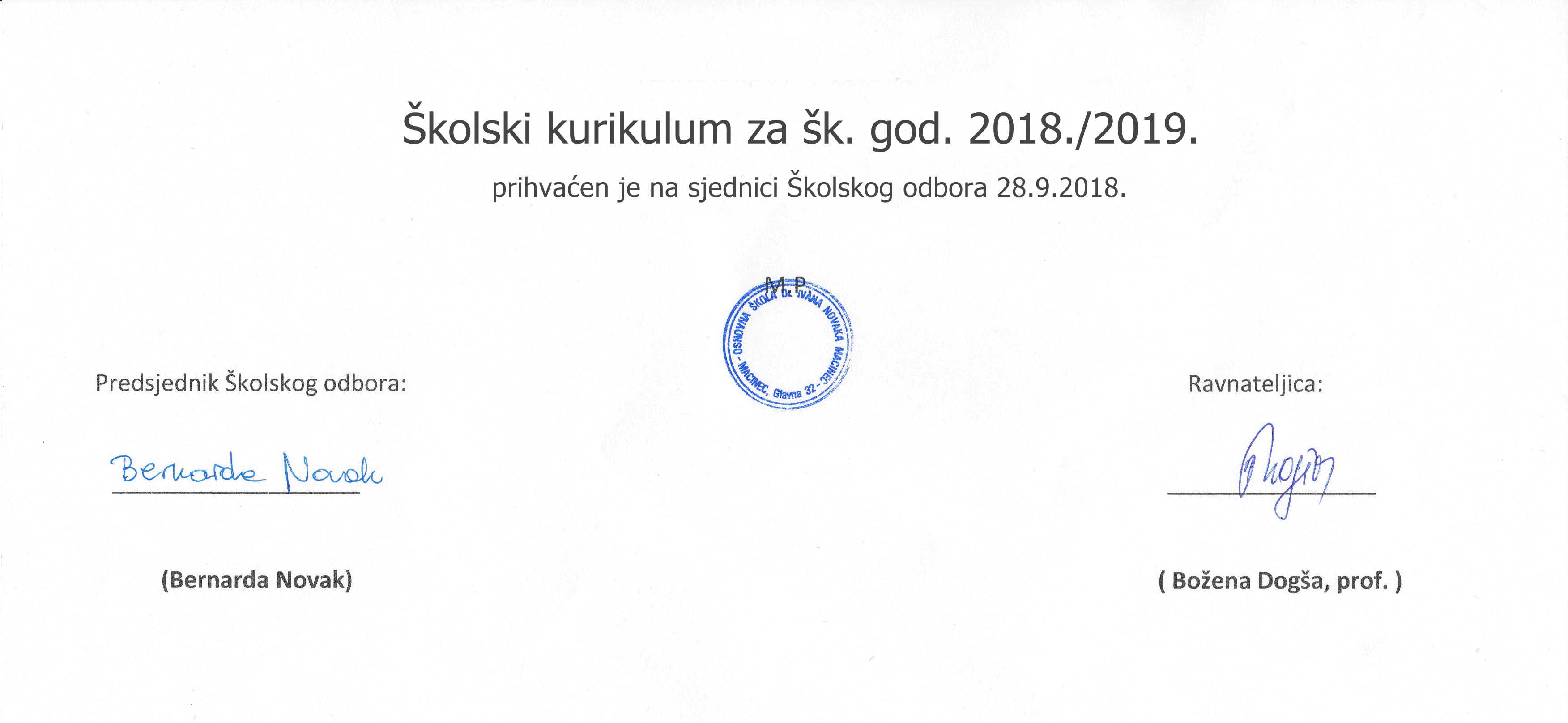 RAZREDNA NASTAVARAZREDNA NASTAVARAZREDNA NASTAVARAZREDNA NASTAVARAZREDNA NASTAVARAZREDNA NASTAVARAZREDNA NASTAVARAZREDNA NASTAVARAZREDNA NASTAVARAZREDNA NASTAVARAZREDNA NASTAVARAZREDNA NASTAVAABCCDDEFGGHIIZBORNA NASTAVAIZBORNA NASTAVAIZBORNA NASTAVAIZBORNA NASTAVAIZBORNA NASTAVAIZBORNA NASTAVAIZBORNA NASTAVAIZBORNA NASTAVAIZBORNA NASTAVAIZBORNA NASTAVAIZBORNA NASTAVAIZBORNA NASTAVARBReali-ziranoda/ neŠKOLSKI PREDMETNOSITELJ (učitelj-ica)NOSITELJ (učitelj-ica)RAZREDCILJEVICILJEVICILJEVINAČIN REALIZACIJE (oblici/metode)VRIJEME (broj sati ili mjeseci i sl.) I TROŠKOVIVREDNOVANJE I KORIŠTENJE REZULTATA1.VjeronaukKlaudija LovrenčićKlaudija Lovrenčić1.AUpoznati i prihvatiti da je Bog čudesno stvorio svijet i ljude, otkriti Božju bezuvjetnu ljubav i Njegovu dobrotu Izgraditi osjećaj povjerenja prema Bogu, sebi, bližnjima, susresti Isusa Krista kao Spasitelja i bliskog prijatelja, Upoznati i usvojiti neke jednostavne molitve BoguUpoznati i prihvatiti da je Bog čudesno stvorio svijet i ljude, otkriti Božju bezuvjetnu ljubav i Njegovu dobrotu Izgraditi osjećaj povjerenja prema Bogu, sebi, bližnjima, susresti Isusa Krista kao Spasitelja i bliskog prijatelja, Upoznati i usvojiti neke jednostavne molitve BoguUpoznati i prihvatiti da je Bog čudesno stvorio svijet i ljude, otkriti Božju bezuvjetnu ljubav i Njegovu dobrotu Izgraditi osjećaj povjerenja prema Bogu, sebi, bližnjima, susresti Isusa Krista kao Spasitelja i bliskog prijatelja, Upoznati i usvojiti neke jednostavne molitve Boguindividualni rad, rad u skupinama, rad u paru2 sata tjedno,  70 sati godišnjeBrojčano i opisno ocjenjivanje prema elementima: znanje, stvaralačko izražavanje, zalaganje i kultura međusobnog komuniciranja2.VjeronaukKlaudija LovrenčićKlaudija Lovrenčić1.BUpoznati i prihvatiti da je Bog čudesno stvorio svijet i ljude, otkriti Božju bezuvjetnu ljubav i Njegovu dobrotu Izgraditi osjećaj povjerenja prema Bogu, sebi, bližnjima, susresti Isusa Krista kao Spasitelja i bliskog prijatelja, Upoznati i usvojiti neke jednostavne molitve BoguUpoznati i prihvatiti da je Bog čudesno stvorio svijet i ljude, otkriti Božju bezuvjetnu ljubav i Njegovu dobrotu Izgraditi osjećaj povjerenja prema Bogu, sebi, bližnjima, susresti Isusa Krista kao Spasitelja i bliskog prijatelja, Upoznati i usvojiti neke jednostavne molitve BoguUpoznati i prihvatiti da je Bog čudesno stvorio svijet i ljude, otkriti Božju bezuvjetnu ljubav i Njegovu dobrotu Izgraditi osjećaj povjerenja prema Bogu, sebi, bližnjima, susresti Isusa Krista kao Spasitelja i bliskog prijatelja, Upoznati i usvojiti neke jednostavne molitve Boguindividualni rad, rad u skupinama, rad u paru2 sata tjedno,  70 sati godišnjeBrojčano i opisno ocjenjivanje prema elementima: znanje, stvaralačko izražavanje, zalaganje i kultura međusobnog komuniciranja5.VjeronaukMarko VidovićMarko Vidović1.EUpoznati i prihvatiti da je Bog čudesno stvorio svijet i ljude, otkriti Božju bezuvjetnu ljubav i Njegovu dobrotu Izgraditi osjećaj povjerenja prema Bogu, sebi, bližnjima, susresti Isusa Krista kao Spasitelja i bliskog prijatelja, Upoznati i usvojiti neke jednostavne molitveUpoznati i prihvatiti da je Bog čudesno stvorio svijet i ljude, otkriti Božju bezuvjetnu ljubav i Njegovu dobrotu Izgraditi osjećaj povjerenja prema Bogu, sebi, bližnjima, susresti Isusa Krista kao Spasitelja i bliskog prijatelja, Upoznati i usvojiti neke jednostavne molitveUpoznati i prihvatiti da je Bog čudesno stvorio svijet i ljude, otkriti Božju bezuvjetnu ljubav i Njegovu dobrotu Izgraditi osjećaj povjerenja prema Bogu, sebi, bližnjima, susresti Isusa Krista kao Spasitelja i bliskog prijatelja, Upoznati i usvojiti neke jednostavne molitveindividualni rad, rad u skupinama, rad u paru2 sata tjedno,  70 sati godišnjeBrojčano i opisno ocjenjivanje prema  elementima: znanje, stvaralačko izražavanje, zalaganje i kultura međusobnog komuniciranja6.VjeronaukKlaudija LovrenčićKlaudija Lovrenčić2.A2. BU susretu s Isusom uočiti što znači istinsko prijateljstvo i međusobna ljubav, razvijati duh prijateljstva i poštovanja u vjeronaučnoj i razrednoj zajednici te prihvaćati međusobne razlike, po Isusovom primjeru naučiti u svome životu opraštati, prihvaćati, ljubiti i molitiU susretu s Isusom uočiti što znači istinsko prijateljstvo i međusobna ljubav, razvijati duh prijateljstva i poštovanja u vjeronaučnoj i razrednoj zajednici te prihvaćati međusobne razlike, po Isusovom primjeru naučiti u svome životu opraštati, prihvaćati, ljubiti i molitiU susretu s Isusom uočiti što znači istinsko prijateljstvo i međusobna ljubav, razvijati duh prijateljstva i poštovanja u vjeronaučnoj i razrednoj zajednici te prihvaćati međusobne razlike, po Isusovom primjeru naučiti u svome životu opraštati, prihvaćati, ljubiti i molitiindividualni rad, rad u skupinama, rad u paru2 sata tjedno,  70 sati godišnjeBrojčano i opisno ocjenjivanje prema elementima: znanje, stvaralačko izražavanje, zalaganje i kultura međusobnog komuniciranja7.VjeronaukKlaudija LovrenčićKlaudija Lovrenčić2. DU susretu s Isusom uočiti što znači istinsko prijateljstvo i međusobna ljubav, razvijati duh prijateljstva i poštovanja u vjeronaučnoj i razrednoj zajednici te prihvaćati međusobne razlike, po Isusovom primjeru naučiti u svome životu opraštati, prihvaćati, ljubiti i molitiU susretu s Isusom uočiti što znači istinsko prijateljstvo i međusobna ljubav, razvijati duh prijateljstva i poštovanja u vjeronaučnoj i razrednoj zajednici te prihvaćati međusobne razlike, po Isusovom primjeru naučiti u svome životu opraštati, prihvaćati, ljubiti i molitiU susretu s Isusom uočiti što znači istinsko prijateljstvo i međusobna ljubav, razvijati duh prijateljstva i poštovanja u vjeronaučnoj i razrednoj zajednici te prihvaćati međusobne razlike, po Isusovom primjeru naučiti u svome životu opraštati, prihvaćati, ljubiti i molitiindividualni rad, rad u skupinama, rad u paru2 sata tjedno,  70 sati godišnjeBrojčano i opisno ocjenjivanje prema elementima: znanje, stvaralačko izražavanje, zalaganje i kultura međusobnog komuniciranja8.VjeronaukMarko VidovićMarko VidovićU susretu s Isusom uočiti što znači istinsko prijateljstvo i međusobna ljubav, razvijati duh prijateljstva i poštovanja u vjeronaučnoj i razrednoj zajednici te prihvaćati međusobne razlike, po Isusovom primjeru naučiti u svome životu opraštati, prihvaćati, ljubiti i molitiU susretu s Isusom uočiti što znači istinsko prijateljstvo i međusobna ljubav, razvijati duh prijateljstva i poštovanja u vjeronaučnoj i razrednoj zajednici te prihvaćati međusobne razlike, po Isusovom primjeru naučiti u svome životu opraštati, prihvaćati, ljubiti i molitiU susretu s Isusom uočiti što znači istinsko prijateljstvo i međusobna ljubav, razvijati duh prijateljstva i poštovanja u vjeronaučnoj i razrednoj zajednici te prihvaćati međusobne razlike, po Isusovom primjeru naučiti u svome životu opraštati, prihvaćati, ljubiti i molitiindividualni rad, rad u skupinama, rad u paru2 sata tjedno,  70 sati godišnjeBrojčano i opisno ocjenjivanje prema elementima: znanje, stvaralačko izražavanje, zalaganje i kultura međusobnog komuniciranja9.VjeronaukKlaudija LovrenčićKlaudija Lovrenčić3.AUvidjeti i prihvatiti da se Bog brine za svoj narod i da ga vodi kroz kušnje, upoznati i osjetiti Božju naklonost, njegovu očinsku ljubav i praštanje, doživjeti i prihvatiti Isusovu ljubav i blizinu u sakramentima pokore i euharistije, naučiti Bogu zahvaljivati za druge ljude i za njegove darove, otvoriti se za praštanje i darivanje drugimaUvidjeti i prihvatiti da se Bog brine za svoj narod i da ga vodi kroz kušnje, upoznati i osjetiti Božju naklonost, njegovu očinsku ljubav i praštanje, doživjeti i prihvatiti Isusovu ljubav i blizinu u sakramentima pokore i euharistije, naučiti Bogu zahvaljivati za druge ljude i za njegove darove, otvoriti se za praštanje i darivanje drugimaUvidjeti i prihvatiti da se Bog brine za svoj narod i da ga vodi kroz kušnje, upoznati i osjetiti Božju naklonost, njegovu očinsku ljubav i praštanje, doživjeti i prihvatiti Isusovu ljubav i blizinu u sakramentima pokore i euharistije, naučiti Bogu zahvaljivati za druge ljude i za njegove darove, otvoriti se za praštanje i darivanje drugimaindividualni rad, rad u skupinama, rad u paru2 sata tjedno,  70 sati godišnjeBrojčano i opisno ocjenjivanje prema elementima: znanje, stvaralačko izražavanje, zalaganje i kultura međusobnog komuniciranja10.VjeronaukKlaudija LovrenčićKlaudija Lovrenčić3.BUvidjeti i prihvatiti da se Bog brine za svoj narod i da ga vodi kroz kušnje, upoznati i osjetiti Božju naklonost, njegovu očinsku ljubav i praštanje, doživjeti i prihvatiti Isusovu ljubav i blizinu u sakramen. pokore i euharistije, naučiti Bogu zahvaljivati za dr. ljude i za njegove darove, otvoriti se za praštanje i darivanje drugimaUvidjeti i prihvatiti da se Bog brine za svoj narod i da ga vodi kroz kušnje, upoznati i osjetiti Božju naklonost, njegovu očinsku ljubav i praštanje, doživjeti i prihvatiti Isusovu ljubav i blizinu u sakramen. pokore i euharistije, naučiti Bogu zahvaljivati za dr. ljude i za njegove darove, otvoriti se za praštanje i darivanje drugimaUvidjeti i prihvatiti da se Bog brine za svoj narod i da ga vodi kroz kušnje, upoznati i osjetiti Božju naklonost, njegovu očinsku ljubav i praštanje, doživjeti i prihvatiti Isusovu ljubav i blizinu u sakramen. pokore i euharistije, naučiti Bogu zahvaljivati za dr. ljude i za njegove darove, otvoriti se za praštanje i darivanje drugimaindividualni rad, rad u skupinama, rad u paru2 sata tjedno,  70 sati godišnjeBrojčano i opisno ocjenjivanje prema elementima: znanje, stvaralačko izražavanje, zalaganje i kultura međusobnog komuniciranja11.VjeronaukKlaudija LovrenčićKlaudija LovrenčićUvidjeti i prihvatiti da se Bog brine za svoj narod i da ga vodi kroz kušnje, upoznati i osjetiti Božju naklonost, njegovu očinsku ljubav i praštanje, doživjeti i prihvatiti Isusovu ljubav i blizinu u sakramen. pokore i euharistije, naučiti Bogu zahvaljivati za druge ljude i za njegove darove, otvoriti se za praštanje i darivanje drugimaUvidjeti i prihvatiti da se Bog brine za svoj narod i da ga vodi kroz kušnje, upoznati i osjetiti Božju naklonost, njegovu očinsku ljubav i praštanje, doživjeti i prihvatiti Isusovu ljubav i blizinu u sakramen. pokore i euharistije, naučiti Bogu zahvaljivati za druge ljude i za njegove darove, otvoriti se za praštanje i darivanje drugimaUvidjeti i prihvatiti da se Bog brine za svoj narod i da ga vodi kroz kušnje, upoznati i osjetiti Božju naklonost, njegovu očinsku ljubav i praštanje, doživjeti i prihvatiti Isusovu ljubav i blizinu u sakramen. pokore i euharistije, naučiti Bogu zahvaljivati za druge ljude i za njegove darove, otvoriti se za praštanje i darivanje drugimaindividualni rad, rad u skupinama, rad u paru2 sata tjedno,  70 sati godišnjeBrojčano i opisno ocjenjivanje prema elementima: znanje, stvaralačko izražavanje, zalaganje i kultura međusobnog komuniciranja12.VjeronaukDajana Mikulan VidovićDajana Mikulan Vidović3.DUvidjeti i prihvatiti da se Bog brine za svoj narod i da ga vodi kroz kušnje, upoznati i osjetiti Božju naklonost, njegovu očinsku ljubav i praštanje, doživjeti i prihvatiti Isusovu ljubav i blizinu u sakramentu pokore i euharistijeUvidjeti i prihvatiti da se Bog brine za svoj narod i da ga vodi kroz kušnje, upoznati i osjetiti Božju naklonost, njegovu očinsku ljubav i praštanje, doživjeti i prihvatiti Isusovu ljubav i blizinu u sakramentu pokore i euharistijeUvidjeti i prihvatiti da se Bog brine za svoj narod i da ga vodi kroz kušnje, upoznati i osjetiti Božju naklonost, njegovu očinsku ljubav i praštanje, doživjeti i prihvatiti Isusovu ljubav i blizinu u sakramentu pokore i euharistijeindividualni rad, rad u skupinama, rad u paru2 sata tjedno,  70 sati godišnjeBrojčano i opisno ocjenjivanje prema elementima: znanje, stvaralačko izražavanje, zalaganje i kultura međusobnog komuniciranja13.VjeronaukKlaudija LovrenčićKlaudija Lovrenčić4. BU prirodi i drugim ljudima otkrivati Božje lice, upoznati Božje zapov. i trojstvo Boga Oca, Sina i Duha Sv., naučiti i osjetiti potrebu molitvom zahvalj. BoguU prirodi i drugim ljudima otkrivati Božje lice, upoznati Božje zapov. i trojstvo Boga Oca, Sina i Duha Sv., naučiti i osjetiti potrebu molitvom zahvalj. BoguU prirodi i drugim ljudima otkrivati Božje lice, upoznati Božje zapov. i trojstvo Boga Oca, Sina i Duha Sv., naučiti i osjetiti potrebu molitvom zahvalj. Boguindividualni rad, rad u skupinama, rad u paru2 sata tjedno,  70 sati godišnjeBrojčano i opisno ocj. prema elementima: znanje, stvaralačko izražavanje, zalaganje i kult. međusob. komun.14.VjeronaukDajana Mikulan VidovićDajana Mikulan VidovićU prirodi i drugim ljudima otkrivati Božje lice, upoznati Božje zapov. i trojstvo Boga Oca, Sina i Duha Sv., naučiti i osjetiti potrebu molitvom zahvaljivati BoguU prirodi i drugim ljudima otkrivati Božje lice, upoznati Božje zapov. i trojstvo Boga Oca, Sina i Duha Sv., naučiti i osjetiti potrebu molitvom zahvaljivati BoguU prirodi i drugim ljudima otkrivati Božje lice, upoznati Božje zapov. i trojstvo Boga Oca, Sina i Duha Sv., naučiti i osjetiti potrebu molitvom zahvaljivati Boguindividualni rad, rad u skupinama, rad u paru2 sata tjedno,  70 sati godišnjeBrojčano i opisno ocjenjivanje prema elementima: znanje, stvaralačko izražavanje, zalaganje i kultura međusobnog komuniciranja15.Engleski jezikAneta HorvatAneta Horvat4.r Gornji HrašćanOsposobiti učenika za osnovnu usmenu komunikaciju na engl. jez., međusobnu interakciju jednostavnim riječima i frazama; započeti pisanu komunikaciju; uvesti gram. sadržaje i usvojiti njihovu upotrebu u svakodnevnoj komunikaciji na engl. jezikuOsposobiti učenika za osnovnu usmenu komunikaciju na engl. jez., međusobnu interakciju jednostavnim riječima i frazama; započeti pisanu komunikaciju; uvesti gram. sadržaje i usvojiti njihovu upotrebu u svakodnevnoj komunikaciji na engl. jezikuOsposobiti učenika za osnovnu usmenu komunikaciju na engl. jez., međusobnu interakciju jednostavnim riječima i frazama; započeti pisanu komunikaciju; uvesti gram. sadržaje i usvojiti njihovu upotrebu u svakodnevnoj komunikaciji na engl. jezikuPoticati učenike na osposobljavanje za usmenu i pisanu komunikaciju na stranom jeziku, razvijati jezične vještine kod učenika; na satovima izborne nastave; plan i program prilagođen prema udžbeniku Happy Starting Points, OUP2 sata tjedno70 sati godišnjeOpisno praćenje napretka učenika; brojčano ocjenjivanje i vrednovanje učeničkog napretka; rezultati učeničkog napretka se koriste za osobno vrednovanje rada nositelja aktivnosti16.Njemački jezikKornelija BaksaKornelija Baksa4.ARazvijanje jezične svjesnosti, razvijanje vještine aktivnog slušanja kroz različite aktivnosti poput priča, pjesama, igara, razvijanje pravilnog izgovora, vokabulara i znanja, potrebne za jednostavnu i efikasnu komunik.,razvijanje komunik. kompetencija osposobljavajući učenike da koristi jezik u različitim kontekstimaRazvijanje jezične svjesnosti, razvijanje vještine aktivnog slušanja kroz različite aktivnosti poput priča, pjesama, igara, razvijanje pravilnog izgovora, vokabulara i znanja, potrebne za jednostavnu i efikasnu komunik.,razvijanje komunik. kompetencija osposobljavajući učenike da koristi jezik u različitim kontekstimaRazvijanje jezične svjesnosti, razvijanje vještine aktivnog slušanja kroz različite aktivnosti poput priča, pjesama, igara, razvijanje pravilnog izgovora, vokabulara i znanja, potrebne za jednostavnu i efikasnu komunik.,razvijanje komunik. kompetencija osposobljavajući učenike da koristi jezik u različitim kontekstimaFrontalni rad, radu u paru, rad u više manjih skupina, individualni rad, rad na postajama2 sata tjedno70 sati godišnjeUčenici se vrednuju sustavnim praćenjem, brojčanim ocjenama i opisnim ocj. u vidu bilježaka o radu i napretku učenika u područjima koja su opisana pod kriterije ocjenjivanja, a provjeravaju usmenim i pisanim provjerama te ocjenjivanjem aktivnosti na satu i urednosti  tj. točnosti u pisanju domaćih uradaka.17.Njemački jezikLaura TrstenjakLaura Trstenjak4.aRazvijanje jezične kompetencije, razvijanje vještine aktivnog slušanja, razvijanje pravilnog izgovora, vokabulara potrebnog za komunikaciju, razvijanje govornih kompetencija kroz situacijske dijaloge.Razvijanje jezične kompetencije, razvijanje vještine aktivnog slušanja, razvijanje pravilnog izgovora, vokabulara potrebnog za komunikaciju, razvijanje govornih kompetencija kroz situacijske dijaloge.Razvijanje jezične kompetencije, razvijanje vještine aktivnog slušanja, razvijanje pravilnog izgovora, vokabulara potrebnog za komunikaciju, razvijanje govornih kompetencija kroz situacijske dijaloge.Frontalni rad, radu u paru, rad u više manjih skupina, individualni rad, rad na postajama2 sata tjedno70 sati godišnjeUčenici se vrednuju sustavnim praćenjem, brojčanim ocjenama i opisnim ocjena u vidu bilježaka o radu i napretku učenika u područjima koja su opisana pod kriterijima ocjenjivanja, a provjeravaju usmenim i pisanim provjerama te ocjenjiv. aktivnosti na satu i urednosti  tj. točnosti u pisanju domaćih uradaka.IZVANNASTAVNE AKTIVNOSTIIZVANNASTAVNE AKTIVNOSTIIZVANNASTAVNE AKTIVNOSTIIZVANNASTAVNE AKTIVNOSTIIZVANNASTAVNE AKTIVNOSTIIZVANNASTAVNE AKTIVNOSTIIZVANNASTAVNE AKTIVNOSTIIZVANNASTAVNE AKTIVNOSTIIZVANNASTAVNE AKTIVNOSTIRBRealiziranoda/ neŠKOLSKI PREDMET ILI NAZIV AKTI-VNOSTINOSITELJ (učitelj-ica)RA-ZREDCILJEVINAČIN REALIZACIJE (oblici/metode)VRIJEME (broj sati ili mjeseci i sl.) I TROŠKOVIVREDNOVANJE I KORIŠTENJE REZULTATA1.Plesna grupaŽeljka Jakovljev2. razrediRazvijanje vještina i sposobnosti izražavanja pokretom. Razvijanje sluha i osjećaja za ritam.Kreativno osmišljavanje plesnih pokreta. Stvaranje koreografijeIndividualni, skupni i frontalni rad.Uvježbavanje jednostavnih i složenih plesnih pokreta.Osmišljavanje koreografije.Izražavanje pokretom.35 sati godišnje-jedan sat tjednoSudjelovanje na školskim priredbama i druženjima.Usmeno i pismeno praćenje napredovanja učenika.Organiziranje aktivnosti prema sposobnostima i interesima djece.Vebumara – knjižnjičarska(projekt 3 od 300)Darinka Kirić2.-4.rRazvijanje vještina i sposobnosti usmenog izražavanja,  sposobnosti scenskog izraza, uvježbavanje intonacije i izražajnog izgovora, naučiti se  izražavati kroz riječ i pokret., razvijanje ljubavi prema dramskom stvaralaštvu i hrv. jeziku i  komunik. vještina i sposobnostiIndividualni , skupni i praktični radrazgovor,izlaganje, demonstracija, praktičan rad1 sat tjedno/35 godišnjepraćenje i bilježenje učeničkih postignuća,samovrednovanje2.Recitator.grupa 3.-4.r.JasnaMurković4.BIzražajno čitanje, izvođenje recitacija i nastupa za obilježavanje određenih datuma na školskim priredbama, eventualno  za Lidrano, razvijati kreativnost i stvaralačke sposobnostiUvježbavanje jednostavnih scenskih, recitatorskih i dr. aktivnosti koje učenici svladavaju uz pomoć učiteljice1 školski sat tjedno35 sati godišnjeUčenički razvoj se prati tijekom šk. g. kroz rad u grupi, sudjelovanju na priredbama, bilješke3.Integrirana skupinaInes Lesar2.D 3. DRazvijanje vještina i sposobnosti usmenog izražavanja, razvijanje sposobnosti scenskog izraza te poticanje ljubavi prema kreativnom stvaralaštvu i manipuliranju materijalima. Čitanje tekstova primjerenih uzrastu djece i aktiv. primjerene njihovim psihomotor. sposobnostima, ovladavanje vještinom dramatizacije i scenske improvizacije, vježbe intonacije i izražajnog izgovora, stjecanje pozitivnog odnosa i ljubavi za kreativno izražavanje, bolje komun. sposobnosti i vještine, poticanje na izražavanje u različitim materij. i tehnikamaIzvannastavna aktivnost35 sati godišnjeUsmeno praćenjeSamovrednovanjeSudjelovanje na školskim priredbama4.Spretne rukeDušanka Keresteš2. ,3. 4.r..Primjerenim metodičkim postupcima omogućiti učenicima razvoj sklonosti, interesa i sposobnosti te stjecanje radnih navika potrebnih u svakodnevnom životu. Razvijati urednost,samostalnost odgovornost i postupnost u radu.Individualni , skupni i praktični radRazgovor,izlaganje, demonstracija, praktičan rad35 sati godišnjeSustavno praćenje i bilježenje zapažanja učenikovih postignuća i uspjeha, interesa i motivacije, sposobnost u ostvarivanju predviđenih sadržaja 5.Književna stvaraonicaVesna Perhoč1.-4.rUčenici će upoznati i razlikovati različite vrste književnih tekstova.Samostalno će oblikovati tekst prema poticaju ( književni tekst ili slobodna tema)Učenici će izraditi stripove i slikovnice u papirnatom i digitalnom obliku.Prezentirat će svoje radove pred drugim učenicima.Izvannastavna aktivnostterenska nastava ( Ogulin)Čitaju i slušaju zvučne zapise, sastavljaju u svoje tekstove, sudjeluju u terenskoj nastavi, izrađivanje plakata, slikovnica, prezentiranje radova drugim učenicima,sudjelovanje u pričaonicama35 sati godišnjeSudjelovanje u književnim natječajima , objava radova ( web stranica, školski list, prezentacija uradaka, kvizovi)8.Recitatorska grupa 2. razredaSpomenka Mavriček2. razrediRazvijati interes i ljubav za književnost, poticati učenike na razvoj izražajnih sposobnosti, spontanost, otvorenost i kreativnost te osjećaj zajedništva.Međusobna suradnja učenika i učiteljice kroz čitanje, vježbe interpretacije i osmišljavanje scenskih nastupa1 sat tjedno/35 godišnjePraćenje interesa i zalaganja učenika u radu grupe kao i sudjelovanje na školskim priredbama9.Integrirana grupaAnka Zlatarek1.aRazvijanje vještina i sposobnosti usmenog izražavanja,  sposobnosti scenskog izraza, uvježbavanje intonacije i izražajnog izgovora, naučiti se  izražavati kroz riječ i pokret., razvijanje ljubavi prema dramskom stvaralaštvu i hrv. jeziku i  komunik. vještina i sposobnosti1 sat tjedno/35 godišnjepraćenje i bilježenje učeničkih postignuća10.Integrirana skupinaAnamarija Novak1. bRazvijati interes i ljubav za književnost, poticati učenike na razvoj izražajnih sposobnosti, spontanost, otvorenost i kreativnost te osjećaj zajedništva.Međusobna suradnja učenika i učiteljice kroz čitanje, vježbe interpretacije i osmišljavanje scenskih nastupa.Obilježavanje važnih datuma vezanih uz zaštitu prirode i razvijanje osjećaja odgovornosti za čistoću našeg planeta.Razvijanje kreativnih sposobnosti i interesa za likovno stvaralaštvo. Potaknuti učenike da pokretom izraze osjećaje, dočaraju priču, šire pozitivnu energiju. Kreativno osmišljavanje plesnih pokreta. Utjecati na pravilan rast i razvoj, poticati zdrav način provođenja slobodnog vremena te razvijati natjecateljski duh.individualni, grupni i frontalni rad- vježbe čitanja, interpretacije i osmišljavanje scenskih nastupa- promatranje, istraživanje, izrada plakata- uređenje učionice i razvijanje smisla za lijepo- uvježbavanje jednostavnih i složenih plesnih pokreta- osmišljavanje koreografije- sportske igre, susreti  i natjecanja u učionici i na igralištu35 sati godišnje- jedan sat tjedno- praćenje interesa, suradnje  i zalaganja učenika u radu skupine - usmeno i pisano praćenje napredovanja učenika- nastup djece na školskim priredbama i zajedničkim druženjima roditelja i djece11.Mali zborIgor Pergar2.-4.rSteći i razvijati osjećaj za prepoznavanje i korektnu reprodukciju ritma i melodije određenih skladbi, razvijati i proširivati djetetov opseg glasa, poticati senzibilitet improvizacije, razvijati slušnu koncentraciju te utjecati na formiranje glazbenog ukusa,  redovito i kvalitetno sudjelovanje na školskim priredbama. U nastavu uključiti grupu instrumentalnog sastava (blok-flauta, udaraljke)Ispitati - provjeriti kod učenika interes za projekt, utvrditi glasovne mogućnosti učenika,provjeriti opseg glasa, utvrditi stabilnost intoniranja. Njegovati skupno pjevanje i skupno muziciranjeRad se odvija tijekom šk. god. redovitim probama 1 tjedno (ukupno  35 sati) te dodatnim probama prije nastupa.Vrednuje se učenikov interes, zalaganje te nastupi na školskim priredbama, pred roditeljimaMali zbor – Gornji HrašćanGabrijel Kovačić1.-4.rSteći i razvijati osjećaj za prepoznavanje i korektnu reprodukciju ritma i melodije određenih skladbi, razvijati i proširivati djetetov opseg glasa, poticati senzibilitet improvizacije, razvijati slušnu koncentraciju te utjecati na formiranje glazbenog ukusa,  redovito i kvalitetno sudjelovanje na školskim priredbama. U nastavu uključiti grupu instrumentalnog sastava (blok-flauta, udaraljke)Ispitati - provjeriti kod učenika interes za projekt, utvrditi glasovne mogućnosti učenika,provjeriti opseg glasa, utvrditi stabilnost intoniranja. Njegovati skupno pjevanje i skupno muziciranjeRad se odvija tijekom šk. god. redovitim probama 1 tjedno (ukupno  35 sati) te dodatnim probama prije nastupa.Vrednuje se učenikov interes, zalaganje te nastupi na školskim priredbama, pred roditeljima12.Klub  bistrićaBernarda Novak2.aKroz rješavanje mozgalica, logičkih zadataka, brojčanih križaljki, igranje strateških društvenih igara i slaganje različitih vrsta slagalica razvijati logičko mišljenje i zaključivanje, vježbati divergentno mišljenje, vizualno poticati mišljenje, razvijati koncentraciju, strpljenje, ustrajnost.individualizirani pristup, kroz igru, grupni rad, istraživačke aktivnosti.Tijekom godine (35 sati),  jedan sat tjedno.Individualno praćenje napredovanja. Poticanje aktivnosti prema interesima  djece.  14.15.Vjerona- učna grupaKlaudija Lovrenčić3., 4. Dublje upoznavanje vjeronaučne građe, kroz igru približiti vjerske sadržaje primjerene dobi djeteta.Individualni i grupni rad. Rješavanje zadataka kao što su osmosjerke, križaljke, zagonetke. 2 sata tjedno, 70 satiSustavno praćenje i bilježenje zapažanja učenikovih postignuća16.Engleska igraonicaProjekt Od 3 do 300Aneta Horvat2. i 4.r Gornji HrašćanRazvijati ljubav prema stranom jeziku, upoznavanje kulture i jezičnih zakonitosti. Individualni, grupni i frontalni rad, terenska nastava.1 sat tjedno, 35 sati Opisno sustavno praćenje i vrednovanje aktivnosti.D O O PD O O PD O O PD O O PD O O PD O O PD O O PRBRealiziranoda/ neŠKOLSKI PREDMETNOSITELJ (učitelj-ica)RA-ZREDCILJEVINAČIN REALIZACIJE (oblici/metode)VRIJEME (broj sati ili mjeseci i sl.) I TROŠKOVIVREDNOVANJE I KORIŠTENJE REZULTATA1.Hrvatski jezikZvonimir Sabol3.aUvježbavanje analitičko-sintetičkog čitanja i pisanja, kroz govorne vježbe usavršiti usmeno izražavanje učenika, bogaćenje i proširivanje rječnika, usvajanje hrvatskog jezičnog standarda, razvoj komunikacijskih vještina, razvoj fine motorike, poticanje interesa za usvajanjem jezičnih sadržaja, razvoj radnih navika.Individualni pristup, korištenje slikovnog materijala, slaganje riječi i rečenica, traženje slova, jezične igre, čitanje i prepričavanje, pričanje o doživljajima i događajima iz neposredne učenikove okoline,postavljanje pitanja, davanje odgovora, pričanje po nizu slika17 sati godišnjeKontinuirano praćenje napretka učenika tijekom cijele nastavne godine2.MatematikaZvonimir Sabol3.aPomoć učenicima koji teže prate nastavni program, poboljšavanje razumijevanja mat.sadržaja i njihove primjeneRad na konkretnom materijalu, individualni pristup učeniku18 sati godišnjePraćenje učenika tijekom godineBolje usvajanje i primjena matematičkih znanja3.Hrvatski jezikDušanka Keresteš3.CUvježbavanje analitičko-sintetičkog čitanja i pisanja, kroz govorne vježbe usavršiti usmeno izražavanje učenika, bogaćenje i proširivanje rječnika, usvajanje hrvatskog jezičnog standarda, razvoj komunikacijskih vještina, razvoj fine motorike, poticanje interesa za usvajanjem jezičnih sadržaja, razvoj radnih navika.Individualni pristup, korištenje slikovnog materijala, slaganje riječi i rečenica, traženje slova, jezične igre, čitanje i prepričavanje, pričanje o doživljajima i događajima iz neposredne učenikove okoline,postavljanje pitanja, davanje odgovora, pričanje po nizu slika17 sati godišnjeKontinuirano praćenje napretka učenika tijekom cijele nastavne godine4.MatematikaDušanka Keresteš3.CPomoć učenicima koji teže prate nastavni program, poboljšavanje razumijevanja mat.sadržaja i njihove primjeneRad na konkretnom materijalu, individualni pristup učeniku18 sati godišnjePraćenje učenika tijekom godineBolje usvajanje i primjena matematičkih znanja5 .Hrvatski jezikInes Lesar3.D4. DPomoć  u svladavanju gradiva, vježbanje čitanja, pisanja, komunikacijskih vještina, jezičnih sadržaja i izražavanjaČitati, prepisivati, pisati, pričati, odgovarati na pitanja, provoditi jezične igreIndividualni pristup učeniku17 sati godišnjePraćenje učenika tijekom godineSigurnije čitanje, pravilnije i točnije pisanje i snalaženje u hrvatskom jeziku6.MatematikaInes Lesar3. D4. DPomoć učenicima koji teže prate nastavni program, poboljšavanje razumijevanja mat. sadržaja i njihove primjeneRad na konkretnom materijalu, individualni pristup učeniku18 sati godišnjePraćenje učenika tijekom godineBolje usvajanje i primjena matematičkih znanja7.MatematikaSnježana Baksa3. BPomoć učenicima koji nisu u mogućnosti pratiti redovni nastavni program, kako bi mogli svladati predviđeno gradivo u redovnoj nastavi, poboljšati razumijevanje matematičkog znanja u rješavanju zadataka zadanih riječima, uspješnije praćenje redovne nastave i primjena stečenih znanja u svakodnevnom životuIndividualni pristup svakom učeniku18 sati godišnjeKontinuirano praćenje učenika tijekom cijele školske godine8.Hrvatski jezikSnježana Baksa3. BPomoć  u svladavanju gradiva, vježbanje čitanja, pisanja, komunikacijskih vještina,  jezičnih sadržaja i izražavanjaIndividualni pristup učeniku, jezične igre, čitanje, pisanje, rad s konkretnim materijalom17 sati godišnjeKontinuirano praćenje napretka učenika tijekom cijele nastavne godine9.MatematikaVesna Perhoč4.Apomoć u svladavanju sadržaja iz matematike onim učenicima koji +ne mogu pratiti nastavni program s očekivanom razinom uspjeha; individualnim pristupom omogućitisvakom učeniku da napredujeprema vlastitim sposobnostima;poraditi na samostalnosti,urednosti i upornosti u radu.individualni pristup učenicima, rad s konkretima, demonstracija, rad u paruIndividualni pristup učeniku, jezične igre, čitanje, pisanje, rad s konkretnim materijalom18 sati godišnjeKontinuirano praćenje napretka učenika tijekom cijele nastavne godine10.Hrvatski jezikVesna Perhoč4. APomoć učenicima pri svladavanju nastavnih sadržaja, samostalnog pismenog i usmenog izražavanja, usvajanje pravopisnih normi, i jezičnih sadržaja;  razumijevanje pročitanog, razvijanje govorenja i bogaćenje rječnikaindividualni pristup učenicima, rad s konkretima, demonstracija, rad u paruIndividualni pristup učeniku, jezične igre, čitanje, pisanje, rad s konkretnim materijalom17 sati godišnjeKontinuirano praćenje napretka učenika tijekom cijele nastavne godine11.Hrvatski jezikJasna Murković4.BPomoć učenicima pri svladavanju nastavnih sadržaja, samostalnog pismenog i usmenog izražavanja, usvajanje pravopisnih normi, i jezičnih sadržaja;  razumijevanje pročitanog, razvijanje govorenja i bogaćenje rječnikaIndividualni pristup učeniku, jezične igre, čitanje, pisanje, rad s konkretnim materijalom17 sati godišnjeKontinuirano praćenje napretka učenika tijekom cijele nastavne godine12.MatematikaJasna Murković4.B. pomoć u svladavanju sadržaja iz matematike onim učenicima koji +ne mogu pratiti nastavni program s očekivanom razinom uspjeha; individualnim pristupom omogućitisvakom učeniku da napredujeprema vlastitim sposobnostima;poraditi na samostalnosti,urednosti i upornosti u raduindividualni pristup učenicima, rad s konkretima, demonstracija, rad u paru18 sati godišnjeKontinuirano praćenje napretka učenika tijekom cijele nastavne godine13.Hrvatski jezikBranko Grabar4.cPomoć u savladavanju gradiva,vježbanje čitanja,pisanja,komunikacijskih vještina,jezičnih sadržaja i izražavanjaIndividualni pristup učeniku,jezične igre,čitanje,pisanje,rad s konkretnim materijalom18 sati godišnjeKontinuirano praćenje napretka učenika tijekom cijele nastavne godine14.MatematikaBranko Grabar4.cPomoć učenicima koji nisu u stanju savladati nastavni program u redovnoj nastaviIndividualni pristup učeniku,rad s konkretnim materijalom17 sati godišnjeKontinuirano praćenje napretka učenika tijekom nastavne godine15.MatematikaAnka  Zlatarek1.aPomoć učenicima koji nisu u mogućnosti svladati nastavni program u redovnoj nastavi.Individualni pristup učeniku.35 satiKontinuirano praćenje napretka učenika tijekom nastavne godine17.MatematikaAnamarija Novak1.bPomoć u učenju i što uspješnijem svladavanju gradiva onim učenicima  koji ne mogu pratiti redovni nastavni program s očekivanom razinom uspjeha. putem individualnog pristupa omogućiti svakom učeniku da napreduje prema vlastitim sposobnostima, poraditi na upornosti, samostalnosti i urednosti u radu.individualni pristup svakom učeniku uz didaktički oblikovani materijal i uporabu igre u nastavi matematike1 sat tjedno, 35 sati godišnjekontinuirano bilježenje rezultata i opisno praćenje napredovanja učenika tijekom nastavne godine21. MatematikaSpomenka Mavriček2. dPomoć u svladavanju sadržaja iz matematike onim učenicima koji ne mogu pratiti nastavni program s očekivanom razinom uspjeha.Kroz individualni pristup omogućiti svakom učeniku da napreduje   prema vlastitim        sposobnostima.Poraditi na samostalnosti, urednosti i upornosti u radu.Poticati motivaciju i interes-individualni pristup učenicima, rad s konkretima, demonstracija, vježbe, matematičke igre, rad u paruTijekom nastavne godine, 17 sati- opisno praćenje napredovanja učenika tijekom cijele godine, bilježenje rezultata, uporaba obrazaca za dopunsku nastavu 22.Hrvatski jezikSpomenka Mavriček2. dUvježbati komunikacijske vještine, vještine čitanja, čitanja s razumijevanjem,  poticati učenike na pravilno usmeno i pismeno izražavanje, proširivati i bogatiti rječnikindividualni rad, rad u manjim skupi namaTijekom nastavne godine, 18 satiopisno praćenje rada i ostvarenih rezultata23.Hrvatski jezikBernarda Novak2.aUvježbati komunikacijske vještine, vještine čitanja, čitanja s razumijevanjem,  poticati učenike na pravilno usmeno i pismeno izražavanje, proširivati i bogatiti rječnik.individualni rad, rad u manjim skupinama, mat. igreTijekom školske godine, 35 sati-sustavno praćenje i bilježenje učeničkih postignuća tijekom nastavne godine-formativno praćenje24.Hrvatski jezikIgor Pergar2.cPomoć učenicima pri svladavanju nastavnih sadržaja, samostalnog pismenog i usmenog izražavanja, usvajanje pravopisnih normi i jezičnih sadržaja; razumijevanje pročitanog, razvijanje govorenja  i bogaćenje rječnikaIndividualni pristup učenicima koristeći provjere čitanja, ispite razumijevanja pročitanoga, diktate, prijepise, odgovori na pitanja i sl.Tijekom školske godine, 35 satisustavno praćenje i bilježenje učeničkih postignuća tijekom nastavne godine25.MatematikaŽeljka Jakovljev2. bPoticati učenike na rješav. matematičkih situacija iz svakodnevnog života. Rješ. matemat. problema prema sposobnostima uz konkretni materijal. Automatizirati osnovne računske radnjeindividualni rad, rad u manjim skupinama, mat. igreTijekom nastavne godine, 35 satiSustavno praćenje i bilježenje učeničkih postignuća tijekom nastavne godine.D O O DD O O DD O O DD O O DD O O DD O O DD O O DD O O DRBRea-lizi-ranoda/ neŠKOLSKI PREDMETNOSITELJ (učitelj-ica)NOSITELJ (učitelj-ica)RA-ZREDCILJEVINAČIN REALIZACIJE (oblici/metode)VRIJEME (broj sati ili mjeseci i sl.) I TROŠKOVIVREDNOVANJE I KORIŠTENJE REZULTATA1.Hrvatski jezikZvonimir SabolZvonimir Sabol3.APonavljanje i proširivanje sadržaja gramatike i pravopisa prema interesima djece, razvijanje interesa za učenje jezika, čitanje i pisanje. Poticanje učenika na samostalno usmeno i pismeno stvaranje priča i pjesama. Izrada učeničkih knjižica na različite teme.Individualni, skupni i frontalni rad.Čitanje i rad na tekstovima, samostalno stvaranje i sastavljanje rečenica i priča, crtanje stripova, organiziranje nastave u školskoj knjižnici, rad na računalu35 sati godišnje, jedan sat tjednoMaterijal za izradu knjižica-papir, kolaž, papir u boji-tvrđiKontinuirano praćenje učenika tijekom školske godine. Objavljivanje radova u dječjim časopisima i na web-stranicama škole. Sudjelovanje na natječajima. Samovrednovanje.2.Priroda i društvoDušanka KerestešDušanka Keresteš3.CRazvoj i poticanje interesa za okolinu, običaje, prirodne promjene. Uočavanje uzročno- posljedičnih veza u prirodi.Istraživanje, uočavanje, promatranjeindividualni, skupni i frontalni rad35 sati godišnjeKontinuirano praćenje učenika tijekom školske godine. Objavljivanje radova u dječjim časopisima i na web-stranicama škole. Sudjelovanje na natječajima. Samovrednovanje3.MatematikaInes LesarInes Lesar3.D4. DProširivanje i produbljivanje mat. sadržaja s učenicima koji pokazuju interes za rješavanje problemskih i logičkih zadataka, koji brzo uočavaju matematičke činjenice, lako primjenjuju matematička znanja i  kritički zapažaju, osposobljavanje učenika za rješ. problemskih i složenijih zadat.  iz  svakodnev. životaindividualni rad na satovima,rad u paru,povremena  individualna natjecanja između učenika.35 sati godišnjezadaci objektivnog tipa, međusobna individualna natjecanja, rješavanje postavljenih zadataka- usmeno, pismeno i praktično.4.Priroda i društvoSnježana BaksaSnježana Baksa3.BRazvoj i poticanje interesa za okolinu, običaje, prirodne promjene. Uočavanje uzročno- posljedičnih veza u prirodi.Istraživanje, uočavanje, promatranjeindividualni, skupni i frontalni rad35 sati godišnjeKontinuirano praćenje učenika tijekom cijele školske godine .5.Priroda i društvoVesna PerhočVesna Perhoč4.AUočavanje uzročno-posljedičnih veza u prirodi. Rad na interaktivnoj geografskoj kartiRazvoj i poticanje interesa za okolinu, običaje, prirodne promjeneIndividualni, skupni i frontalni rad. Istraživanje, uočavanje, promatranje, pokusi, izvanučionička nastava35 sati godišnjePraćenje tijekom godine Objavljivanje radova u dječjim časopisima i na web-stranicama škole6.Priroda i društvoJasna MurkovićJasna Murković4.BUočavanje uzročno-posljedičnih veza u prirodi. Rad na interaktivnoj geografskoj karti. Razvoj i poticanje interesa za okolinu, običaje, prirodne promjene.Individualni, skupni i frontalni rad. Istraživanje, uočavanje, promatranje, pokusi, izvanučionička nastava35 sati godišnjePraćenje tijekom godine Objavljivanje radova u dječjim časopisima i na web-stranicama škole7.Priroda i društvoAnka ZlatarekAnka Zlatarek     1.aUočavanje uzročno-posljedičnih veza u prirodi. Razvoj i poticanje interesa za okolinu, običaje, prirodne promjene.Individualni, skupni i frontalni rad. Istraživanje, uočavanje, promatranje.35 sati godišnjeKontinuirano praćenje učenika tijekom cijele školske godineSudjelovanje na natječajima.Objavljivanje radova u dječjim časopisima i na web-stranicama.Priroda i društvoAnamarija NovakAnamarija Novak1.bUočavanje uzročno-posljedičnih veza u prirodi. Razvoj i poticanje interesa za okolinu, običaje, prirodne promjene.Individualni, skupni i frontalni rad. Istraživanje, uočavanje, promatranje.35 sati godišnjePraćenje tijekom godine Objavljivanje radova u dječjim časopisima i na web-stranicama škole8.Priroda i društvoŽeljka JakovljevŽeljka Jakovljev2. bUočavanje uzročno-posljedičnih veza u prirodi. Razvoj i poticanje interesa za okolinu, običaje, prirodne promjene.Individualni, skupni i frontalni rad. Istraživanje, uočavanje, promatranje.35 sati godišnjeKontinuirano praćenje učenika tijekom cijele školske godineSudjelovanje na natječajima.10.Priroda i društvoSpomenka MavričekSpomenka Mavriček2. dPotaknuti zanimanje učenika za otkrivanje  proučavajući pojave u prirodnoj i društvenoj zajednici. Poticati znatiželju i potrebu za istraživanjem. Osvijestiti i doživjeti međusobnu povezanost svih čimbenika koji djeluju u čovjekovoj okolini.Proučavanje  tema vezanih uz promjene u prirodi. Snalaženje u vremenu i prostoru. Izvanučionička nastava. PokusiTijekom školske godine (35 sati) -jedan sat tjednoSamovrednovanje učenika. Plakati. Prezentacija rezultata pokusa i istraživanja. 11.MatematikaIgor PergarIgor Pergar2.CProširivanje i produbljivanje znanja iz redovne nastave, usvajanje dodatnih sadržaja u skladu s interesima i sposob. učenika, razvijanje sposobnosti samostalnog rješavanje problema i interesa za matematikuIndividualizirani pristup svakom učeniku prema njegovim sposobnostima tijekom cijele školske godine, učenje kroz igru,metode razgovora, demonstracijeTijekom nastavne godine, 1 sat tjedno.Individualno praćenje uspješnosti usvajanja planiranih sadržaja ( usmeno i pisano ), poticanje i usmena pohvala rada osnova za nastavak svladavanja sadržaja dodatne nastave matematike.12.Priroda i društvoBernarda NovakBernarda Novak2.aPotaknuti zanimanje učenika za otkrivanjem proučavanjem pojava u prirodnoj i društvenoj zajednici. Poticati znatiželju i potrebu za istraživanjem. Osvijestiti i doživjeti međusobnu povezanost svih čimbenika koji djeluju u čovjek. okolini.Proučavanje  tema vezanih uz promjene u prirodi. Snalaženje u vremenu i prostoru. Izvanučionička nastava. Pokusi.Tijekom školske godine (35 sati) -jedan sat tjednoSamovrednovanje učenika. Plakati. Prezentacija rezultata pokusa i istraživanja. Razmjena istraživačke bilježnice.13.Njemački jezikLaura TrstenjakLaura Trstenjak4.bRazvijanje jezičnih kompetencija u njemačkom jeziku, upoznavanje kulture naroda iz njemačkog jezičnog područja i razvijanje interkulturalnosti između hrvatske i njemačke kulture.Učenje kroz igru i projektnu nastavu, pon. i učvršćivanje sadržaja iz redovite nastave i primjena znanja u izradi plakata, igara i didakt. pomagala, učenje pjesmica.Tijekom nastavne godine, 1 sat tjedno u okviru 35 sati godišnjePraćenje napredovanja kroz redovito praćenje na redovnoj nastavi te praćenje i ocjenjivanje zalaganja.14.Hrvatski jezikDarinka KirićDarinka Kirić2.ePoticanje učenika na samostalno usmeno i pismeno stvaranje priča i pjesama. Izrada učeničkih knjižica na različite teme.Ponavljanje i proširivanje sadržaja gramatike i pravopisa prema interesima djece, razvijanje interesa za učenje jezika, čitanje i pisanje.Individualni, skupni i frontalni rad. Istraživanje, uočavanje, promatranje.1 sat tjedno,35 sati godišnjeKontinuirano praćenje učenika tijekom cijele školske godineSudjelovanje na natječajima.Objavljivanje radova u dječjim časopisima i na web-stranicama.MatematikaDarinka KirićDarinka Kirić2.eProširivanje i produbljivanje znanja iz redovne nastave, usvajanje dodatnih sadržaja u skladu s interesima i sposob. učenika, razvijanje sposobnosti samostalnog rješavanje problema i interesa za matematikuIndividualizirani pristup svakom učeniku prema njegovim sposobnostima tijekom cijele školske godine, učenje kroz igru,metode razgovora, demonstracije1 sat  tjedno,35 sati godišnje Praćenje učenika tijekom školske godine. Objavljivanje radova u dječjim časopisima i na web-stranicama škole. Sudjelovanje na natječajima. SamovrednovanjeIZVANUČIONIČKA NASTAVAIZVANUČIONIČKA NASTAVAIZVANUČIONIČKA NASTAVAIZVANUČIONIČKA NASTAVAIZVANUČIONIČKA NASTAVAIZVANUČIONIČKA NASTAVAIZVANUČIONIČKA NASTAVAIZVANUČIONIČKA NASTAVARBRealiziranoda/ neŠKOLSKI PREDMET ILI NAZIV AKTIVA. TJ. PROJEKTAŠKOLSKI PREDMET ILI NAZIV AKTIVA. TJ. PROJEKTANOSITELJ (učiteljica)RAZREDCILJEVINAČIN REALIZACIJE (oblici/metode)VRIJEME (broj sati ili mjeseci i sl.) I TROŠKOVIVREDNOVANJE I KORIŠTENJE REZULTATA1.PONAŠANJE  ĐAKA U PROMETU iPOZDRAV JESENIPONAŠANJE  ĐAKA U PROMETU iPOZDRAV JESENIAnka  ZlatarekBernarda Novak,Željka Jakovljev,Igor Pergar,Spomenka Mavriček,Darinka Kirić1.a,1.bPrimjenjivati osnovna pravila ponašanja u prometu, uočiti promjene u prirodi i njihov utjecaj na život i rad ljudi.Kretanje prometnicom poštujući prometne znakove i pravila na putu do/od škole, zaključivati, promatrati, bilježiti svoja zapažanja, prepoznati i imenovati jesenske plodove.rujanIndividualno praćenje postignuća učenika, provjeravanje naučenog kroz praktičnu primjenu u svakodnevnom životu1.KAZALIŠNA ILI KINO PREDSTAVAPOSJET PEKARNICIPJEŠAČENJEKAZALIŠNA ILI KINO PREDSTAVAPOSJET PEKARNICIPJEŠAČENJEAnka  ZlatarekBernarda Novak,Željka Jakovljev,Igor Pergar,Spomenka Mavriček,Darinka Kirić1.a,1.bUsvojiti pravila pristojnog ponašanja u javnim ustanovama, sudjelovanje u obilježavanju blagdana, razvijati pravilan odnos prema hrani, razvoj zdravstvenih navika. Briga o svojem tijelu.Pristojno ponašanje u kinu ili kazalištu, povezivanje činjenica, donošenje zaključaka, crtanje, promatranje, uočavanje, kretanje u prirodiListopad25 knIndividualno praćenje napredovanja učenika, provjera naučenog kroz praktičnu primjenu1.PONAŠANJE ĐAKA U PROMETUPONAŠANJE ĐAKA U PROMETUAnka  ZlatarekBernarda Novak,Željka Jakovljev,Igor Pergar,Spomenka Mavriček,Darinka Kirić1.a,1.bOsposobiti se za sigurno kretanje prometnicom.Razvijati pravilan odnos prema starijim osobamaKretanje prometnicom poštujući prometne znakove i prometna pravila, organizirati roditeljski s djedovima i bakama, posjetiti dom za starije.Izraditi poklon za stariju osobu.StudeniPotrošni materijal za izradu poklončićaVrednovanje kroz izradu plakata i samoprocjenu te praćenje individualnog napretka djeteta.1.ZIMAIGRE NA SNIJEGUZIMAIGRE NA SNIJEGUAnka  ZlatarekBernarda Novak,Željka Jakovljev,Igor Pergar,Spomenka Mavriček,Darinka Kirić1.a,1.bUočavati promjene u prirodi.Razlikovati zimu od jeseni.Promicati zdravlje i aktivan boravak u prirodi..Promatrati i uočavati što se događa u prirodi s promjenom godišnjeg doba. Povezivanje i zaključivanje.Igrati se na snijegu.SiječanjIndividualno praćenje učenika, samovrednovanje, provjera naučenog kroz praktičnu primjenu u svakodnevnom životu1.FAŠNIČKA POVORKA MJESTO U KOJEM ŽIVIMFAŠNIČKA POVORKA MJESTO U KOJEM ŽIVIMAnka  ZlatarekBernarda Novak,Željka Jakovljev,Igor Pergar,Spomenka Mavriček,Darinka Kirić1.a,1.bUpoznati narodne običaje.Znati nazive mjesta iz kojih učenici dolaze.Istraživanje narodnih običaja u zavičaju, izrada maski i kostima.Ispitati koliko poznajemo svoje mjesto. Upamtiti nazive mjesta.veljačaIndividualno praćenje učenika, vrednovanje kroz praktičan rad.1.KAZALIŠNA ILI KINO PREDSTAVAPRIRODA SE BUDIVODEKAZALIŠNA ILI KINO PREDSTAVAPRIRODA SE BUDIVODEAnka  ZlatarekBernarda Novak,Željka Jakovljev,Igor Pergar,Spomenka Mavriček,Darinka Kirić1.a,1.bUsvojiti pravila pristojnog ponašanja u kinu ili kazalištu.Uočiti promjene u prirodi.Imenovati vjesnike proljećaČuvati prirodu i brinuti o njoj.Pristojno ponašanje u kinu ili kazalištu.Promatrati i bilježiti promjene u prirodi, povezivanje činjenica i zaključivanje, izrada plakata/knjižica.Pronaći proljetnice i imenovati ih.Osvijestiti važnost voda i zaštite prirode.Ožujak20 knProvjera naučenog kroz prezentaciju učeničkih radova, praktičnu primjenu u svakodnevnom životu, samoprocjena i samovrednovanje napretka1.ČISTOĆA OKOLIŠADAN ROMAČISTOĆA OKOLIŠADAN ROMAAnka  ZlatarekBernarda Novak,Željka Jakovljev,Igor Pergar,Spomenka Mavriček,Darinka Kirić1.a,1.bObilježiti dan planeta ZemljeSpoznati važnost čistoće okolišaObilježiti Dan Roma, osvijestiti važnost poštivanja nacionalnih običaja i blagdanaRazvijati pravilan odnos prema prirodi poštujući sva živa bića koja žive na planetu Zemlji, čišćenje i uređenje okoliša školeObilježavanje Dana Roma prigodnom priredbom i aktivnostima/radionicomtravanjIndividualno  praćenje postignuća učenika, vrednovanje kroz praktičnu primjenu, sudjelovanje u aktivnostima1.DAN SPORTADAN SPORTAAnka  ZlatarekBernarda Novak,Željka Jakovljev,Igor Pergar,Spomenka Mavriček,Darinka Kirić1.a,1.bUočiti važnost bavljenja sportomRazvijati zdravstvene navikeSudjelovanje u različitim sportskim aktivnostima i momčadskim igramaSvibanj100 knIndividualno praćenje napredovanja učenika1.SPORTSKI SUSRETISPORTSKI SUSRETIAnka  ZlatarekBernarda Novak,Željka Jakovljev,Igor Pergar,Spomenka Mavriček,Darinka Kirić1.a,1.bPromicati zdravlje i aktivno bavljenje sportom.Baviti se sporom, družiti selipanjVrednovanje kroz praktičnu primjenu u svakodnevnom životu.2.UPOZNAJE-MO SVOJE MJESTOUPOZNAJEM SVOJ ZAVIČAJPOZDRAV JESENIUPOZNAJE-MO SVOJE MJESTOUPOZNAJEM SVOJ ZAVIČAJPOZDRAV JESENI2.a2.b2.c2. d2. eUpoznati mjesto u kojem se nalazi škola. Upoznati svoj zavičaj. Uočiti promjene u prirodi i njihov utjecaj na život i rad ljudi.Zaključivati, promatrati, bilježiti svoja zapažanja. Prepoznati i imenovati jesenske plodove.rujanPraćenje tijekom godine Objavljivanje radova u dječjim časopisima i na web-stranicama škole2.POSJET PEKARNICIKAZALIŠNA PREDSTAVAPJEŠAČENJEPOSJET PEKARNICIKAZALIŠNA PREDSTAVAPJEŠAČENJE2.a2.b2.c2. d2. eSudjelovanje u obilježavanju blagdana. Usvojiti pravila pristojnog ponašanja za vrijeme predstave. Aktivan boravak u prirodi.Pristojno ponašanje u kazalištu. Povezivanje činjenica, donošenje zaključaka, crtanje, promatranje, uočavanje, kretanje u prirodilistopadIndividualno praćenje napredovanja učenika, provjera naučenog kroz praktičnu primjenu2.POSJET MJESNOM VATROGA-SNOM DRUŠTVUPOSJET MJESNOM VATROGA-SNOM DRUŠTVU2.a2.b2.c2. d2. eUpoznati osnove protupožarne zaštite i gašenja požara.Zaključivati, promatrati, bilježiti svoja zapažanja.studeniProvjera naučenog kroz praktičnu primjenu u svakodnevnom životu2.POSJET STARAČKIM DOMAĆI-NSTVIMA ILI STARAČKOM DOMU I DJ. CARITASOVOM DOMUPOSJET STARAČKIM DOMAĆI-NSTVIMA ILI STARAČKOM DOMU I DJ. CARITASOVOM DOMU2.a2.b2.c2. d2. eRazvijati kulturu ponašanja prema starijim osobamaOrganizirati roditeljski s djedovima i bakama.Posjetiti dom za starije.Izraditi poklon za stariju osobu. Organizirati posjet dječjem Caritasovom domuprosinacVrednovanje kroz izradu plakata i samoprocjenu te praćenje individualnog napretka djeteta.2.ZIMA
IGRE NA SNIJEGUBRIGA O PTICAMA STANARICA-MAZIMA
IGRE NA SNIJEGUBRIGA O PTICAMA STANARICA-MA2.a2.b2.c2. d2. eZadovoljavanje potrebe za kretanjem. Aktivan boravak u prirodi.Promatrati i uočavati što se događa u prirodi s promjenom godišnjeg doba. Povezivanje i zaključivanje.Igrati se na snijegu.Napraviti kućicu za ptičice i hraniti ih.siječanjIndividualno praćenje učenika, samovrednovanje, provjera naučenog kroz praktičnu primjenu u svakodnevnom životu2.FAŠNIKPOSJET ZDRAVSTVE-NOJ USTANOVIFAŠNIKPOSJET ZDRAVSTVE-NOJ USTANOVI2.a2.b2.c2. d2. eObilježiti Fašnik .Osvijestiti važnost brige o zdravlju.Istraživanje narodnih običaja u zavičaju, izrada maski i kostima.veljačaIndividualno praćenje učenika, samovrednovanje, provjera naučenog kroz praktičnu primjenu u svakodnevnom životu2.KINO PREDSTAVAPROLJEĆE U ZAVIČAJU -VODEKINO PREDSTAVAPROLJEĆE U ZAVIČAJU -VODE2.a2.b2.c2. d2. eOdgledati kino-predstavu.Uočiti promjene u prirodi i njihov utjecaj na život i rad ljudi.Pristojno ponašanje u kinu ili kazalištu.Promatrati i bilježiti promjene u prirodi, povezivanje činjenica i zaključivanje, izrada plakata/knjižica.Pronaći proljetnice i imenovati ih.Osvijest. važnost voda i zaštite prirode.ožujakIndividualno praćenje učenika, samovrednovanje, provjera naučenog kroz praktičnu primjenu u svakodnevnom životu2.PROMETMESAP LIBARPROMETMESAP LIBAR2.a2.b2.c2. d2. ePutovati vlakom. Usvojiti pravila ponašanja u prometu.Upoznati sajam knjiga. Književni susret s književnikom.Pristojno ponašanje u sredstvima javnog prijevoza.Odlazak autobusom na sajam knjiga u Nedelišće. Druženje s književnikom.travanjProvjera naučenog kroz praktičnu primjenu u svakodnevnom životui kroz razgovor2.JEDNODNE-VNI IZLET - VARAŽDINJEDNODNE-VNI IZLET - VARAŽDIN2.a2.b2.c2. d2. eUpoznati širi zavičaj.Zaključivati, promatrati, bilježiti svoja zapažanja.svibanjProvjera naučenog kroz praktičnu primjenu u svakodnevnom životu2.LJETO U ZAVIČAJUDAN SPORTALJETO U ZAVIČAJUDAN SPORTA2.a2.b2.c2. d2. eUočiti promjene u prirodi i njihov utjecaj na život i rad ljudi.Promicati zdravlje i aktivno bavljenje sportom.Zaključivati, promatrati, bilježiti svoja zapažanja.Aktivno se baviti sportom.lipanjProvjera naučenog kroz praktičnu primjenu u svakodnevnom životu.Rezultate objaviti na webu škole.3.Knjižnica – KIPGOO – Ekološka dimenzija  povezana s ostalim dimenzijama – Zaštita okoliša (Pismo iz Zelengrada)Knjižnica – KIPGOO – Ekološka dimenzija  povezana s ostalim dimenzijama – Zaštita okoliša (Pismo iz Zelengrada)Knjižničarka Marija Tot u suradnji sa razrednim učiteljima2. r.Razvijati kod učenika ekološku svijest i osjećaj odgovornosti za zdrav i čist okoliš. Iskazivanje privrženosti  očuvanju živih bića te njihovog staništa.(Uz Dan Planete Zemlje)Pisanje ekoporuka i  izrada plakata na tu temu u knjižnici.4. mjesec(8 sati)Nema troškovaRezultate objaviti na webu škole.4.Knjižnica – KIPGOO – Ljudsko pravna i društvena dimenzija povezana s ostalim dimenzijama – Upoznavanje s knjižnicom učenike 1. raz.Knjižnica – KIPGOO – Ljudsko pravna i društvena dimenzija povezana s ostalim dimenzijama – Upoznavanje s knjižnicom učenike 1. raz.Knjižničarka Marija Tot u suradnji sa razrednim učiteljima1. raz.Upoznati učenike 1. razreda sa školskom knjižnicom, pravilima ponašanja i posuđivanja knjiga u knjižnici. Upoznavanje s pravima i odgovornostima učenika kao člana školske knjižnice.Posuđivanje i vračanje knjiga uz pomoć članske iskaznice.9.mjesec(8 sati)Nema troškovaPromatranje ponašanja,međusobnog ophođenja učenika te poštivanja pravilnika i reda školske knjižnice.5.Knjižnica – KIPGOO – Bonton – Društvena dimenzija povezana s ostalim dimenzijama.Knjižnica – KIPGOO – Bonton – Društvena dimenzija povezana s ostalim dimenzijama.Knjižničarka Marija Tot u suradnji sa razrednim učiteljima1. raz.Razviti društvene komunikacijske vještine, osposobiti ih za timski radFrontalni, individualni rad, rad u paru i grupi; promatranje proučavanje ljudi oko sebe; proučavanje enciklopedija i knjiga o ponašanju.11 mjesec(8 sati)Nema troškovaIzrada stripa – Cvijet prijatelja6.Knjižnica – KIPZOO –Opasnosti od igricaKnjižnica – KIPZOO –Opasnosti od igricaKnjižničarka Marija Tot u suradnji sa razrednim učiteljima1.raz.Spoznati negativni utjecaj  prekomjerno provođenog vremena uz elektronske medije; potaknuti  i osvijestiti  važnost preuzimanja odgovornosti za korištenje slobodnog vremena . Ističemo važnost druženja i prijateljstva.Metoda  razgovora, čitanja, pričanja, pogađanja, pisanja, crtanja, igra uloga, rasprava. Frontalni, grupni, individualni oblik rada.2. mjesec(8 sati)Nema troškovaIzrađeni plakat možemo koristiti kao podsjetnik kako korisno provoditi slobodno vrijeme. Računalo ne može zamijeniti prijatelje u igri.7.Knjižnica-KIPGOO- Politička dimenzija,Vlak u snijeguKnjižnica-KIPGOO- Politička dimenzija,Vlak u snijeguKnjižničarka Marija Tot u suradnji sa razrednim učiteljima3.raz.Znati demokratski upravljati razredom i sudjelovati u demokratskom upravljanju.Nakon gledanja filma Vlak u snijegu, raspravom objasniti razlike između kandidata za predsjednika. Učenici će naučiti zašto nam treba vlast i zašto čovjek ne može bez zakona i pravila. Upoznat ćemo Ustav kao temeljni dokument Republike Hrvatske. Razvijati odgovornost Opisuje poželjna obilježja kandidata. Uočiti karakterist. predsjed. razreda dječjeg filma i usporediti s onima našeg predsjednika razredaDrugo polugodište(8 sati)Nema troškovaIspitati pozitivne i negativne osobine likovaIzrada plakata.8.Knjižnica – KIPMeđukultu-rna dimenzijaKorištenje enciklopedijeKnjižnica – KIPMeđukultu-rna dimenzijaKorištenje enciklopedijeKnjižničarka Marija Tot u suradnji sa razrednim učiteljima3.raz.Osposobiti učenika za služenje dječjim enciklopedijama razviti sposobnost služenja referentnom građom, razviti sposobnost pronalaska potrebne jedinice knjižnične građe u referentnoj zbirci, razviti svijest o važnosti čuvanja i posebne skrbi o građi u referentnoj zbirci, osamostaliti učenika za pronalazak potrebne informacije iz određene vrste građe u referentnoj zbirci.Pronaći traženu informaciju u dječjoj enciklopediji - upoznati učenike sa skupinama knjižnične građe koja se svrstava u referentnu zbirkuOžujak(8 sati)Nema troškovaUčenici će znati služiti se enciklopedijom i pronaći traženu informaciju.9.Knjižnica – KIPMeđukult. dimenzijaKnjižnična građa-ref. zbirka (rječnik, pravopis)Knjižnica – KIPMeđukult. dimenzijaKnjižnična građa-ref. zbirka (rječnik, pravopis)Knjižničarka Marija Tot u suradnji sa razrednim učiteljima4.raz.Osposobiti učenike za osnovno služenje raznim vrstama rječnika i školskim pravopisom razviti sposobnost služenja referentnom građom, osamostaliti učenika za pronalazak potrebne informacije iz određene vrste građe u referentnoj zbirci.Pronaći traženu informaciju u rječniku i pravopisu, upoznati učenike sa skupinama knjižnične građe koja se svrstava u ref. zbirku, služenje u raznim izvorima znanja, povezivanje, uočavanje raznih načina na koje su informacije prezentirane u rječnicima i pravopisuSiječanj(8 sati)Nema troškovaUčenici će znati služiti se rječnikom i pravopisom i pronaći traženu informaciju.10.Knjižnica – KIPZOO - Mediji i sredstva ovisnostiKnjižnica – KIPZOO - Mediji i sredstva ovisnostiKnjižničarka Marija Tot u suradnji sa razrednim učiteljima4.raz.Razvijati stavove prema informacijsko-komunikacijskim tehnologijama  i ostalim medijima i kritički prosuđivati o utjecaju medija i reklama.Igra, asocijacija u elektron. obliku. Naučiti što su mediji,PP prezentacija,razvrstati medije u pozitivne i negativne(dobre i loše strane medija).Rasprava o medijima, zašto nam služe? Igrom„Kockarenje“ponoviti što smo naučili o medijima.2. mjesec(8 sati)Nema troškovaPrepoznati dobre strane a zanemariti loše strane medija.11.Knjižnica – KIPČitanje u prirodiKnjižnica – KIPČitanje u prirodiKnjižničarka Marija Tot u suradnji sa razrednim učiteljima2.raz.Poticati razvoj kreativnosti djece i mladih, poticanje čitanja te interesa za čitanje, čitanjem i slušanjem poezije, bajki, basni ili priča ( uz Mjesec hrvatske knjige), likovno i pismeno izražavanje nakon čitanja.Čitanje u organiziranim skupinama ili po razredima uz pratnju svojih učitelja i knjižničarke9. – 10. mjesec(3 sata)Nema troškovaPohvalama ili mogućim poticajnim ocjenama za pojedine učenike. Foto zapisi na webu škole.12.Knjižnica-KIPGOO- Ljudsko pravna  dimenz.,Čudnovate zgode šegrta HlapićaKnjižnica-KIPGOO- Ljudsko pravna  dimenz.,Čudnovate zgode šegrta HlapićaKnjižničarka Marija Tot u suradnji sa razrednim učiteljima3. raz.Odrediti  načelo dostojanstva svake osobe, identificirati pravo na koje je prekršenoNakon čitanjadječjeg romana Čudnovate zgode šegrta Hlapića učenici će uočavati različita nepoštena ponašanja kod likova, uočit će kršenja ljudskih i dječjih prava u pojedinim situacijama  te pronalaziti moguća rješenja, proučavanje Deklaracije o pravima djeteta, pisanje  sastavaka vezano uz uočena ponašanja likova, dječja prava i sl, igra uloga, poželjna i nepoželjna ponašanja.Prvo polugodište.(8 sati)Nema troškova.Mišljenje o ponašanju pojedinih likova, uočavanje nepravilnosti i vrijednosti. Pisanje sastavaka, izrada plakata o pravima djeteta, anketni listići.13.Knjižnica – KIPMeđukultu-rna dimenzija(MedijiDječji časopisi)Knjižnica – KIPMeđukultu-rna dimenzija(MedijiDječji časopisi)Knjižničarka Marija Tot u suradnji sa razrednim učiteljima2. raz.Prepoznati i imenovati dječje časopise , razlikovati dječji tisak  od dnevnog tiska  i časopisa. Prepoznati rubriku i odrediti poučava li ili zabavlja.Razlikovati časopise prema vremenu izlaženja, poticanje čitanje dječjih časopisa.Rješavanje nastavnih listića sa zadacima po grupama, izvjestitelj svake grupe prezentira pretražene informacije cijelom razredu.Rujan- listopad(8 sati)Nema troškovaOcjenjivanje sata – dojmovi.14.Orijentacija u prostoruOrijentacija u prostoruSnježana Baksa, Zvonimir Sabol, Dušanka Keresteš, Ines LesarSnježana Baksa, Zvonimir Sabol, Dušanka Keresteš, Ines LesarSnježana Baksa, Zvonimir Sabol, Dušanka Keresteš, Ines Lesar3.A3.B3.C3.DOdrediti glavne i sporedne strane svijeta i znati ih pronaći pomoću kompasa. Odrediti stajalište i obzor.Odlazak u prirodu, uz promjenu stajališta zapaziti promjenu vidokruga, orijentirati se, služiti se kompasom, zapisivati i crtati svoj položaj, individualan pristup, grupni rad, izvorna stvarnostrujanIndividualno praćenje napredovanja učenika, provjera naučenog  kroz praktičnu primjenu .14.Plan mjestaPlan mjestaSnježana Baksa, Zvonimir Sabol, Dušanka Keresteš, Ines LesarSnježana Baksa, Zvonimir Sabol, Dušanka Keresteš, Ines LesarSnježana Baksa, Zvonimir Sabol, Dušanka Keresteš, Ines Lesar3.A3.B3.C3.DSnalaziti se na planu mjesta- odrediti glavne i sporedne strane svijeta te odrediti položaj važnih građevina u mjestu u odnosu na stajalište.Otići u središnji dio mjesta, odrediti stajalište, napraviti skicu na papiru važnih objekata, prometnice u mjestu te koristiti tu skicu za izradu plana mjesta.rujanIndividualno praćenje rada učenika , formativno praćenje kroz praktični rad.14.Promjene u prirodi kroz godišnja doba(Posjet „Medenom vrtu“)Promjene u prirodi kroz godišnja doba(Posjet „Medenom vrtu“)Snježana Baksa, Zvonimir Sabol, Dušanka Keresteš, Ines LesarSnježana Baksa, Zvonimir Sabol, Dušanka Keresteš, Ines LesarSnježana Baksa, Zvonimir Sabol, Dušanka Keresteš, Ines Lesar3.A3.B3.C3.DUočiti promjene u prirodi kroz određena godišnja doba i njihov utjecaj na život i rad ljudiOdlazak u prirodu (livada, polje, šuma), promatranje i bilježenje vremenskih karakteristika, promjene na biljkama, aktivnosti životinja i rad ljudi. Individualni rad, grupni , u paru. Bilježenje u istraživačku bilježnicu. Izrada plakata.tijekom godine(10 kn)Kontinuirano praćenje učenika individualnim pristupom. Vrednovanje izrađenih plakata i prezentacije kao i bilježaka u istraživačkoj bilježnici.14.POSJET AZILU ZA NAPUŠTENE ŽIVOTINJE „PRIJATELJI“ ČAKOVECPOSJET AZILU ZA NAPUŠTENE ŽIVOTINJE „PRIJATELJI“ ČAKOVECSnježana Baksa, Zvonimir Sabol, Dušanka Keresteš, Ines LesarSnježana Baksa, Zvonimir Sabol, Dušanka Keresteš, Ines LesarSnježana Baksa, Zvonimir Sabol, Dušanka Keresteš, Ines Lesar3.A3.B3.C3.DOsvijestiti važnost brige za životinje, upoznati se s načinom zbrinjavanja napuštenih životinja, saznati na koji način možemo pomoćiRazgledati azil, upoznati se s načinom rada u azilu, saznati kako možemo pomoćiprovjera naučenog  kroz praktičnu primjenu14.Kazališna i kino predstavaKazališna i kino predstavaSnježana Baksa, Zvonimir Sabol, Dušanka Keresteš, Ines LesarSnježana Baksa, Zvonimir Sabol, Dušanka Keresteš, Ines LesarSnježana Baksa, Zvonimir Sabol, Dušanka Keresteš, Ines Lesar3.A3.B3.C3.DUpoznati kulturne ustanove kazalište i kino. Usvojiti  i osvijestiti pojmove kazalište, predstava, kino, glumci., usvojiti pravila pristojnoga ponašanja u tim ustanovama i za vrijeme gledanja predstave.Učenici će pogledati jednu kazališnu i jednu kino predstavu u obližnjim gradovima. Na satu će razgovarati o pogledanom, uspoređivati, prepričavati . Individ., grupni i frontalni rad.tijekom godinePraćenje učenika individualnim pristupom. Samoprocjena svoga rada.14.Vode zavičajaVode zavičajaSnježana Baksa, Zvonimir Sabol, Dušanka Keresteš, Ines LesarSnježana Baksa, Zvonimir Sabol, Dušanka Keresteš, Ines LesarSnježana Baksa, Zvonimir Sabol, Dušanka Keresteš, Ines Lesar3.A3.B3.C3.DUpoznati i razlikovati vode tekućice od voda stajaćica, imenovati vode u zavičaju, izvor potoka Trnave, shvatiti važnost vode za život ljudi, biljaka i životinja.Odlazak na izvor potoka Trnave, na ribnjak u Črečan, močvaru u okolici Gornjega Hrašćana. Razgled, fotograf. i vođenje bilj. Individualno i grupnotravanj i svibanjPutem prezentacije, plakata. Procjena i samoprocjena uradaka.14.Obilazak županijskog središtaObilazak županijskog središtaSnježana Baksa, Zvonimir Sabol, Dušanka Keresteš, Ines LesarSnježana Baksa, Zvonimir Sabol, Dušanka Keresteš, Ines LesarSnježana Baksa, Zvonimir Sabol, Dušanka Keresteš, Ines Lesar3.A3.B3.C3.DUpoznati županijsko središte, Čakovec, Županiju, ured župana. Razumjeti značaj središta za život ljudi.Posjetiti županijsko središte-Čakovec. Odlazak u Županiju-prostorija u kojoj se održavaju sastanci, razgovor sa županom. Bilj. podataka, fotografir.studeniPrezentiranje bilježaka u istraživačkoj bilježnici. Vrednovanje putem kviza.14.Posjet tvornici „Centrometal“Posjet tvornici „Centrometal“Snježana Baksa, Zvonimir Sabol, Dušanka Keresteš, Ines LesarSnježana Baksa, Zvonimir Sabol, Dušanka Keresteš, Ines LesarSnježana Baksa, Zvonimir Sabol, Dušanka Keresteš, Ines Lesar3.A3.B3.C3.DUpoznati  gospodarstvene djelatnosti  zavičajaPosjetiti  tvornicu „Centrometal“ , upoznati rad tvornice i zanimanja ljudistudeniPutem prezentacije i fotografija ponoviti naučeno, primjena naučenog u nastavi.14.FAŠNIČKA POVORKAFAŠNIČKA POVORKASnježana Baksa, Zvonimir Sabol, Dušanka Keresteš, Ines LesarSnježana Baksa, Zvonimir Sabol, Dušanka Keresteš, Ines LesarSnježana Baksa, Zvonimir Sabol, Dušanka Keresteš, Ines Lesar3.A3.B3.C3.DObilježiti FašnikIzraditi maske i kostime te ih pokazatiSamoprocjena svoga rada.14.Posjet Muzeju Međimurja -terenska nastavaPosjet Muzeju Međimurja -terenska nastavaSnježana Baksa, Zvonimir Sabol, Dušanka Keresteš, Ines LesarSnježana Baksa, Zvonimir Sabol, Dušanka Keresteš, Ines LesarSnježana Baksa, Zvonimir Sabol, Dušanka Keresteš, Ines Lesar3.A3.B3.C3.DUpoznati kulturno-povijesne znamenitosti dvorca Zrinskih i njegov stalni postav, osvijestiti značenje kulturno-povijesnih spomenika, razvijanje interesa i potrebe učenika za posjećivanje kulturnih ustanova.Obilazak Staroga grada i perivoja Zrinskih, razgledavanje muzejskih zbirki, kulturnih i povijesnih znamenitosti uz stručno vodstvo kustosa. Praćenje i bilježenje podataka.ožujakPutem bilježaka i fotografija ponoviti naučeno.  Individualno praćenje.14.Škola plivanjaŠkola plivanjaSnježana Baksa, Zvonimir Sabol, Dušanka Keresteš, Ines LesarSnježana Baksa, Zvonimir Sabol, Dušanka Keresteš, Ines LesarSnježana Baksa, Zvonimir Sabol, Dušanka Keresteš, Ines Lesar3.A3.B3.C3.DObuka neplivača, usavršiti tehniku plivanja.Rad po skupinama na Gradskim bazenima Čakovec, prema programu učitelja plivanja. Tijekom god. prema prog. učitelja plivanja.Ispitivanje naučene vještine plivanja- praktično u bazenima (diplome-plivač, poluplivač, neplivač)14.Posjet Zagrebu- Tehnički muzej,Školski muzej, ZOO (jednodnevni izlet)Posjet Zagrebu- Tehnički muzej,Školski muzej, ZOO (jednodnevni izlet)Snježana Baksa, Zvonimir Sabol, Dušanka Keresteš, Ines LesarSnježana Baksa, Zvonimir Sabol, Dušanka Keresteš, Ines LesarSnježana Baksa, Zvonimir Sabol, Dušanka Keresteš, Ines Lesar3.A3.B3.C3.DUpoznati izgled i posebnosti Zagreba,postav Tehničkog i Školskog muzeja te životinjski svijet u ZOOOdlazak autobusom u Zagreb, razgledavanje znamenitosti, kulturno-povijesnih spomenika, upoznatii prometnu povezanost, bilježenje u istraživačku bilježnicu, fotografiranje. Iskustveno učenje.svibanj, lipanjcca 100 knPutem prezentacije i fotografija ponoviti naučeno, primjena naučenog u nastavi.14.MESAPLIBARMESAPLIBARSnježana Baksa, Zvonimir Sabol, Dušanka Keresteš, Ines LesarSnježana Baksa, Zvonimir Sabol, Dušanka Keresteš, Ines LesarSnježana Baksa, Zvonimir Sabol, Dušanka Keresteš, Ines Lesar3.A3.B3.C3.DUpoznati sajam knjiga. Književni susret s književnikom.Odlazak autobusom na sajam knjiga u Nedelišće. Druženje s književnikom.travanj 2016.Vrednovanje usmenim putem kroz razgovor.14.POSJET STARAČKOM DOMA-ĆINSTVU i/ ili CARITASOVOM DJEČJEM DOMUPOSJET STARAČKOM DOMA-ĆINSTVU i/ ili CARITASOVOM DJEČJEM DOMUSnježana Baksa, Zvonimir Sabol, Dušanka Keresteš, Ines LesarSnježana Baksa, Zvonimir Sabol, Dušanka Keresteš, Ines LesarSnježana Baksa, Zvonimir Sabol, Dušanka Keresteš, Ines Lesar3.A3.B3.C3.DRazvijati kulturu ponašanja prema starijim osobama. Razvijati pravilan odnos prema osobama s poteškoćamaOdlazak u star. dom u Slakovec ili nekom staračkom domaćinstvu u selo, pripremiti pitanja za razgovor sa starijim osobama.prosinacPrimjena iskustvenog učenja u svakodnevnom životu, usmeno prezentiranje ostalim učenicima u razredu. Promatrati i zaključivati.14.POSJETKOVAČNICIPOSJETKOVAČNICISnježana Baksa, Zvonimir Sabol, Dušanka Keresteš, Ines LesarSnježana Baksa, Zvonimir Sabol, Dušanka Keresteš, Ines LesarSnježana Baksa, Zvonimir Sabol, Dušanka Keresteš, Ines Lesar3.A3.B3.C3.DUpoznati staru kovačnicu u Gornjem Hrašćanu, te stari zanat koji se tu razvijao, povezati  gospodarstvene djelatnosti nekad i danas u zavičaju.Posjet staroj kovačnici u Gornjem Hrašćanu, sudjelovanje u prezentaciji staroga zanata, pripremljena pitanja u vezi starih zanata, bilježenje u istraživačku bilježnicu.veljačaGrupna prezentacija pomoću plakata.Samoprocjena rada u grupi.15.UVJETI ŽIVOTAUVJETI ŽIVOTAVesna Perhoč, Jasna Murković, Branko Grabar, Ines Lesar4. A, B, C , DSpoznati postanak tla, naučiti razlikovati vrste tla prema boji i izgledu , znati odrediti plodnost tla po boji, razvijati svijest o važnosti tla za život ljudi i životinja, razvijati ekološku svijest i osobnu odgovornost.Promatranje tla u okolici škole, pribavljane različitihvrsta tla s područja naše domovine, promatranje nastavnih slika, fotografija, gledanje video zapisa. Tlo, izvođenje pokusa, rad na udžbeničkom materijalu, županijskoj karti i geografskoj karti RepublikeHrvatske, podaci s Interneta .Predviđeni troškovi pribor za izvođenje pokusa,nabava fotografija,plakata, fotokop., flomasteri za izradu plakata.Troškove snosi škola.Opisno praćenje učeničkih postignuća iinteresa za rad, izvješćivanje , pripovijedanje, usmeno ipismeno izražavanje analiza, fotografije, video zapis,slikovni materijal , prezentacija radova.15.Svjetski dan pješačenja/ Kazališna predstava / Dan kruhaSvjetski dan pješačenja/ Kazališna predstava / Dan kruhaVesna Perhoč, Jasna Murković, Branko Grabar, Ines Lesar4. A, B, C , DRazvijati svijest o potrebi tjelesne aktivnosti./Zamijetiti osnovna obilježja i razlike kazališne predstave i proznoga teksta./ Razvijati i čuvati tradiciju izrade kruha i peciva.Pješačenje u okolici škole do 3 km.Gledanje kazališne predstave u školi.Prigodnom svečanosti obilježiti Dan kruha.Listopad(30 kn)Pješačiti, provoditi prometnu kulturu./ Pridržavati se pravila ponašanja za vrijeme kazališne predstave./ Sudjelovati u izradi i prezentaciji krušnih proizvoda.15.Posjet stakleniku u Gornjem HrašćanuPosjet stakleniku u Gornjem HrašćanuVesna Perhoč, Jasna Murković, Branko Grabar, Ines Lesar4. A, B, C , DUpoznavanje s radom u stakleniku i načinom uzgoja biljakametode promatranja, razgovora, demonstracijerujanIzrada plakata i uzgoj sadnice.15.Dan sjećanja na VukovarDan sjećanja na VukovarVesna Perhoč, Jasna Murković, Branko Grabar, Ines Lesar4. A, B, C , DRazvijati svijest o Domovinskom ratu.metoda demonstracije, promatranje nastavnih fotografija, gledanje video zapisastudeniIstraživati i prigodno obilježiti. Pisanje pisama za učenike u Vukovaru.15.Posjet bolnici ili staračkom domu/Dj.dom Antun BogdanPosjet bolnici ili staračkom domu/Dj.dom Antun BogdanVesna Perhoč, Jasna Murković, Branko Grabar, Ines Lesar4. A, B, C , DRazvijati kulturu ponašanja u bolnici, staračkom domu, odnos prema starijim osobama.Promatrati, zaključivati, primjerom pokazati poželjno ponašanje.prosinacIzrada plakata i prigodnih slika.15.Fašnička povorkaFašnička povorkaVesna Perhoč, Jasna Murković, Branko Grabar, Ines Lesar4. A, B, C , DRazvijati tradiciju obilježavanja fašnika.Povorka po seluveljačaIzraditi maske i kostime. Sudjelovati u povorci.15.Svjetski dan Roma/ Dan planeta ZemljeSvjetski dan Roma/ Dan planeta ZemljeVesna Perhoč, Jasna Murković, Branko Grabar, Ines Lesar4. A, B, C , DUpoznati romsku tradiciju. Razvijati ekološku svijest.Zajedničko druženje učenika, priredba u razrednom odjelu. Uređenje okoliša škole i učionice.travanjIzrada plakata i sudjelovanje u zajedničkim aktivnostima na priredbi. Izrada plakata od prirodnih materijala.15.Međunarodni dan muzeja / Dan sportaMeđunarodni dan muzeja / Dan sportaVesna Perhoč, Jasna Murković, Branko Grabar, Ines Lesar4. A, B, C , DUpoznati prošlost zavičaja. / Poticati zdravlje, pozitivan duh kroz bavljenje sportom.Posjetiti muzej, istraživati prošlost zavičaja, sudjelovati u sportskim igrama.svibanjGrupna prezentacija pomoću plakata. Samoprocjena rada u grupi.15.Škola u prirodiŠkola u prirodiVesna Perhoč, Jasna Murković, Branko Grabar, Ines Lesar4. A, B, C , DUčenje otkrivanjem u neposrednoj stvarnostiUčenici će na terenu otkriti prirodna obilježja i posebnosti primorskog kraja, kulturno – povijesne spomenike, osnovne djelatnosti ljudi, te prometnu povezanost. Poticati kod učenika radost i želju istraživanja i upoznavanja novih krajolika.Za vrijeme trajanja nastave učenici 4. razreda putovat će do odredišta  autobusom u org. odabrane agencije, a svakog dana će se odvijati aktivnost prema izrađenom programu, raznolikim metodama i oblicima rada.Okvirno oko 1000 kn (Prijevoz, smještaj učenika, hrana, ulaz. za izlete, kultur. ustanove i dr. snose roditelji učenika.) Pratit će se rad i ponašanje učenika, a rezultati istraživanja i upoznavanja prezentirat će se nakon povratka.15.Međunarodna revija filmova za djecu i mlade (CZK Čakovec)/ Knjižnica i čitaon.  ČakovecMeđunarodna revija filmova za djecu i mlade (CZK Čakovec)/ Knjižnica i čitaon.  ČakovecVesna Perhoč, Jasna Murković, Branko Grabar, Ines Lesar4. A, B, C , DStvaranje zanimanja i potrebe za sadržajima medijske kulture, osposobljavanje za komunikaciju s medijima kazalište i film, primanje  ( recepcija ) kazališne predstave, filma -stvaranje čitateljskih navika.metode promatranja, razgovoraskupni i individualni radOkvirno 30 kn, tj. cijena karte filmske projek.Tijekom nastavne god.Usmeno i pismeno izvješće,razgovor o predstavi / filmu,kako se ponašamo na javnom mjestu.16.Grad ZagrebGrad Zagrebučitelji RN1.-4.r.Posjet Zagrebu kao političkom, kulturnom, gospodarskom i prometnom središtu RH,ZOO,kazališna (kino)predstavaneposredna stvarnost;metode upoznavanja, razgovora, promatranja, demonstracijeTrošak prijevoza autobusom.Cjelodnevni izlet.Naučeno primijeniti u svakodnevnom životu i nastavi.17.Posjet uzgajalištu konja ČrečanPosjet uzgajalištu konja ČrečanInes Lesar, Željka Jakovljev, Bernarda Novak1.d/2.d; 4.c; 4.dUpoznavanje s radom na seoskom imanju; sudjelovanje u radionicamametode promatranja, razgovora, demonstracije, igra20kn po djetetu;listopadIzrada plakata PREDMETNA NASTAVAPREDMETNA NASTAVAPREDMETNA NASTAVAPREDMETNA NASTAVAPREDMETNA NASTAVAPREDMETNA NASTAVAPREDMETNA NASTAVAPREDMETNA NASTAVAPREDMETNA NASTAVAPREDMETNA NASTAVAABCDEFFGHIIZBORNA NASTAVAIZBORNA NASTAVAIZBORNA NASTAVAIZBORNA NASTAVAIZBORNA NASTAVAIZBORNA NASTAVAIZBORNA NASTAVAIZBORNA NASTAVAIZBORNA NASTAVAIZBORNA NASTAVARBReali-ziranoda/ neŠKOLSKI PREDMETNOSITELJ (učitelj-ica)RA-ZREDCILJEVINAČIN REALIZACIJE (oblici/metode)NAČIN REALIZACIJE (oblici/metode)VRIJEME (broj sati ili mjeseci i sl.) I TROŠKO-VIVREDNOVANJE I KORIŠTENJE REZULTATA1.InformatikaAlan Belak7.AB  i 8.ABC Upoznavanje osnova rada računala i proširivanje tih znanja, računalno razmišljanje i programiranje, sigurnost pri radu na internetu, komunic.  putem različitih medija, prikupljanje, , razumijevanje i kritička ocjena prikupljenih informacija, multimedija, osnove obrazovanja građana e-društva, veća usmjerenost istraživanju, samoinicijativi, samostalnom donošenju pravih zaključaka na temelju prikupljanja, org. i analize podataka te njihova sinteza u informacije, rad na računalima (Windows, MS Office,  online i dr. alati)frontalni i individualni oblici rada, rad u paru i grupi, metode prikaza, samostalnih vj.i na rač., razgovora, obrade i sl.rad na računalima (Windows, MS Office,  online i dr. alati)frontalni i individualni oblici rada, rad u paru i grupi, metode prikaza, samostalnih vj.i na rač., razgovora, obrade i sl.tijekom nast. godine, 2 sata tjedno po razredu, 70 sati godišnje,t roškove (projektor, laptop, računala, sitni inventar) pokriva škola.brojčano ocjenjivanje  kroz usmene  provjere znanja kao i kroz vrednovanje  praktičnih radova, vrednovanje putem opisnog ocjenjivanja, pohvale, savjeti učenicima koji nisu pokazali primjerenu razinu znanja2.VjeronaukMarko Vidović5. a, b, c, Otkriti snagu istinske vjere i zajedništva; Otkriti snagu povjerenja i prijateljstva s Bogom kako su to činili starozavjetni likovi Abraham, Izak i Jakov; Izgraditi interes prema Bibliji kao knjizi Božje riječiindividualni rad, rad u skupinama, rad u paruindividualni rad, rad u skupinama, rad u paru2 sata tjedno,  70 sati godišnjeBrojčano i opisno ocjenjivanje prema elementima: znanje, stvaralačko izražavanje, zalaganje i kultura međusobnog komuniciranja3.VjeronaukDajana Mikulan Vidović/ Marko Vidović6. a, b, cIzgraditi ozbiljan i odgovoran stav prema životnim činjenicama  (ropstvo grijeha, zlo u svijetu, nepravda i patnja); Upoznati Boga koji  u Starom zavjetu izbavlja svoj narod iz ropstvaindividualni rad, rad u skupinama, rad u paruindividualni rad, rad u skupinama, rad u paru2 sata tjedno,  70 sati godišnjeBrojčano i opisno ocjenjivanje prema elementima: znanje, stvaralačko izražavanje, zalaganje i kultura međusobnog komuniciranja4.VjeronaukDajana Mikulan Vidović7. a, b, cDoživjeti i graditi pomirenje i praštanje kao uvjet zajedništva i jedinstva svih kršćana; Otkriti tajne života nakon smrti, upoznati poruku  kršćanske vjere u vječni životindividualni rad, rad u skupinama, rad u paruindividualni rad, rad u skupinama, rad u paru2 sata tjedno,  70 sati godišnjeBrojčano i opisno ocjenjivanje prema elementima: znanje, stvaralačko izražavanje, zalaganje i kultura međusobnog komuniciranja5.Vjero-naukDajana Mikulan Vidović8.a, b, Upoznati temeljne kršćanske vrednote vezane uz prijateljstvo, brak i celibat; Otkriti važnost traganja za dubljom spoznajom vjere i postignućem temeljnog smisla životaindividualni rad, rad u skupinama, rad u paruindividualni rad, rad u skupinama, rad u paru2 sata tjedno,  70 sati godišnjeBrojčano i opisno ocjenjivanje prema elementima: znanje, stvaralačko izražavanje, zalaganje i kultura međusobnog komuniciranja6.Engleski jezikLidija Branilović5. cOsposobiti učenike za osnovnu usmenu komunikaciju na engleskom jeziku, međusobnu interakciju jednostavnim riječima i frazama; započeti i usavršiti pisanu komunikaciju; ponoviti usvojene i uvesti nove gramatičke sadržaje i usvojiti njihovu upotrebu u svakodnevnoj komunikaciji na engleskom jeziku.Poticati učenike na osposobljavanje za usmenu i pisanu komunikaciju na stranom jeziku, razvijati jezične vještine učenika; na satovima izborne nastave; plan i program prilagođen udžbeniku Project 4, OUPPoticati učenike na osposobljavanje za usmenu i pisanu komunikaciju na stranom jeziku, razvijati jezične vještine učenika; na satovima izborne nastave; plan i program prilagođen udžbeniku Project 4, OUP2 sata tjedno70 sati godišnjeOpisno praćenje napretka učenika; brojčano ocjenjivanje i vrednovanje učeničkog napretka; rezultati učeničkog napretka se koriste za osobno vrednovanje rada nositelja aktivnosti7.Njemački jezikRužica Horvat 7.Poticati učenike na stjecanje pismene i komunikacijske vještine iz njemačkog jezika. Proširujemo elementima sociokulturne, interkulturalne čitalačke vještine. Istraživati običaje i kulturu većinskog broja učenika. Razvijati kreativnost uranjajući u kulturnu baštinu. Priprema učenika za različite smotre( pjevanje, scenske igre Rad na tekstu, individualni pristup .Svi oblici rada po potrebi (razgovor,istraživanje, pisanje …)Rad na tekstu, individualni pristup .Svi oblici rada po potrebi (razgovor,istraživanje, pisanje …)2sata tjedno70 sati godišnjeProvjera znanja nakon obrađenih,ponovljenih i uvježbanih sadržaja . Rezultati učeničkog napretka se koriste za osobno vrednovanje rada nositelja aktivnosti.8.Njemački jezikRužica Horvat8.Poticati učenike na stjecanje pismene i komunikacijske vještine iz njemačkog jezika. Proširujemo elementima sociokulturne, interkulturalne čitalačke vještine. Istraživati običaje i kulturu većinskog broja učenika. Razvijati kreativnost uranjajući u kulturnu baštinu. Priprema učenika za različite smotre( pjevanje, scenske igre Rad na tekstu, individualni pristup .Svi oblici rada po potrebi (razgovor,istraživanje, pisanje …)Rad na tekstu, individualni pristup .Svi oblici rada po potrebi (razgovor,istraživanje, pisanje …)2sata tjedno70 sati godišnjeProvjera znanja nakon obrađenih,ponovljenih i uvježbanih sadržaja . Rezultati učeničkog napretka se koriste za osobno vrednovanje rada nositelja aktivnosti9.Engleski jezikDijana Kirić7.cOsposobiti učenike za usmenu i pisanu komunikaciju na engleskom jeziku, razvijati toleranciju i razumijevanje prema engleskom jeziku, upoznavanje s kulturom zemalja engleskog govornog područja.Rad u paru i skupini, individ. oblik rada, razgovor, imenovanje, čitanje, vj. izgovora, slušanje CD-a i gledanje DVD s tekstovima na eng., pisanje kraćih sastavaka prema modelu, prevođenje uz pomoć rječnikaRad u paru i skupini, individ. oblik rada, razgovor, imenovanje, čitanje, vj. izgovora, slušanje CD-a i gledanje DVD s tekstovima na eng., pisanje kraćih sastavaka prema modelu, prevođenje uz pomoć rječnika2 sata tjedno,70 sati godišnjeUčenikovo znanje i aktivnost na satu se vrednuju sustavno kroz usmeno i pismeno ispitivanje opisno i brojčano, rezultati se vode u Imeniku učenika.10.Njemački jezikKornelija Baksa5.,6.Razvijanje jezične svjesnosti, razvijanje vještine aktivnog slušanja kroz različite aktivnosti poput priča, pjesama, igara, razvijanje pravilnog izgovora, vokabulara i znanja, potrebne za jednostavnu i efikasnu komunikaciju,razvijanje komunikacijskih kompetencija osposobljavajući učenike da koristi jezik u različitim kontekstimaFrontalni rad, radu u paru, rad u više manjih skupina, individualni rad, rad na postajamaFrontalni rad, radu u paru, rad u više manjih skupina, individualni rad, rad na postajama2 sata tjedno,70 sati godišnjeUčenici se vrednuju sustavnim praćenjem, brojčanim ocjenama i opisnim ocjenama u vidu bilježaka o radu i napretku učenika u područjima koja su opisana pod kriterije ocjenjivanja, a provjeravaju usmenim i pisanim provjerama te ocjenjivanjem aktivnosti na satu i urednosti  tj. točnosti u pisanju domaćih uradaka11.Engleski jezikLidija Branilović5. cOsposobiti učenike za osnovnu usmenu komunikaciju na engleskom jeziku, međusobnu interakciju jednostavnim riječima i frazama; započeti i usavršiti pisanu komunikaciju; ponoviti usvojene i uvesti nove gramatičke sadržaje i usvojiti njihovu upotrebu u svakodnevnoj komunikaciji na engleskom jeziku.Poticati učenike na osposobljavanje za usmenu i pisanu komunikaciju na stranom jeziku, razvijati jezične vještine kod učenika; na satovima izborne nastave; plan i program prilagođen prema udžbeniku Project 1Poticati učenike na osposobljavanje za usmenu i pisanu komunikaciju na stranom jeziku, razvijati jezične vještine kod učenika; na satovima izborne nastave; plan i program prilagođen prema udžbeniku Project 12 sata tjedno, 70 sati godišnjeUčenici se vrednuju sustavnim praćenjem kroz usmeno i pismeno ispitivanje te rad na satu. Koristi se brojčano i opisno praćenje učenika.12.Engleski jezikLidija Branilović6. b/cRazvijanje svih jezičnih vještina, osposobiti učenike za svakodnevnu komunikaciju, usvajanje znanja i razvijanje sposobnosti potrebnih za uvođenje u samostalno učenje jezika, upoznavanje kulture i civilizacije naroda čiji jezik se uči, razvijanje međunarodne tolerancije.Razgovor, čitanje, prevođenje, rad s rječnikom, vježbanje izgovora, slušanje CD-a i gledanje DVD s tekstovima na engleskom, pisanje kraćih sastavaka prema modelu, usvajanje i vježbanje gramatičkih pravila i primjenjivanje na zadacima i u razgovoru, upoznavanje sa kulturom i običajima zemalja engl. govornog područja.Razgovor, čitanje, prevođenje, rad s rječnikom, vježbanje izgovora, slušanje CD-a i gledanje DVD s tekstovima na engleskom, pisanje kraćih sastavaka prema modelu, usvajanje i vježbanje gramatičkih pravila i primjenjivanje na zadacima i u razgovoru, upoznavanje sa kulturom i običajima zemalja engl. govornog područja.2 sata tjedno, 70 sati godišnjeUčenici se vrednuju sustavnim praćenjem kroz usmeno i pismeno ispitivanje te rad na satu. Koristi se brojčano i opisno praćenje učenika13.Engleski jezikLidija Branilović8. b/cOsposobiti učenike za usmenu i pisanu komunikaciju na engleskom jeziku, razvijati toleranciju i razumijevanje prema engleskom jeziku, upoznavanje s kulturom zemalja engleskog govornog područja.Rad u paru i skupini, individualni oblik rada, razgovor, imenovanje, čitanje, vježbanje izgovora, slušanje CD-a i gledanje DVD s tekstovima na engleskom, pisanje kraćih sastavaka prema modelu, prevođenje uz pomoć rječnikaRad u paru i skupini, individualni oblik rada, razgovor, imenovanje, čitanje, vježbanje izgovora, slušanje CD-a i gledanje DVD s tekstovima na engleskom, pisanje kraćih sastavaka prema modelu, prevođenje uz pomoć rječnika2 sata tjedno,70 sati godišnjeUčenikovo znanje i aktivnost na satu se vrednuju opisno i brojčano, rezultati se vode u Imeniku učenika.IZVANNASTAVNE AKTIVNOSTIIZVANNASTAVNE AKTIVNOSTIIZVANNASTAVNE AKTIVNOSTIIZVANNASTAVNE AKTIVNOSTIIZVANNASTAVNE AKTIVNOSTIIZVANNASTAVNE AKTIVNOSTIIZVANNASTAVNE AKTIVNOSTIIZVANNASTAVNE AKTIVNOSTIIZVANNASTAVNE AKTIVNOSTIIZVANNASTAVNE AKTIVNOSTIIZVANNASTAVNE AKTIVNOSTIIZVANNASTAVNE AKTIVNOSTIIZVANNASTAVNE AKTIVNOSTIIZVANNASTAVNE AKTIVNOSTIIZVANNASTAVNE AKTIVNOSTIIZVANNASTAVNE AKTIVNOSTIRBRBReali-ziranoda/ neReali-ziranoda/ neŠKOLSKI PREDMET ILI NAZIV AKTIVNO-STINOSITELJ (učitelj-ica)NOSITELJ (učitelj-ica)RA-ZREDCILJEVICILJEVICILJEVINAČIN REALIZACIJE (oblici/metode)VRIJEME (broj sati ili mjeseci i sl.) I TROŠKOVIVRIJEME (broj sati ili mjeseci i sl.) I TROŠKOVIVREDNOVANJE I KORIŠTENJE REZULTATAVREDNOVANJE I KORIŠTENJE REZULTATA1.1.Likovna grupaAndrea MatićAndrea Matić5., 6., 7., 8.proširenje likovnog vokabulara, razvijanje vizualnog mišljenja,senzibiliziranje estetskog i konceptualnog aspekta vizualnogdjela, produbljivanje teoretskog znanja i povijesti umjetnosti,upoznavanje sa manje zastupljenim oblicima vizualnogizražavanja kroz film, animaciju, fotografijuproširenje likovnog vokabulara, razvijanje vizualnog mišljenja,senzibiliziranje estetskog i konceptualnog aspekta vizualnogdjela, produbljivanje teoretskog znanja i povijesti umjetnosti,upoznavanje sa manje zastupljenim oblicima vizualnogizražavanja kroz film, animaciju, fotografijuproširenje likovnog vokabulara, razvijanje vizualnog mišljenja,senzibiliziranje estetskog i konceptualnog aspekta vizualnogdjela, produbljivanje teoretskog znanja i povijesti umjetnosti,upoznavanje sa manje zastupljenim oblicima vizualnogizražavanja kroz film, animaciju, fotografijuindividualni rad, rad u skupinama, rad u paru2 sata tjedno, 70 sati godišnje2 sata tjedno, 70 sati godišnjeopisno, (samo)evaluacija, sudjelovanje na natjecanjima i natječajimaopisno, (samo)evaluacija, sudjelovanje na natjecanjima i natječajima2.2.Odbojka-ženeAnica BenjakAnica Benjak5.,6.,7., 8.Animiranje i poticanje učenika na bavljenjem sportom u slobodno vrijeme. Razvoj motoričkih i funkcionalnih sposobnosti vježbama koje su primjerene učeničkoj dobi.Usvojiti  jednostavnije  elemente tehnike i taktike sportskih igara te ih naučiti te ih naučiti primjenjivati u situacijskim uvjetima-igri.Utjecati na promicanje zdravog načina života, formiranje pozitivnih socijalnih dimenzija, formiranje pozitivne slike o sebi.Razvijati timski rad i pozitivne odnose unutar momčadi.Animiranje i poticanje učenika na bavljenjem sportom u slobodno vrijeme. Razvoj motoričkih i funkcionalnih sposobnosti vježbama koje su primjerene učeničkoj dobi.Usvojiti  jednostavnije  elemente tehnike i taktike sportskih igara te ih naučiti te ih naučiti primjenjivati u situacijskim uvjetima-igri.Utjecati na promicanje zdravog načina života, formiranje pozitivnih socijalnih dimenzija, formiranje pozitivne slike o sebi.Razvijati timski rad i pozitivne odnose unutar momčadi.Animiranje i poticanje učenika na bavljenjem sportom u slobodno vrijeme. Razvoj motoričkih i funkcionalnih sposobnosti vježbama koje su primjerene učeničkoj dobi.Usvojiti  jednostavnije  elemente tehnike i taktike sportskih igara te ih naučiti te ih naučiti primjenjivati u situacijskim uvjetima-igri.Utjecati na promicanje zdravog načina života, formiranje pozitivnih socijalnih dimenzija, formiranje pozitivne slike o sebi.Razvijati timski rad i pozitivne odnose unutar momčadi.1 grupa;frontalni i individualni rad, rad u parovima,  rad u stanicama, kružni rad, grupni rad1sat tjedno, 35 sati godišnje1sat tjedno, 35 sati godišnjeProcjena razine svladanosti osnovnih  elemenata tehnike.Uključivanje u međuškolska natjecanja (prema interesu učenica). Procjena razine svladanosti osnovnih  elemenata tehnike.Uključivanje u međuškolska natjecanja (prema interesu učenica). 3.3.Nogomet, KrosZlatko SirZlatko Sir5., 6., 7., 8.Stjecati motorička znanja u pojedinim sportskim aktivnostima s ciljem osobne i kolektivne afirmacije u sportskom stvaralaštvu. Istovremeno time poticati učenike na stjecanje navike za stalnim i sist. bavljenjem tjel. aktivnošću i vježb.Stjecati motorička znanja u pojedinim sportskim aktivnostima s ciljem osobne i kolektivne afirmacije u sportskom stvaralaštvu. Istovremeno time poticati učenike na stjecanje navike za stalnim i sist. bavljenjem tjel. aktivnošću i vježb.Stjecati motorička znanja u pojedinim sportskim aktivnostima s ciljem osobne i kolektivne afirmacije u sportskom stvaralaštvu. Istovremeno time poticati učenike na stjecanje navike za stalnim i sist. bavljenjem tjel. aktivnošću i vježb.frontalni i individualni rad, rad u parovima, trojkama, rad u stanicama, kružni rad, grupni rad2 sata tjedno, 70 sati godišnje2 sata tjedno, 70 sati godišnjeSudjelovanje u sportskim natjecanjima na svim razinama u cilju postizanja što boljih rezultata.Sudjelovanje u sportskim natjecanjima na svim razinama u cilju postizanja što boljih rezultata.4.4.Crveni križTihanaToplekHorvatTihanaToplekHorvat7.,8Djelotvorno poticati na stjecanje radnih navika, upornosti i istraživačkog duha, utjecati na svijest razvijanja potrebe o očuvanju okoliša te stjecati kult. življenja u zdravom okolišuDjelotvorno poticati na stjecanje radnih navika, upornosti i istraživačkog duha, utjecati na svijest razvijanja potrebe o očuvanju okoliša te stjecati kult. življenja u zdravom okolišuDjelotvorno poticati na stjecanje radnih navika, upornosti i istraživačkog duha, utjecati na svijest razvijanja potrebe o očuvanju okoliša te stjecati kult. življenja u zdravom okolišuindividualni rad, rad u parovima, rad u skupinama2  sat tjedno, 70 sati godišnje2  sat tjedno, 70 sati godišnjePohvale, poticaji i samovrednovanjePohvale, poticaji i samovrednovanje5.5.Mladi tehničariNevenka ReifNevenka Reif5.,6.,7.,8.Izrada tehničke tvorevine, razvijanje tehnološkog i poduzetničkog mišljenja učenika te stjecanje i vježba primjene znanja, razvijanje samopouzdanja.Izrada tehničke tvorevine, razvijanje tehnološkog i poduzetničkog mišljenja učenika te stjecanje i vježba primjene znanja, razvijanje samopouzdanja.Izrada tehničke tvorevine, razvijanje tehnološkog i poduzetničkog mišljenja učenika te stjecanje i vježba primjene znanja, razvijanje samopouzdanja.frontalni i individualni rad, rad u parovima i grupimetode razgovora, praktičnog rada, grafičkog rada, demonstracije2 sata tjedno,70 sati godišnje2 sata tjedno,70 sati godišnjeVrednovat će se zalaganje učenika i njihovo aktivno sudjelovanje, izrada tehničke tvorevine.Učenici mogu sudjelovati na foto natječajima te natjecanjima iz tehničke kulture.Vrednovat će se zalaganje učenika i njihovo aktivno sudjelovanje, izrada tehničke tvorevine.Učenici mogu sudjelovati na foto natječajima te natjecanjima iz tehničke kulture.6.6.Prometna grupaSandro BalaškovićSandro Balašković5. Obogaćivanje i produbljivanje znanja, vještina i spoznaja vezanih uz prometnu kulturu. Provođenje programa osposobljavanja za upravljanje biciklom i biciklističkog ispita.Obogaćivanje i produbljivanje znanja, vještina i spoznaja vezanih uz prometnu kulturu. Provođenje programa osposobljavanja za upravljanje biciklom i biciklističkog ispita.Obogaćivanje i produbljivanje znanja, vještina i spoznaja vezanih uz prometnu kulturu. Provođenje programa osposobljavanja za upravljanje biciklom i biciklističkog ispita.individualni rad, rad u parovima i grupi, razgovor, rasprava1 sat tjedno, 35 sati godišnje(16 sati programa)1 sat tjedno, 35 sati godišnje(16 sati programa)Polaganje biciklističkog ispita i dobivanje potvrde o osposobljenosti.Učenici mogu sudjelovati  radu ŠPJ te u natjecanju iz prometnih znanja i vještina „Sigurno u prometu“.Polaganje biciklističkog ispita i dobivanje potvrde o osposobljenosti.Učenici mogu sudjelovati  radu ŠPJ te u natjecanju iz prometnih znanja i vještina „Sigurno u prometu“.7.7.Misch- Masch GruppeSekcija  ŠZ Različak na Njemač-kom jezikuRužica HorvatRužica Horvat5.- 8. r.Razvijanje kreativnosti, pozitivan odnos prema radu. Istraživati kulturu i običaje većinskog broja učenika, razvijati kreativnost uranjajući u kulturnu baštinu, pripremanje učenika za različite smotre : scenske igre, pjevanje, cirkuske vještine. Izrada zbirke i video zapisa tradicionalnih, zaboravljenih dječjih igara u prirodi.Zadovoljavanje individualnih potreba učenika, profesionalno informiranje, razvoj sposobnosti, znanja i vještina kroz samostalni, suradnički i praktični rad. Razvijanje kreativnosti, pozitivan odnos prema radu. Istraživati kulturu i običaje većinskog broja učenika, razvijati kreativnost uranjajući u kulturnu baštinu, pripremanje učenika za različite smotre : scenske igre, pjevanje, cirkuske vještine. Izrada zbirke i video zapisa tradicionalnih, zaboravljenih dječjih igara u prirodi.Zadovoljavanje individualnih potreba učenika, profesionalno informiranje, razvoj sposobnosti, znanja i vještina kroz samostalni, suradnički i praktični rad. Razvijanje kreativnosti, pozitivan odnos prema radu. Istraživati kulturu i običaje većinskog broja učenika, razvijati kreativnost uranjajući u kulturnu baštinu, pripremanje učenika za različite smotre : scenske igre, pjevanje, cirkuske vještine. Izrada zbirke i video zapisa tradicionalnih, zaboravljenih dječjih igara u prirodi.Zadovoljavanje individualnih potreba učenika, profesionalno informiranje, razvoj sposobnosti, znanja i vještina kroz samostalni, suradnički i praktični rad. Rad na tekstu. Razgovor, individualni pristup. Svi oblici rada po potrebi ; (razgovor, istraživanje, prepisivanje, dopunjavanje…) Teorijska i prakt. nastava kroz suradnički i individ. rad. Mjesto izvođenja aktiv.: škola2 sata tjedno70 sati godišnje2 sata tjedno70 sati godišnjeIzlaganje radova u školi. Prezentacija istraživanja. Nastupanje u  Varaždinu na „ Theaterspiele „ Izlaganje radova u školi. Prezentacija istraživanja. Nastupanje u  Varaždinu na „ Theaterspiele „ 9.9.Geografska grupaBoris TomašićBoris Tomašić8. Poticati i dalje razvijati geog. vještine:kartografske, grafičke, statističke, istraživačke prez., razvijati kritičko geog. mišljenje-uočavati probleme i tražiti rješ., pripremati se za natjecanja geografa-školsko, župan.Poticati i dalje razvijati geog. vještine:kartografske, grafičke, statističke, istraživačke prez., razvijati kritičko geog. mišljenje-uočavati probleme i tražiti rješ., pripremati se za natjecanja geografa-školsko, župan.Poticati i dalje razvijati geog. vještine:kartografske, grafičke, statističke, istraživačke prez., razvijati kritičko geog. mišljenje-uočavati probleme i tražiti rješ., pripremati se za natjecanja geografa-školsko, župan.individualni rad, rad u parovima, grupni radmetode demonstracije, metode razgovora, praktičnog rada2 sat tjedno,70 sati godišnje2 sat tjedno,70 sati godišnjeAnaliza postignuća učenika prema rješenim testovima na određenim razinama natjecanja.Analiza postignuća učenika prema rješenim testovima na određenim razinama natjecanja.10.10.Književna stvaraonicaJagoda VičevićJagoda Vičević5.-8.Učenici će upoznati i razlikovati različite vrste književnih tekstova.Samostalno će oblikovati tekst prema poticaju ( književni tekst ili slobodna tema)Učenici će izraditi stripove i slikovnice u papirnatom i digitalnom obliku.Prezentirat će svoje radove pred drugim učenicima.Učenici će upoznati i razlikovati različite vrste književnih tekstova.Samostalno će oblikovati tekst prema poticaju ( književni tekst ili slobodna tema)Učenici će izraditi stripove i slikovnice u papirnatom i digitalnom obliku.Prezentirat će svoje radove pred drugim učenicima.Učenici će upoznati i razlikovati različite vrste književnih tekstova.Samostalno će oblikovati tekst prema poticaju ( književni tekst ili slobodna tema)Učenici će izraditi stripove i slikovnice u papirnatom i digitalnom obliku.Prezentirat će svoje radove pred drugim učenicima.Rad u skupini, individualni rad, metoda čitanja i rada na tekstu ,  pisanja i razgovora, terenska nastava. „Kuća bajki“ u Ogulinu1 sat tjedno , 35 sati godišnje1 sat tjedno , 35 sati godišnjeIzbor najuspješnijih radova  i tekstova za školski list i web-stranicu škole te prezentaciju radova na  projektuIzbor najuspješnijih radova  i tekstova za školski list i web-stranicu škole te prezentaciju radova na  projektu11.11.Novinarska grupaSandraLogožarSandraLogožar5.-8.Učenicima, roditeljima i učiteljima pružiti informacije o radu škole, novostima, uspjesima vezanim uz redovan rad škole, izvannastavne aktivnosti, radove učenika i sl., razvijati komunikacijske sposobnosti i prenošenje informacijaUčenicima, roditeljima i učiteljima pružiti informacije o radu škole, novostima, uspjesima vezanim uz redovan rad škole, izvannastavne aktivnosti, radove učenika i sl., razvijati komunikacijske sposobnosti i prenošenje informacijaUčenicima, roditeljima i učiteljima pružiti informacije o radu škole, novostima, uspjesima vezanim uz redovan rad škole, izvannastavne aktivnosti, radove učenika i sl., razvijati komunikacijske sposobnosti i prenošenje informacijaProces je baziran na samostalnom i timskom radu učenika, kao i individualnom pristupu učitelja1 sat tjedno,35 sati godišnje1 sat tjedno,35 sati godišnjeAnketiranje korisnika lista (učenici, učitelji, roditelji, lokalna zajednica)Anketiranje korisnika lista (učenici, učitelji, roditelji, lokalna zajednica)12.12.Spiel und Spass-njemačka grupa(Projekt od 3-300)Kornelija BaksaKornelija Baksa5.-8.Stjecanje i razvijanje osnovne i dodatne usmene i pisane komunikacije na njemačkom jeziku; razvijanje tolerancije i razumijevanja prema njemačkom jeziku; upoznavanje s kulturom zemalja njemačkog  jezikaStjecanje i razvijanje osnovne i dodatne usmene i pisane komunikacije na njemačkom jeziku; razvijanje tolerancije i razumijevanja prema njemačkom jeziku; upoznavanje s kulturom zemalja njemačkog  jezikaStjecanje i razvijanje osnovne i dodatne usmene i pisane komunikacije na njemačkom jeziku; razvijanje tolerancije i razumijevanja prema njemačkom jeziku; upoznavanje s kulturom zemalja njemačkog  jezikaUz redoviti plan i program, prate se i priručnici vezani uz kulture i zemlje njemačkog govornog područja te uče pjesme i čitaju priče na njemačkom jeziku1 sat tjedno,35 sati godišnje1 sat tjedno,35 sati godišnjeSudjelovanje učenika na Talent Show-u „Max sucht den Superstar“Sudjelovanje učenika na Talent Show-u „Max sucht den Superstar“13.13.Dramsko-scenska grupaDijana KirićDijana Kirić5.-8.Poticanje i osposobljavanje učenika za sve oblike sporazumijevanja i izražavanja (verbalnog i neverbalnog), razvijanje govornih vještina, poticanje učeničke sklonosti spram glumi, stjecanje samopouzdanja, snalaženje na pozornici, poticanje mašte i kreativnosti u stvaranju i pisanju dramskih tekstova, razvijanje senzibiliteta učenika kroz postojeće pisano dramsko stvaralaštvo,  njegovanje zavičajnog idiomaPoticanje i osposobljavanje učenika za sve oblike sporazumijevanja i izražavanja (verbalnog i neverbalnog), razvijanje govornih vještina, poticanje učeničke sklonosti spram glumi, stjecanje samopouzdanja, snalaženje na pozornici, poticanje mašte i kreativnosti u stvaranju i pisanju dramskih tekstova, razvijanje senzibiliteta učenika kroz postojeće pisano dramsko stvaralaštvo,  njegovanje zavičajnog idiomaPoticanje i osposobljavanje učenika za sve oblike sporazumijevanja i izražavanja (verbalnog i neverbalnog), razvijanje govornih vještina, poticanje učeničke sklonosti spram glumi, stjecanje samopouzdanja, snalaženje na pozornici, poticanje mašte i kreativnosti u stvaranju i pisanju dramskih tekstova, razvijanje senzibiliteta učenika kroz postojeće pisano dramsko stvaralaštvo,  njegovanje zavičajnog idiomaScenske improvizacije, uvježbavanje izgovora, gestikulacije, facijalne ekspresije, scenskog pokreta, osmišljavanje dramskog teksta, procesna drama. Osmišljavanje scene, osmišljavanje scenskih kostima. Pripremanje učenika za izvođenje dramskih tekstova na školskim svečanostima i smotramatijekom godine, 70 sati godišnjetijekom godine, 70 sati godišnjeOpisno praćenje učenika, predstave na školskim priredbama, nastup na smotri LiDraNoOpisno praćenje učenika, predstave na školskim priredbama, nastup na smotri LiDraNo14.14.Tamburaška grupaGabrijel KovačićGabrijel Kovačić5.-8.Vježbanjem pjesama razne glazbene tematike usavršavati tehniku sviranjaVježbanjem pjesama razne glazbene tematike usavršavati tehniku sviranjaVježbanjem pjesama razne glazbene tematike usavršavati tehniku sviranjaprovjeriti kod učenika interes za pjevanje, utvrditi mogućnosti (odabir instrumenta), utvrditi stabilnost inton., dogovor s za literaturu, rad u grupama, korepeticija, suradnja sa solistima i zborom1 sata tjedno, 35 sati godišnje1 sata tjedno, 35 sati godišnjePostignuća vrednuju učitelji, učenici i roditelji na svečanoj priredbi za Božić i Dan školePostignuća vrednuju učitelji, učenici i roditelji na svečanoj priredbi za Božić i Dan škole15.15.Veliki zborGabrijel KovačićGabrijel Kovačić5.-8.Plasman u finale državnog natjecanja, te redovito i kvalitetno sudjelovanje na školskim priredbamaPlasman u finale državnog natjecanja, te redovito i kvalitetno sudjelovanje na školskim priredbamaPlasman u finale državnog natjecanja, te redovito i kvalitetno sudjelovanje na školskim priredbamaprovjeriti kod učenika interes za pjevanje, utvrditi glasovne mogućnosti učenika, provjeriti opseg glasautvrditi stabilnost intoniranjadogovoriti s učenicima literaturu, rad u grupama -korepeticija2 sata tjedno, 70 sati godišnje2 sata tjedno, 70 sati godišnjePostignuća vrednuju učitelji, učenici i roditelji na svečanoj priredbi za Božić i Dan školePostignuća vrednuju učitelji, učenici i roditelji na svečanoj priredbi za Božić i Dan škole17.17.Učenička zadruga RazličakMonika Mesarić (voditeljica)voditelji radionica i sekcija, učenici, zaposlenici škole, roditelji i vanjski suradniciMonika Mesarić (voditeljica)voditelji radionica i sekcija, učenici, zaposlenici škole, roditelji i vanjski suradnici1.-8.Zadovoljavanje individualnih potreba učenika, profesionalno informiranje, razvoj sposobnosti, znanja i vještina kroz samostalni, suradnički i praktični rad. Razvijanje vizualnog i kritičkog mišljenja te pozitivnog odnosa prema estetskim vrijednostima. Razvijanje poduzetničkog i stvaralačkog mišljenja te prepoznavanje i primjena tehničkih sadržaja u životnom okruženju.Razvijanje interesa za očuvanje tradicije međimurskog  krajaRazvijanje vještina i sposobnosti pri određenim segmentima.Zadovoljavanje individualnih potreba učenika, profesionalno informiranje, razvoj sposobnosti, znanja i vještina kroz samostalni, suradnički i praktični rad. Razvijanje vizualnog i kritičkog mišljenja te pozitivnog odnosa prema estetskim vrijednostima. Razvijanje poduzetničkog i stvaralačkog mišljenja te prepoznavanje i primjena tehničkih sadržaja u životnom okruženju.Razvijanje interesa za očuvanje tradicije međimurskog  krajaRazvijanje vještina i sposobnosti pri određenim segmentima.Zadovoljavanje individualnih potreba učenika, profesionalno informiranje, razvoj sposobnosti, znanja i vještina kroz samostalni, suradnički i praktični rad. Razvijanje vizualnog i kritičkog mišljenja te pozitivnog odnosa prema estetskim vrijednostima. Razvijanje poduzetničkog i stvaralačkog mišljenja te prepoznavanje i primjena tehničkih sadržaja u životnom okruženju.Razvijanje interesa za očuvanje tradicije međimurskog  krajaRazvijanje vještina i sposobnosti pri određenim segmentima.Teorijska i praktična nastava kroz suradnički i individualni rad.Mjesto izvođenja aktivnosti: škola i šira lokalna zajednica.Rad u sekcijama, timski organizirani rad i međusobna suradnja svih sekcijaGodišnja skupština zadruge ( siječanj )Međusobna suradnja voditelja sekcija i mladih zadrugara2 sata tjedno,70 sati godišnje2 sata tjedno,70 sati godišnjeSudjelovanje na smotrama, izložbama, natjecanjima učeničkog stvaralaštva, prodaja naših proizvoda koji su nastali kao rezultat rada učenika zadrugara i njihovih učitelja. Sudjelovanje na smotrama, izložbama, natjecanjima učeničkog stvaralaštva, prodaja naših proizvoda koji su nastali kao rezultat rada učenika zadrugara i njihovih učitelja. 18.18.Klub mladih tehničaraSandro Balašković(voditelj)voditelji radionica i sekcija, učenici, zaposleni-ci škole, roditelji i vanjskiSandro Balašković(voditelj)voditelji radionica i sekcija, učenici, zaposleni-ci škole, roditelji i vanjski5.-8.Usvojiti znanja i razviti motoričke vještine, umijeća, sposobnosti te samopouzdanje u rukovanju različitim priborom, alatima, uređajima i strojevima koji služe za izradbu proizvoda i usluga. Razviti sposobnosti tehničkoga sporazumijevanja te uporabe tehničke dokumentacije. Opisati tehničke značajke alata i mogućnost obradbe materijala. Odabirati odgovarajući materijal prema svojstvima potrebnih za rad i namjenu određenih proizvoda. Razviti kritičnost i kompetencije za estetsko vrjednovanje i dizajn proizvoda i usluga.  Biti osposobljeni za natjecanja mladih tehničara i smotre mladih poduzetnika. Navesti prometna pravila i propise koji određuju ponašanje sudionika u javnomu prometu. Sigurno i samostalno upravljati biciklom u prometu. Sudjelovati u javnomu prometu poštujući prometne znakove, pravila i propise. Ovladati poligonom spretnosti. Rješavati prometne situacije, na zadanim predlošcima i na terenu te opisati moguće opasnosti u javnomu prometu koje nastaju zbog nepoštivanja prometnih pravila. Sigurno sudjelovati i uljudno se ponašati u svim vrstama javnoga prometa, posebno u pješačkomu i biciklističkomu. Biti osposobljeni za natjecanje Sigurno u prometu. Navesti dijelove uređaja. Razviti svijest o važnosti ulaska STEM-revolucije u nastavu. Primijeniti STEM uređaje u nastavi. Kreirati pojedine projekte. Korištenjem naredbi softvera povezat će ih s primjenom informatičkih programa.Usvojiti znanja i razviti motoričke vještine, umijeća, sposobnosti te samopouzdanje u rukovanju različitim priborom, alatima, uređajima i strojevima koji služe za izradbu proizvoda i usluga. Razviti sposobnosti tehničkoga sporazumijevanja te uporabe tehničke dokumentacije. Opisati tehničke značajke alata i mogućnost obradbe materijala. Odabirati odgovarajući materijal prema svojstvima potrebnih za rad i namjenu određenih proizvoda. Razviti kritičnost i kompetencije za estetsko vrjednovanje i dizajn proizvoda i usluga.  Biti osposobljeni za natjecanja mladih tehničara i smotre mladih poduzetnika. Navesti prometna pravila i propise koji određuju ponašanje sudionika u javnomu prometu. Sigurno i samostalno upravljati biciklom u prometu. Sudjelovati u javnomu prometu poštujući prometne znakove, pravila i propise. Ovladati poligonom spretnosti. Rješavati prometne situacije, na zadanim predlošcima i na terenu te opisati moguće opasnosti u javnomu prometu koje nastaju zbog nepoštivanja prometnih pravila. Sigurno sudjelovati i uljudno se ponašati u svim vrstama javnoga prometa, posebno u pješačkomu i biciklističkomu. Biti osposobljeni za natjecanje Sigurno u prometu. Navesti dijelove uređaja. Razviti svijest o važnosti ulaska STEM-revolucije u nastavu. Primijeniti STEM uređaje u nastavi. Kreirati pojedine projekte. Korištenjem naredbi softvera povezat će ih s primjenom informatičkih programa.Usvojiti znanja i razviti motoričke vještine, umijeća, sposobnosti te samopouzdanje u rukovanju različitim priborom, alatima, uređajima i strojevima koji služe za izradbu proizvoda i usluga. Razviti sposobnosti tehničkoga sporazumijevanja te uporabe tehničke dokumentacije. Opisati tehničke značajke alata i mogućnost obradbe materijala. Odabirati odgovarajući materijal prema svojstvima potrebnih za rad i namjenu određenih proizvoda. Razviti kritičnost i kompetencije za estetsko vrjednovanje i dizajn proizvoda i usluga.  Biti osposobljeni za natjecanja mladih tehničara i smotre mladih poduzetnika. Navesti prometna pravila i propise koji određuju ponašanje sudionika u javnomu prometu. Sigurno i samostalno upravljati biciklom u prometu. Sudjelovati u javnomu prometu poštujući prometne znakove, pravila i propise. Ovladati poligonom spretnosti. Rješavati prometne situacije, na zadanim predlošcima i na terenu te opisati moguće opasnosti u javnomu prometu koje nastaju zbog nepoštivanja prometnih pravila. Sigurno sudjelovati i uljudno se ponašati u svim vrstama javnoga prometa, posebno u pješačkomu i biciklističkomu. Biti osposobljeni za natjecanje Sigurno u prometu. Navesti dijelove uređaja. Razviti svijest o važnosti ulaska STEM-revolucije u nastavu. Primijeniti STEM uređaje u nastavi. Kreirati pojedine projekte. Korištenjem naredbi softvera povezat će ih s primjenom informatičkih programa.Teorijska i praktična nastava kroz suradnički i individualni rad.Mjesto izvođenja aktivnosti: škola i šira lokalna zajednica.Rad u sekcijama, timski organizirani rad i međusobna suradnja svih sekcijaGodišnja skupština kluba ( siječanj )Međusobna suradnja voditelja sekcija i mladih tehničara2 sata tjedno,70 sati godišnje2 sata tjedno,70 sati godišnjePolaganje biciklističkog ispita i dobivanje potvrde o osposobljenosti.Učenici mogu sudjelovati  radu ŠPJ te u natjecanju iz prometnih znanja i vještina „Sigurno u prometu“. Korištenje STEM programa u postizanju praktičnih ciljeva.Primjena STEM programa u nastavi.Polaganje biciklističkog ispita i dobivanje potvrde o osposobljenosti.Učenici mogu sudjelovati  radu ŠPJ te u natjecanju iz prometnih znanja i vještina „Sigurno u prometu“. Korištenje STEM programa u postizanju praktičnih ciljeva.Primjena STEM programa u nastavi.19.19.Medijsko- digitalna grupaKristinka Vugrinec, Andrea MatićKristinka Vugrinec, Andrea Matić5.-8.Razvijanje interesa za medijsku kulturu. Razvijanje medijske pismenosti kroz različite aktivnosti. Poticanje učenika i razvijanje talenta za filmsko stvaralaštvo,  za timski rad. Pobuđivanje potrebe za gledanjem i analizom filmova.Razvijanje interesa za medijsku kulturu. Razvijanje medijske pismenosti kroz različite aktivnosti. Poticanje učenika i razvijanje talenta za filmsko stvaralaštvo,  za timski rad. Pobuđivanje potrebe za gledanjem i analizom filmova.Razvijanje interesa za medijsku kulturu. Razvijanje medijske pismenosti kroz različite aktivnosti. Poticanje učenika i razvijanje talenta za filmsko stvaralaštvo,  za timski rad. Pobuđivanje potrebe za gledanjem i analizom filmova.Učenike dodatno educirati u području medij. kulture kroz gledanje različitih filmskih uradaka, njihovu analizu, proširivanje znanja o izražajnim sredstvima filma te praktičnih znanja vezanih uz nastanak filmskih uradaka (TV reportaža, dok. film i sl.). Upoznavanje s različitim medijima (tisak, strip, radio, televizija, film, Internet).1 sat tjedno, 35 sati godišnje1 sat tjedno, 35 sati godišnjeOpisno praćenje napredovanja učenika, njihovog zalaganja, vještina, sposobnosti, kreativnosti, smisla za timski rad i sposobnosti za vrjednovanje filmskih ostvarenja. Sudjelovanje na smotrama, revijama i projekcijama dječjih filmova.Opisno praćenje napredovanja učenika, njihovog zalaganja, vještina, sposobnosti, kreativnosti, smisla za timski rad i sposobnosti za vrjednovanje filmskih ostvarenja. Sudjelovanje na smotrama, revijama i projekcijama dječjih filmova.21.21.Biološka grupaJosipa SrnišćakJosipa Srnišćak7.,8.Osvijestiti učenike o bioraznolikosti biljaka i životinja našeg kraja. Poticati na odgovorno ponašanje za prirodu, potaknuti učenike da utječu na ekološku svijest okoline, razvoj kreativnosti i timskog rada.Osvijestiti učenike o bioraznolikosti biljaka i životinja našeg kraja. Poticati na odgovorno ponašanje za prirodu, potaknuti učenike da utječu na ekološku svijest okoline, razvoj kreativnosti i timskog rada.Osvijestiti učenike o bioraznolikosti biljaka i životinja našeg kraja. Poticati na odgovorno ponašanje za prirodu, potaknuti učenike da utječu na ekološku svijest okoline, razvoj kreativnosti i timskog rada.Praktični radovi ( pokusi, plakati, mikroskopiranje, herbarij), radionice, izvanučionička nastava, uređenje školskog okoliša2 sata tjedno,70 sati godišnje2 sata tjedno,70 sati godišnjePismeno praćenje učenika u napredovanju i zalaganjuPismeno praćenje učenika u napredovanju i zalaganju22.22.Vjeronaučna grupaDajana Mikulan VidovićDajana Mikulan Vidović5-7Upoznavanje pojedinih tema iz područja  filozofije i teologije za natjecanje ''Vjeronaučna olimpijada''Upoznavanje pojedinih tema iz područja  filozofije i teologije za natjecanje ''Vjeronaučna olimpijada''Upoznavanje pojedinih tema iz područja  filozofije i teologije za natjecanje ''Vjeronaučna olimpijada''Pripremanje učenika za izvođenje dramskih tekstova na školskim svečanostima, pripremanje učenika za školsko i županijsko natjecanje ''Vjeronauč. olimpijada''tijekom nastavne godine, 70 sati godišnjetijekom nastavne godine, 70 sati godišnjeVjeronaučna olimpijadaVjeronaučna olimpijada23.23.Mladi fizičariSandro BalaškovićSandro Balašković8.Razvijanje interesa za sadržaje iz fizike i usvajanje dodatnih nastavnih sadržaja. Primjena znanja kroz različite praktičke zadatke. Razvijanje znanstvenog načina razmišljanja. Priprema za sudjelovanje na školskom natjecanju.Razvijanje interesa za sadržaje iz fizike i usvajanje dodatnih nastavnih sadržaja. Primjena znanja kroz različite praktičke zadatke. Razvijanje znanstvenog načina razmišljanja. Priprema za sudjelovanje na školskom natjecanju.Razvijanje interesa za sadržaje iz fizike i usvajanje dodatnih nastavnih sadržaja. Primjena znanja kroz različite praktičke zadatke. Razvijanje znanstvenog načina razmišljanja. Priprema za sudjelovanje na školskom natjecanju.frontalni i individualni rad, rad u paru, rad u grupiTijekom nastavne godine, 70 sati godišnjeTijekom nastavne godine, 70 sati godišnjeŠkolsko natjecanje u znanjuŠkolsko natjecanje u znanju24.24.Mladi informati-čariAlan BelakAlan Belak6. razrediPodučavanje učenika računalnom razmišljanju rješavanju problema, donošenju zaključaka na temelju prikupljenih informacija, timskom radu pri rješavanju problema,  razvoj grafičkih edu rješenjaPodučavanje učenika računalnom razmišljanju rješavanju problema, donošenju zaključaka na temelju prikupljenih informacija, timskom radu pri rješavanju problema,  razvoj grafičkih edu rješenjaPodučavanje učenika računalnom razmišljanju rješavanju problema, donošenju zaključaka na temelju prikupljenih informacija, timskom radu pri rješavanju problema,  razvoj grafičkih edu rješenjarad na računalima (Windows, MS Office, Python, online alati itd.)frontalni i individualni oblici rada, rad u paru i grupi, metode prikaza, samostalnih vj.i na rač., razgovora, obrade i sl. 2 sata tjedno, 70 sati godišnje 2 sata tjedno, 70 sati godišnjePohvale, opisno ocjenjivanje, savjeti, eventualno sudjelovanje na natjecanjima (ovisno o pokazanoj spremi učenika) i sl.Pohvale, opisno ocjenjivanje, savjeti, eventualno sudjelovanje na natjecanjima (ovisno o pokazanoj spremi učenika) i sl.25.25.Klub malih bistrićaTina LadićTina Ladić5., 6.Kroz rješavanje mozgalica, logičkih zadataka, brojčanih križaljki, igranje strateških društvenih igara i slaganje različitih vrsta slagalica razvijati logičko mišljenje i zaključivanje, vježbati divergentno mišljenje, vizualno poticati mišljenje, razvijati koncentraciju, strpljenje, ustrajnost.Kroz rješavanje mozgalica, logičkih zadataka, brojčanih križaljki, igranje strateških društvenih igara i slaganje različitih vrsta slagalica razvijati logičko mišljenje i zaključivanje, vježbati divergentno mišljenje, vizualno poticati mišljenje, razvijati koncentraciju, strpljenje, ustrajnost.Kroz rješavanje mozgalica, logičkih zadataka, brojčanih križaljki, igranje strateških društvenih igara i slaganje različitih vrsta slagalica razvijati logičko mišljenje i zaključivanje, vježbati divergentno mišljenje, vizualno poticati mišljenje, razvijati koncentraciju, strpljenje, ustrajnost.individualizirani pristup, kroz igru, grupni rad, istraživačke aktivnosti.Tijekom godine (35 sati),  jedan sat tjedno ili svaki drugi tjedan blok satTijekom godine (35 sati),  jedan sat tjedno ili svaki drugi tjedan blok satIndividualno praćenje napredovanja. Poticanje aktivnosti prema interesima  djece.  Individualno praćenje napredovanja. Poticanje aktivnosti prema interesima  djece.  26.26.Astronomska grupaSandro BalaškovićSandro Balašković7.,8.Upoznati osnove astronomije. Razvijati vještine osnovnog znanstvenog istraživanja. Osposobiti učenike u rukovanju teleskopom.Upoznati osnove astronomije. Razvijati vještine osnovnog znanstvenog istraživanja. Osposobiti učenike u rukovanju teleskopom.Upoznati osnove astronomije. Razvijati vještine osnovnog znanstvenog istraživanja. Osposobiti učenike u rukovanju teleskopom.Individualni, grupni i frontalni rad.Usvajanje osnovnih znanja iz astronomije. Rukovati teleskopom i promatrati različite nebeske objekte.Tijekom godine (35 sati),  jedan sat tjedno.Tijekom godine (35 sati),  jedan sat tjedno.Opisno praćenje i vrednovanje učenika u skladu ciljevima i zadaćama.SamovrednovanjeOpisno praćenje i vrednovanje učenika u skladu ciljevima i zadaćama.Samovrednovanje27.27.Astronomska grupaZvonimir SabolZvonimir Sabol5.,6.Upoznati osnove astronomije. Razvijati vještine osnovnog znanstvenog istraživanja. Osposobiti učenike u rukovanju teleskopom.Upoznati osnove astronomije. Razvijati vještine osnovnog znanstvenog istraživanja. Osposobiti učenike u rukovanju teleskopom.Upoznati osnove astronomije. Razvijati vještine osnovnog znanstvenog istraživanja. Osposobiti učenike u rukovanju teleskopom.Individualni, grupni i frontalni rad.Usvajanje osnovnih znanja iz astronomije. Rukovati teleskopom i promatrati različite nebeske objekte.Tijekom godine (35 sati),  jedan sat tjedno.Tijekom godine (35 sati),  jedan sat tjedno.Opisno praćenje i vrednovanje učenika u skladu ciljevima i zadaćama.SamovrednovanjeOpisno praćenje i vrednovanje učenika u skladu ciljevima i zadaćama.Samovrednovanje28.28.Knjižnica – KIPVebumara – projekt  3 od 300KnjižničarskagrupaMarijaTotMarijaTot5.-8.Izraditi  e-bonton, uz pomoć digitalnih alata i različitih aplikacija obraditi  književna djela i mit na drugačiji način, provjeriti razumijevanje. Napisati svoje kritičko mišljenje o pročitanom djelu.Izraditi  e-bonton, uz pomoć digitalnih alata i različitih aplikacija obraditi  književna djela i mit na drugačiji način, provjeriti razumijevanje. Napisati svoje kritičko mišljenje o pročitanom djelu.Izraditi  e-bonton, uz pomoć digitalnih alata i različitih aplikacija obraditi  književna djela i mit na drugačiji način, provjeriti razumijevanje. Napisati svoje kritičko mišljenje o pročitanom djelu.Kroz provedbu projekta, kviz on – line natjecanja, čitanje knjiga, pretraživanje knjiga za bonton, izrada plakata. Rad u skupini, individualni rad, metoda čitanja i rada na tekstu ,  pisanja i razgovora, terenska nastava. „Kuća bajki“ u Ogulinu1 sat tjedno, 35 sati godišnje1 sat tjedno, 35 sati godišnjePraćenje interesa i zalaganja učenika u radu grupe,kroz kviz, video-zapis, repozitorij,plakate te prezentaciju radova na  projektuPraćenje interesa i zalaganja učenika u radu grupe,kroz kviz, video-zapis, repozitorij,plakate te prezentaciju radova na  projektuD O O PD O O PD O O PD O O PD O O PD O O PD O O PD O O PD O O PD O O PD O O PD O O PD O O PD O O PD O O PD O O PRBRealizi-ranoda/ neRealizi-ranoda/ neŠKOLSKI PREDMETŠKOLSKI PREDMETŠKOLSKI PREDMETNOSITELJ (učitelj-ica)RA-ZREDRA-ZREDCILJEVINAČIN REALIZACIJE (oblici/metode)NAČIN REALIZACIJE (oblici/metode)NAČIN REALIZACIJE (oblici/metode)VRIJEME (broj sati ili mjeseci i sl.) I TROŠKOVIVRIJEME (broj sati ili mjeseci i sl.) I TROŠKOVIVREDNOVANJE I KORIŠTENJE REZULTATA1.MatematikaDOOPMatematikaDOOPMatematikaDOOPNatali Vidović5.a,b8.a,b,c5.a,b8.a,b,cUčenike koji imaju poteškoće u svladavanju nastavnog gradiva osposobiti za samostalno rješavanje zadataka i razvijanje matematičkog mišljenja, pomoć učenicima u savladavanju nastavnog gradiva u skladu sa individualnim mogućnostima učenikaIndividualizirani pristup svakom učeniku u skladu s njegovim potrebama, mogućnostima i interesima. Individualni rad, rad u paru, demonstracija i rješavanje zadatakaIndividualizirani pristup svakom učeniku u skladu s njegovim potrebama, mogućnostima i interesima. Individualni rad, rad u paru, demonstracija i rješavanje zadatakaIndividualizirani pristup svakom učeniku u skladu s njegovim potrebama, mogućnostima i interesima. Individualni rad, rad u paru, demonstracija i rješavanje zadatakaTijekom školske godine (35 sati) , jedan sat tjednoTijekom školske godine (35 sati) , jedan sat tjednoOsobna analiza s ciljem uspješnog svladavanja nastavnog gradiva.  Rezultati postignuti na ispitima znanja, stvaranje preduvjeta za uspješno praćenje i savladavanje redovnih nastavnih sadržaja u nastavi matematike2.MatematikaMatematikaMatematikaTina Ladić7. a, b, c7. a, b, cUčenike koji imaju poteškoće u svladavanju nastavnog gradiva osposobiti za samostalno rješavanje zadataka i razvijanje matematičkog mišljenjaIndividualizirani pristup svakom učeniku u skladu s njegovim potrebama, mogućnostima i interesimaIndividualizirani pristup svakom učeniku u skladu s njegovim potrebama, mogućnostima i interesimaIndividualizirani pristup svakom učeniku u skladu s njegovim potrebama, mogućnostima i interesimaTijekom školske godine (35 sati), jedan sat tjednoTijekom školske godine (35 sati), jedan sat tjednoOsobna analiza s ciljem uspješnog svladavanja nastavnog gradiva. rezultati postignuti na ispitima znanja. stvaranje preduvjeta za uspješno praćenje i savladavanje redovnih nastavnih sadržaja MatematikaMatematikaMatematikaTina Ladić6. b6. bUčenike koji imaju poteškoće u svladavanju nastavnog gradiva osposobiti za samostalno rješavanje zadataka i razvijanje matematičkog mišljenjaIndividualizirani pristup svakom učeniku u skladu s njegovim potrebama, mogućnostima i interesimaIndividualizirani pristup svakom učeniku u skladu s njegovim potrebama, mogućnostima i interesimaIndividualizirani pristup svakom učeniku u skladu s njegovim potrebama, mogućnostima i interesimaTijekom školske godine (35 sati), jedan sat tjednoTijekom školske godine (35 sati), jedan sat tjednoOsobna analiza s ciljem uspješnog svladavanja nastavnog gradiva. rezultati postignuti na ispitima znanja. stvaranje preduvjeta za uspješno praćenje i savladavanje redovnih nastavnih sadržaja.3.MatematikaMatematikaMatematikaJelena Horvat5.c, 6.a, d5.c, 6.a, dUčenike koji imaju poteškoće u svladavanju nastavnog gradiva osposobiti za samostalno rješavanje zadataka i razvijanje matematičkog mišljenjaIndividualizirani pristup svakom učeniku u skladu s njegovim potrebama, mogućnostima i interesimaIndividualizirani pristup svakom učeniku u skladu s njegovim potrebama, mogućnostima i interesimaIndividualizirani pristup svakom učeniku u skladu s njegovim potrebama, mogućnostima i interesimaTijekom školske godine (70 sati),  jedan sat tjednoTijekom školske godine (70 sati),  jedan sat tjednoOsobna analiza s ciljem uspješnog svladavanja nastavnog gradiva. rezultati postignuti na ispitima znanja. stvaranje preduvjeta za uspješno praćenje i savladavanje redovnih nastavnih sadržaja 4.MatematikaMatematikaMatematikaSandro Balašković6.c6.cUčenike koji imaju poteškoće u svladavanju nastavnog gradiva osposobiti za samostalno rješ. zadataka i razvijanje mat. mišljenja. Pomoć učenicima u savladavanju nastavnog gradiva u skladu sa individualnim mogućnostima učenikaIndividualizirani pristup svakom učeniku u skladu s njegovim potrebama, mogućnostima i interesimaIndividualizirani pristup svakom učeniku u skladu s njegovim potrebama, mogućnostima i interesimaIndividualizirani pristup svakom učeniku u skladu s njegovim potrebama, mogućnostima i interesimaTijekom školske godine (35 sati), jedan sat tjednoTijekom školske godine (35 sati), jedan sat tjednoOsobna analiza s ciljem uspješnog svladavanja nastavnog gradiva. rezultati postignuti na ispitima znanja. stvaranje preduvjeta za uspješno praćenje i savladavanje redovnih nastavnih sadržaja u nastavi matematike5.Engleski jezikEngleski jezikEngleski jezikDijana Kirić6.-8.6.-8.Pomoć pri stjecanju i razvijanju osnovne usmene i pismene komunikacije na engleskom jeziku; pomoć pri razvijanju znanja o kulturama zemalja engleskog govornog područja; poticanje radnih navika kod učenikaIndividualni pristup učenicima kojima je pomoć pri stjecanju osnovne pismene i usmene komunikacije na engleskom jeziku potrebna; učenike sa slabim rezultatima i niskim interesima zainteresirati za kontinuirani rad i napredakIndividualni pristup učenicima kojima je pomoć pri stjecanju osnovne pismene i usmene komunikacije na engleskom jeziku potrebna; učenike sa slabim rezultatima i niskim interesima zainteresirati za kontinuirani rad i napredakIndividualni pristup učenicima kojima je pomoć pri stjecanju osnovne pismene i usmene komunikacije na engleskom jeziku potrebna; učenike sa slabim rezultatima i niskim interesima zainteresirati za kontinuirani rad i napredak1 sat tjedno35 sati godišnje1 sat tjedno35 sati godišnjeOpisno praćenje napretka učenika; brojčano ocjenjivanje i vrednovanje učeničkog napretka; rezultati učeničkog napretka se koriste za osobno vrednovanje rada nositelja aktivnosti6.BiologijaBiologijaBiologija Josipa Srnišćak7., 8.7., 8.pružiti učenicima pomoć u nadoknađivanju istjecanju znanja, sposobnosti i vještina putemindividualiziranog pristupa i prilagodbenastavnih metoda i postupaka pojedinomučenikudemonstracija, pismeni radovi, čitanje i rad natekstu, rad na računalu, razgovor, crtanje, praktični radovi, samostalan rad učenika, istraživački projekti, prikupljanje informacija izrazličitih izvora, izrada plakatademonstracija, pismeni radovi, čitanje i rad natekstu, rad na računalu, razgovor, crtanje, praktični radovi, samostalan rad učenika, istraživački projekti, prikupljanje informacija izrazličitih izvora, izrada plakatademonstracija, pismeni radovi, čitanje i rad natekstu, rad na računalu, razgovor, crtanje, praktični radovi, samostalan rad učenika, istraživački projekti, prikupljanje informacija izrazličitih izvora, izrada plakata1 sat tjedno,  35 sati godišnje1 sat tjedno,  35 sati godišnjeOpisno praćenje učeničkih postignuća i interesa.Rezultati dobiveni vrednovanjem bit ćesmjernice za što uspješniji rad u dopunskojnastavi u budućim godinama7.KemijaKemijaKemijaTihana Toplek Horvat7., 8.7., 8.Pomoć učenicima u učenju i nadoknađivanju znanja te pomoć u stjecanju sposobnosti i vještina iz kemijePomoći djeci pri savladavanju obrađenog gradiva. Stjecanje i razvijanje osnovne usmene i pismene komunikacije na njemačkom jeziku, obogaćivanje znanja o kulturama znanja njemačkog govornog područja, poticanje radnih navika i samopouzdanjaPomoći djeci pri savladavanju obrađenog gradiva. Stjecanje i razvijanje osnovne usmene i pismene komunikacije na njemačkom jeziku, obogaćivanje znanja o kulturama znanja njemačkog govornog područja, poticanje radnih navika i samopouzdanjaPomoći djeci pri savladavanju obrađenog gradiva. Stjecanje i razvijanje osnovne usmene i pismene komunikacije na njemačkom jeziku, obogaćivanje znanja o kulturama znanja njemačkog govornog područja, poticanje radnih navika i samopouzdanja2 sat tjedno, 70 sati godišnje2 sat tjedno, 70 sati godišnjeOpisno praćenje učeničkih postignuća i interesa.Rezultati dobiveni vrednovanjem bit ćesmjernice za što uspješniji rad u dopunskoj nastavi8.Njemački jezikNjemački jezikNjemački jezikRužica Horvat5., 6.5., 6.Pomoći djeci pri savladavanju obrađenog gradiva. Stjecanje i razvoj osnovne usmene i pismene komunikacije na njemačkom jeziku, obogaćivanje znanja o kulturama znanja njemačkog govornog područja, poticanje radnih navika i samopouzdanjaIndividualni pristup učeniku , rad na tekstovima, razgovorIndividualni pristup učeniku , rad na tekstovima, razgovorIndividualni pristup učeniku , rad na tekstovima, razgovor2 sata tjedno70 sati godišnje2 sata tjedno70 sati godišnjeRad na tekstu ,individualni pristup, razgovor, opisno praćenje napretka učenika, brojčano ocjenjivanje i vrednovanje napretka učenika9.Hrvatski jezikHrvatski jezikHrvatski jezikJagoda  Vičević6.c6.cIndividualiziranim pristupom pojedinom učeniku poboljšati usvojenost gramatike i ostalih sastavnica u hrvatskom jeziku, razvijati sposobnost samostalnoga učenja i poticati  interes za učenjeIndividualni rad, rad u skupini, metoda čitanja i rada na tekstu, pisanja i razgovoraIndividualni rad, rad u skupini, metoda čitanja i rada na tekstu, pisanja i razgovoraIndividualni rad, rad u skupini, metoda čitanja i rada na tekstu, pisanja i razgovora1 sat tjedno,35 sati godišnje1 sat tjedno,35 sati godišnjePraćenje napretka i rada kroz  dopunsku te redovnu nastavu- usmenim i pisanim provjerama znanja10.PrirodaPrirodaPrirodaMonika Mesarić5.,6.5.,6.Pomoći djeci pri savladavanju gradiva prirode. Stjecanje i razvijanje osnovne usmene i pismene komunikacije. Poticanje radnih navika i samopouzdanja. Individualiziranim pristupom pojedinom učeniku poboljšati usvojenost nastavnog predmeta, razvijati sposobnost samostalnog učenja i poticanje interesa za učenjeIndividualizirani pristup svakom učeniku u skladu s njegovim potrebama, mogućnostima i interesimaIndividualizirani pristup svakom učeniku u skladu s njegovim potrebama, mogućnostima i interesimaIndividualizirani pristup svakom učeniku u skladu s njegovim potrebama, mogućnostima i interesima2 sata tjedno,70 sati godišnje2 sata tjedno,70 sati godišnjePraćenje napretka i rada kroz  dopunsku te redovnu nastavu- usmenim i pisanim provjerama znanja11.Hrvatski jezikHrvatski jezikHrvatski jezikKristinka Vugrinec5.a, 5. c  i 6.d5.a, 5. c  i 6.dIndividualiziranim pristupom svakom pojedinom učeniku poboljšati usvojenost sadržaja prvenstveno iz gramatike, ali i ostalih sastavnica hrvatskog jezika, razvijati sposobnost samostalnog učenja i snalaženja u radu. Poticati interes za učenje hrv. jezika kako bi rezultati bili što boljiKroz individualizirani pristup služeći se različitim metodama i koristeći dodatne zadatke uz radnu bilježnicuKroz individualizirani pristup služeći se različitim metodama i koristeći dodatne zadatke uz radnu bilježnicuKroz individualizirani pristup služeći se različitim metodama i koristeći dodatne zadatke uz radnu bilježnicu1 sat tjedno,35 sati godišnje1 sat tjedno,35 sati godišnjePraćenjem napretka i rada kroz dopunsku, ali i redovnu nastavu. Ispravljanje pogrešaka učenika i korištenje rezultata dopunske nastave u poboljšanju rada učitelja12.Hrvatski jezikHrvatski jezikHrvatski jezikSandra Logožar7.a, 7.b, 7.c7.a, 7.b, 7.cPoboljšati usvojenost sadržaja  hrvatskog jezika, razvijati sposobnost samostalnog učenja i snalaženja u radu.Individualizirani pristup svakom učeniku u skladu s njegovim potrebama, mogućnostima i interesimaIndividualizirani pristup svakom učeniku u skladu s njegovim potrebama, mogućnostima i interesimaIndividualizirani pristup svakom učeniku u skladu s njegovim potrebama, mogućnostima i interesima1 sat tjedno,35 sati godišnje1 sat tjedno,35 sati godišnjePraćenje napretka i rada kroz  dopunsku te redovnu nastavu- usmenim i pisanim provjerama znanja13.Engleski jezikEngleski jezikEngleski jezik Lidija Branilović5.a/b5.a/bIndividualiziranim pristupom pomoći učenicima pri stjecanju i razvijanju osnovne usmene i pismene komunikacije na engl. jeziku; pomoć pri razvijanju znanja o kulturama zemalja engleskog govornog područja; poticanje radnih navika kod učenika i nadoknađivanje zaostataka iz programa redovne nastaveIndividualni rad, rad u paru, demonstracija, čitanje, prevođenje, vježbanje izgovora, vježbanje gramatičkih pravila i primjenjivanje na zadacima i u razgovoru, pripremanje i ponavljanje za pismene provjereIndividualni rad, rad u paru, demonstracija, čitanje, prevođenje, vježbanje izgovora, vježbanje gramatičkih pravila i primjenjivanje na zadacima i u razgovoru, pripremanje i ponavljanje za pismene provjereIndividualni rad, rad u paru, demonstracija, čitanje, prevođenje, vježbanje izgovora, vježbanje gramatičkih pravila i primjenjivanje na zadacima i u razgovoru, pripremanje i ponavljanje za pismene provjeretijekom školske godine, 35 sati godišnjetijekom školske godine, 35 sati godišnjeOpisno praćenje učenika, usmena i pismena provjera, rezultati postignuti na ispitima znanja na satovima engleskog jezika14.Njemački jezikNjemački jezikNjemački jezikKornelija Baksa 8.c 8.cPomoći djeci pri savladavanju obrađenog gradiva. Stjecanje i razvijanje osnovne usmene i pismene komunikacije na njemačkom jeziku, obogaćivanje znanja o kulturama znanja njemačkog govornog područja, poticanje radnih navika i samopouzdanjaPomoći djeci pri savladavanju obrađenog gradiva. Stjecanje i razvijanje osnovne usmene i pismene komunikacije na njemačkom jeziku, obogaćivanje znanja o kulturama znanja njemačkog govornog područja, poticanje radnih navika i samopouzdanjaPomoći djeci pri savladavanju obrađenog gradiva. Stjecanje i razvijanje osnovne usmene i pismene komunikacije na njemačkom jeziku, obogaćivanje znanja o kulturama znanja njemačkog govornog područja, poticanje radnih navika i samopouzdanjaPomoći djeci pri savladavanju obrađenog gradiva. Stjecanje i razvijanje osnovne usmene i pismene komunikacije na njemačkom jeziku, obogaćivanje znanja o kulturama znanja njemačkog govornog područja, poticanje radnih navika i samopouzdanjaTijekom školske godine (70 sati) , dva sata tjednoTijekom školske godine (70 sati) , dva sata tjednoOpisno praćenje učenika, usmena i pismena provjera, rezultati postignuti na ispitima znanja na satovima njemačkog  jezikaHrvatski jezikHrvatski jezikHrvatski jezikNatalija Jezerinac6. a,b6. a,bIndividualiziranim pristupom svakom pojedinom učeniku poboljšati usvojenost sadržaja prvenstveno iz gramatike, ali i ostalih sastavnica hrvatskog jezika, razvijati sposobnost samostalnog učenja i snalaženja u radu. Poticati interes za učenje hrv. jezika kako bi rezultati bili što boljiKroz individualizirani pristup služeći se različitim metodama i koristeći dodatne zadatke uz radnu bilježnicuKroz individualizirani pristup služeći se različitim metodama i koristeći dodatne zadatke uz radnu bilježnicuKroz individualizirani pristup služeći se različitim metodama i koristeći dodatne zadatke uz radnu bilježnicu1 sat tjedno,35 sati godišnje1 sat tjedno,35 sati godišnjePraćenjem napretka i rada kroz dopunsku, ali i redovnu nastavu. Ispravljanje pogrešaka učenika i korištenje rezultata dopunske nastave u poboljšanju rada učiteljaD O O DD O O DD O O DD O O DD O O DD O O DD O O DD O O DD O O DRBRealizi-ranoda/ neŠKOLSKI PREDMETNOSITELJ (učiteljica)RAZREDCILJEVINAČIN REALIZACIJE (oblici/metode)VRIJEME (broj sati ili mjeseci i sl.) I TROŠKOVIVREDNOVANJE I KORIŠTENJE REZULTATA1.MatematikaNatali Vidović5. a,b,cProširivanje i produbljivanje znanja iz redovite nastave, usvajanje dodatnih sadržaja u skladu sa interesima učenika i poticanjeuključivanja učenika na sudjelovanje na natjecanjima.Primjenjuju se različiti oblici i metode rada (individualni, rad u paru, rad u skupinama, rješavanje zadataka, analiza, rasprava ... ). Individualizirano  se pristupa svakom učeniku s ciljem poticanja darovitih i zainteresiranih učenika na produbljivanje i proširivanje znanja i vještina na dodatne sadržaje u nastavi mat.1 sat tjedno - 35 sati godišnjeOsobna analiza s ciljem daljnjeg napretka i usavršavanja u skladu sa pojačanim interesima i Sposob. učenika. Rezultati postignuti  na natjec. iz mat.2.MatematikaTina Ladić7. aProširivanje i produbljivanje znanja iz redovite nastave, usvajanje dodatnih sadržaja u skladu sa interesima učenika i poticanjeuključivanja učenika na sudjelovanje na natjecanjima.Primjenjuju se različiti oblici i metode rada (individualni, rad u paru, rad u skupinama, rješavanje zadataka, analiza, rasprava ... ). Individualizirano se pristupa svakom učeniku s ciljem poticanja darovitih i zainteresiranih učenika na produb. i prošir. znanja i vještina na dod, sadržaje u nastavi matem.1 sat tjedno (35 sati godišnje)Osobna analiza s ciljem daljnjeg napretka i usavršavanja u skladu sa pojačanim interesima i sposobnostima učenika. Rezultati postignuti  na natjecanjima iz matematike.3.MatematikaJelena Horvat6.aProširivanje i produbljivanje znanja iz redovite nastave, usvajanje dodatnih sadržaja u skladu sa interesima učenika i poticanjeuključivanja učenika na sudjelovanje na natjecanjima.Primjenjuju se različiti oblici i metode rada (individualni, rad u paru, rad u skupinama, rješavanje zadataka, analiza, rasprava ... ). Individualizirano se pristupa svakom učeniku s ciljem poticanja darovitih i zainteresiranih učenika na produbljivanje i proširivanje znanja i vještina na dodatne sadržaje u nastavi matematike.1 sat tjedno (35 sati godišnje)Osobna analiza s ciljem daljnjeg napretka i usavršavanja u skladu sa pojačanim interesima i sposobnostima učenika. Rezultati postignuti  na natjec. iz matem.4.GeografijaSandra Gotal7.,8.Kod učenika razvijati interes za geografske sadržaje, jačati vještine komunikacije, učenike vježbati razvijanju pravilnog odnosa prema natjecanju i prihvaćanju rezultata natjecanja.individualni rad, rad u paru, grupni radmetode demonstracije, metode razgovora, praktični rad2 sat tjedno,70 sati godišnjeAnaliza postignuća učenika prema riješenim testovima na određenim razinama natjecanja.5.Hrvatski jezikJagoda Vičević8.a, 8.b, 8.cProširivanje znanja iz redovite nastave, usvajanje dodatnih sadržaja u skladu s interesima i mogućnostima pojedinih učenika te spremanje učenika za natjecanjeČitanje i rad na tekstu, pisanje, razgovor, demonstracija, individualni rad, rad u paru, grupni rad1 sat tjedno,35 sati godišnjePoboljšani rezultati na ispitima znanja i rezultati na natjecanju. 6.Hrvatski jezikSandra Logožar7.aProširivanje i produbljivanje znanja usvojenih na redovitoj nastavi koja se odnose na slovničke i pravopisne sadržaje 5., 6., 7. razreda, povijest jezika 5., 6., 7. razreda te izborni sadržaji 5., 6., 7. razreda propisani Uputama za provedbu natjecanja iz hrvatskog jezikaRazličiti oblici i metode rada u svrhu što uspješnijeg rješavanja postavljenih zadataka1 sat tjedno,35 sati godišnjeRezultati s natjecanja, bodovanje ispitnih materijala7.Engleski jezikDijana Kirić6.-8.Razvoj svih jezičnih vještina na višem stupnju, usvajanje u komunikacijskom kontekstu određenog lingvističkog (vokabular, morfološke, sintakt. i fonološke strukture) sadržaja, usvajanje znanja i razvijanje sposobnosti potrebnih za uvođenje u samostalno učenje jezika, priprema za natjecanje.Individualni rad, rad u paru, rad u skupinama, uz redoviti plan i program, prate se i priručnici vezani uz kulture i zemlje engleskog govornog područja, usvojeni sadržaji koristit će se za osmišljavanje časopisa na engleskom jeziku, za provođenje eTwinning projekata i za interakciju s drugim učenicima u školi i izvan njetijekom školske godine, 35 sati godišnjeradni listići, rezultati s natjecanja7.Engleski jezikLidija Branilović5.aRazvoj svih jezičnih vještina na višem stupnju, usvajanje u komunikacijskom kontekstu određenog lingvističkog (vokabular, morfološke, sintaktičke i fonološke strukture) sadržaja, usvajanje znanja i razvijanje sposobnosti potrebnih za uvođenje u samostalno učenje jezika, detaljnije upoznavanje kulture i civiliz. naroda čiji jezik se uči, razvijanje međunar. tolerancijeIndividualni rad, rad u paru, rad u skupinama, uz redoviti plan i program, prate se i priručnici vezani uz kulture i zemlje eng. govornog područja, usvojeni sadržaji koristit će se za osmišljavanje časopisa na engleskom jeziku, za provođenje eTwinning projekata i za interakciju s drugim učenicima u školi i izvan njetijekom školske godine, 35 sati godišnjeradni listići, rezultati s natjecanja8.PovijestNenad Martinec7.Proširivanje temeljnih povijesnih znanja sadržajima koji se ne obrađuju na redovnoj nastavi povijesti, razvoj sposobnosti povijesnog mišljenja, obiljež. prigodnih datuma. Osposobljav. učenika za samostalnu analizu izvora i istraž. rad. Organizacija i sudjelovanje na školskom natjecanju. Sudjelovanje na EU kvizu.Frontalni i individualni rad, rad u paru, grupni radtijekom školske godine, 70 sati godišnjeradni listići, opisno praćenje, rezultati s natjecanja9.PovijestŽeljka Trupković8.Proširivanje temeljnih povijesnih sadržaja koji se obrađuju  na nastavi. Razvijanje vještina snalaženja u vremenu i prostoru, uočavanja kauzalnih veza, poštovanja prema kulturno-povijesnim ostacima. Obilježavanje važnih datuma iz prošlosti. Posebno će se obilježiti rad dr. Ivana Novaka i pripajanje Međimurja. Priprema učenika za sudjelovanje na natjecanjima. Frontalni i individualni rad, rad u paru, rad u grupi.Tijekom školske godine, 70 sati godišnje.Radni listići, opisno praćenje, istraživački materijali.10.Njemački jezikKornelija Baksa5.,6.Razvoj svih jezičnih vještina na višem stupnju, usvajanje u komunikacijskom kontekstu određenog lingvističkog (vokabular, morfološke, sintaktičke i fonološke strukture) sadržaja, usvajanje znanja i razvijanje sposobnosti potrebnih za uvođenje u samostalno učenje jezika, detaljnije upoznavanje kulture i civiliz. naroda čiji jezik se uči, razvijanje međunar. toleranIndividualni rad, rad u paru, rad u skupinama, uz redoviti plan i program, prate se i priručnici vezani uz kulture i zemlje njemačkog govornog područja, usvojeni sadržaji koristit će se za osmišljavanje radionica i za interakciju s drugim učenicima u školi i izvan njeTijekom školske godine, 35 sati godišnje.radni listići, opisno praćenje, istraživački radovi11.Hrvatski jezikNatalija Jezerinac6. a,bProširivanje znanja iz redovite nastave, usvajanje dodatnih sadržaja u skladu s interesima i mogućnostima pojedinih učenika te spremanje učenika za natjecanjeČitanje i rad na tekstu, pisanje, razgovor, demonstracija, individualni rad, rad u paru, grupni rad1 sat tjedno,35 sati godišnjePoboljšani rezultati na ispitima znanja i rezultati na natjecanju.12.KemijaTihana Toplek Horvat7., 8.Proširivanje znanja iz redovite nastave, usvajanje dodatnih sadržaja u skladu s interesima i mogućnostima pojedinih učenika te spremanje učenika za natjecanjePrimjenjuju se različiti oblici i metode rada (individualni, rad u paru, rad u skupinama, rješavanje zadataka, analiza, rasprava ... ). Individualizirano  se pristupa svakom učeniku s ciljem poticanja darovitih i zainteresiranih učenika na produbljivanje i proširivanje znanja.1 sat tjedno,35 sati godišnjePoboljšani rezultati na ispitima znanja i rezultati na natjecanju.13.Njemački jezikRužica Horvat5.-8.Razvoj svih jezičnih vještina na višem stupnju, usvajanje u komunikacijskom kontekstu određenog lingvističkog (vokabul., morfološke, sintakt. i fonološke strukture) sadržaja, usvajanje znanja i razvijanje sposobnosti potrebnih za uvođenje u samostalno učenje jezika, priprema za natjecanje.Individualni rad, rad u paru, rad u skupinama, uz redoviti plan i program, prate se i priručnici vezani uz kulture i zemlje njem. govornog područja, usvojeni sadržaji koristit će se za osmišljavanje stranice za časopis na njemačkom jeziku, za interakciju s drugim učenicima u školi i izvan nje1 sat tjedno,35 sati godišnjePoboljšani rezultati na ispitima znanja i rezultati na natjecanju.IZVANUČIONIČKA NASTAVAIZVANUČIONIČKA NASTAVAIZVANUČIONIČKA NASTAVAIZVANUČIONIČKA NASTAVAIZVANUČIONIČKA NASTAVAIZVANUČIONIČKA NASTAVAIZVANUČIONIČKA NASTAVAIZVANUČIONIČKA NASTAVAIZVANUČIONIČKA NASTAVAIZVANUČIONIČKA NASTAVAIZVANUČIONIČKA NASTAVAIZVANUČIONIČKA NASTAVAIZVANUČIONIČKA NASTAVAIZVANUČIONIČKA NASTAVARBRealizira-noda/ neŠKOLSKI PREDMET ILI NAZIV AKTIVNOSTI TJ.PROJEKTAŠKOLSKI PREDMET ILI NAZIV AKTIVNOSTI TJ.PROJEKTANOSITELJ (učiteljica)NOSITELJ (učiteljica)RAZREDRAZREDCILJEVINAČIN REALIZACIJE (oblici/metode)NAČIN REALIZACIJE (oblici/metode)VRIJEME (broj sati ili mjeseci i sl.) I TROŠKOVIVRIJEME (broj sati ili mjeseci i sl.) I TROŠKOVIVREDNOVANJE I KORIŠTENJE REZULTATA1.Knjižnica – KIP,Knjiga i jaKnjižnica – KIP,Knjiga i jaMarija TotMarija Tot1.-8.1.-8.Razvijanje ljubavi prema knjizi; poticanje na čitanje; suradničko učenje; knjiga kao poticaj za ostale kreativne aktivnosti; znati se radovati svom i tuđem uspjehu; knjiga kao poticaj za ostale kreativne akt.Čitanje, natjecanje – pojedinačno, skupno, međurazredno, školsko „Znanjem do znanja“, međuškolsko, međužupanijsko „Čitanjem do zvijezda“. Odlazak na natjecanje van škole.Čitanje, natjecanje – pojedinačno, skupno, međurazredno, školsko „Znanjem do znanja“, međuškolsko, međužupanijsko „Čitanjem do zvijezda“. Odlazak na natjecanje van škole.10. mj. – 6. mj.(15 sati)Nema troškova10. mj. – 6. mj.(15 sati)Nema troškovaPostignuti uspjesi, mediji2.Knjižnica – KIPSusret s piscemKnjižnica – KIPSusret s piscemMarija TotMarija Tot1.-8.1.-8.Razvijanje interesa za knjigu i poticanje čitanja, razvijanje temeljnih znanja i pozitivnih stavova prema umjetničkom stvaralaštvu i izražav., motivacija za nastav. školovanja i cjeloživ. učenje.Sudjelovanje na književnom susretu.Sudjelovanje na književnom susretu.10. – 11. mjesec(3 sata)Nema troškova10. – 11. mjesec(3 sata)Nema troškovaPismeno predstaviti pisca. Foto zapisi objavljeni na webu škole.3.Knjižnica – KIPMeđukulturna dimenzijaHrvatski na mrežiKnjižnica – KIPMeđukulturna dimenzijaHrvatski na mrežiKnjižničarka Marija Tot u suradnji  sa učiteljima hrvatskog jezikaKnjižničarka Marija Tot u suradnji  sa učiteljima hrvatskog jezika6.6.Uvesti učenike u virtualni svijet infor. mreže, upoznati mrežni  virtualni pregled NSK, mrežne stranice Instituta za hrvatski jezik, Carnetov servis  e-lektira i LZ M. KrležaPretraživanje putem internetaPretraživanje putem internetaOžujak(8 sati)Nema troškovaOžujak(8 sati)Nema troškovaOcjenjivanje sata - dojmovi4.Knjižnica – KIPZOO – Uloga medija u vršnjačkim odnosima,Međukulturna dimenzijaKnjižnica – KIPZOO – Uloga medija u vršnjačkim odnosima,Međukulturna dimenzijaKnjižničarka Marija Tot u suradnji sa razrednik.Knjižničarka Marija Tot u suradnji sa razrednik.6.6.Potknuti međukulturnu osjetljivost: prepoznavanje i otklanjanje stereotipa i predrasudaUčenik objašnjava što su stereotipi i predrasude, koristi postupke za prepoznavanje i oslobađanje od stereotipa i predrasudaUčenik objašnjava što su stereotipi i predrasude, koristi postupke za prepoznavanje i oslobađanje od stereotipa i predrasudaTravanj- svibanj(6 sati)Nema troškovaTravanj- svibanj(6 sati)Nema troškovaPromatranje ponašanja i međusobnog  ophođenja učenika unutar razrednog odjela i škole.5.Knjižnica – KIPZOO – Uloga i pritisak medija u pubertetuMeđukulturna dimenzijaKnjižnica – KIPZOO – Uloga i pritisak medija u pubertetuMeđukulturna dimenzijaKnjižničarka Marija Tot u suradnji sa razrednikomKnjižničarka Marija Tot u suradnji sa razrednikom5.raz.5.raz.Prepoznati kako mediji i internet stvaraju norme izgleda  i ponašanja , prepoznati kakve emocije stvaraju medijski pritisci vezani uz određeni tjelesni izgled i ponašanje.Rasprava o nametanju medija i prepoznavanju da sve što nam mediji nameću ne znači  nužno unutarnju kvalitetu.Rasprava o nametanju medija i prepoznavanju da sve što nam mediji nameću ne znači  nužno unutarnju kvalitetu.Travanj- svibanj(6 sati)Nema troškovaTravanj- svibanj(6 sati)Nema troškovaIznošenje svojih osobina  na koje si ponosan.6.Knjižnica – KIPMeđukulturna dimenzijaKataložno pretraživanjeKnjižnica – KIPMeđukulturna dimenzijaKataložno pretraživanjeKnjižničarka Marija Tot u suradnji  sa učiteljima hrvatskog jezikaKnjižničarka Marija Tot u suradnji  sa učiteljima hrvatskog jezika7.raz.7.raz.Prepoznati školsku knjižnicu kao dio globalne informacijske mreže,naučiti kako doći do željene informacije.Pretražiti fond školske knjižnice putem e- kataloga, samostalno uočiti koje knjige nekog autora ima knjižnica, koliko ih ima te koliko su stara izdanja-razlikovati dijelove kataložnog opisaPretražiti fond školske knjižnice putem e- kataloga, samostalno uočiti koje knjige nekog autora ima knjižnica, koliko ih ima te koliko su stara izdanja-razlikovati dijelove kataložnog opisaStudeni(6 sati)Nema troškovaStudeni(6 sati)Nema troškovaUčenici će znati pronaći informaciju o potrebnoj građi u knjižničnom fondu svoje knjižnice i u ostalim  umreženim knjižnicama.7.Knjižnica – KIPMeđukulturna dimenzijaMediji (tisak)Knjižnica – KIPMeđukulturna dimenzijaMediji (tisak)Knjižničarka Marija Tot u suradnji  sa učiteljima hrvatskog jezikaKnjižničarka Marija Tot u suradnji  sa učiteljima hrvatskog jezika5.raz.5.raz.Osnovna obilježja medijskih vrsta, upoznati ulogu medija u svakodnevnom životu i upozoriti na razliku između upotrebe i zlouporabe medijaIstraživački rad u grupama, raspodjela zaduženja, predstavljanje rezultataIstraživački rad u grupama, raspodjela zaduženja, predstavljanje rezultataProsinac(6 sati)Nema troškovaProsinac(6 sati)Nema troškovaZajednički osvrt na postignute rezultate.8.Knjižnica – KIPMeđukulturna dimenzija3čave pjesme, Pajo Kanižaj Knjižnica – KIPMeđukulturna dimenzija3čave pjesme, Pajo Kanižaj Knjižničarka Marija Tot u suradnji  sa učiteljima hrvatskog jezikaKnjižničarka Marija Tot u suradnji  sa učiteljima hrvatskog jezika6.raz.6.raz.Upoznati  stvaralaštvo našeg satiričara i humoriste, pjesnika Paje Kanižaja, usvajanje pojma haiku pjesma, razvijati kritičko mišljenje i analitičke sposobnostiUpoznati  život i djelo Paje  Kanižaja  te ga predstaviti na plakatu, napisati naslove dijelova zbirke, napisati 10 najzanimljivijih riječi i nači njihovo značenje, grupni rad, napisati haiku pjesmuUpoznati  život i djelo Paje  Kanižaja  te ga predstaviti na plakatu, napisati naslove dijelova zbirke, napisati 10 najzanimljivijih riječi i nači njihovo značenje, grupni rad, napisati haiku pjesmuTijekom godine(8 sati)Nema troškovaTijekom godine(8 sati)Nema troškovaPohvale, poticaji, samovrednovanje9.Knjižnica – KIPObojena  pjesma, Grigor  Vitez(izvanučionička nastava)Knjižnica – KIPObojena  pjesma, Grigor  Vitez(izvanučionička nastava)Knjižničarka Marija Tot u suradnji  sa učiteljima hrvatskog jezikaKnjižničarka Marija Tot u suradnji  sa učiteljima hrvatskog jezika5. raz.5. raz.Upoznavanje stvaralaštva jednog od najpoznatijeg pjesnika  za djecu, obogaćivanje znanja iz književnosti , usvajanje pojma pjesničke slikeIstražit će život i djelo Grigora Viteza   u  knjižnici te ga predstaviti  na plakatu, ispisivanje motiva i pjesničkih slika iz pjesme,  motive dovesti  u asocijativnu  vezu  s bojom, na osnovu prikupljenih podataka (pjesničkih slika , motiva i boja) stvaraju likovni  rad i suprotno, emocionalni doživljaj pjesme.Istražit će život i djelo Grigora Viteza   u  knjižnici te ga predstaviti  na plakatu, ispisivanje motiva i pjesničkih slika iz pjesme,  motive dovesti  u asocijativnu  vezu  s bojom, na osnovu prikupljenih podataka (pjesničkih slika , motiva i boja) stvaraju likovni  rad i suprotno, emocionalni doživljaj pjesme.Tijekom godine(6 sati)Nema troškovaTijekom godine(6 sati)Nema troškovaVrednovat će se zalaganje učenika  i njihovo aktivno sudjelovanje.10.Izvanučionička -terenska nastava Fužine – Rijeka - OpatijaIzvanučionička -terenska nastava Fužine – Rijeka - OpatijaRazrednici 5., 6. razredaRazrednici 5., 6. razreda5., 6. raz.5., 6. raz.Posjet spilji Fužinarki, razgled Rijeke,  Prirodoslovnog muzeja  i Astronomskog centra i grada Opatije uz stručno vodstvo Upoznati prirodna obilježja slatkovodnih životnih zajednica, povijesno-geografska obilježja grada Rijeke i Opatije te Gorskog kotara.Upoznati prirodna obilježja slatkovodnih životnih zajednica, povijesno-geografska obilježja grada Rijeke i Opatije te Gorskog kotara.svibanj/lipanj 2018.svibanj/lipanj 2018.Upoznavanje prirodnih, gospodarskih i kulturnih osobitossti Opatije i Rijeke  11. Izvanučionička -terenska nastavaSrednja DalmacijaIzvanučionička -terenska nastavaSrednja DalmacijaRazrednici 7. razredaRazrednici 7. razreda7.7.Upoznati učenike s prirodnim i kulturnim bogatstvom Hrvatske, usvajanje novih i proširivanje stečenih znanja o kulturno-povijesnoj baštini, razvijati kulturu ponašanja i ophođenja učenika u novim okolnostima.Višednevnim putovanjem na kraju nastavne godine, suradnjom voditelja, organizatora putovanja, roditelja i učenika.Višednevnim putovanjem na kraju nastavne godine, suradnjom voditelja, organizatora putovanja, roditelja i učenika.lipanjlipanjProvjera stečenog iskustva s putovanja u nastavi  (hrvatskog i stranih jezika, povijesti, likovne i glazbene kulture, geografije, biologije, TZK-a) za postizanje što boljih rezultata učenja12.Matematika – primjena matematike u životuMatematika – primjena matematike u životuNatali VidovićNatali Vidović8a,b,c8a,b,cOmogućiti učenicima da naučeno gradivo o Pitagorinom poučku  primjene u svakodnevnom okruženju ( na igralištu škole) sa ciljem izračunavanja duljine hipotenuze , potaknuti učenike na svrsishodno i dosjetljivo korištenje matematičkih vještina u svakodnevnom životu i stjecanje uvida u korist matematike i matematičkih znanjaRad u manjim skupinama sa unaprijed dogovorenim ciljevima i zadacima unutar svake skupine. Na satu matematike ( uvježbavanje gradiva primjene Pitagorinog poučka na rješavanje problema ) učenici će izaći u školsko dvorište i izmjeriti duljine stranica pravokutnog trokuta objekata i crtanih pravokutnih trokuta  te primijeniti znanja o pravokutnom trokutu i izračunati nepoznate duljine  objekata  primjenom Pitagorinog poučka na pravokutni trokut, kvadrat i pravokutnikRad u manjim skupinama sa unaprijed dogovorenim ciljevima i zadacima unutar svake skupine. Na satu matematike ( uvježbavanje gradiva primjene Pitagorinog poučka na rješavanje problema ) učenici će izaći u školsko dvorište i izmjeriti duljine stranica pravokutnog trokuta objekata i crtanih pravokutnih trokuta  te primijeniti znanja o pravokutnom trokutu i izračunati nepoznate duljine  objekata  primjenom Pitagorinog poučka na pravokutni trokut, kvadrat i pravokutnik12. mjesec (prema vremenskim uvjetima odgoditi)12. mjesec (prema vremenskim uvjetima odgoditi)Učenikovo znanje, aktivnost i napredak vrednuju se i bilježe redovito. Učenici će na temelju provjere učinka sata dobiti uvid u razinu uvježbanosti primjene nastavnog gradivaMatematika – Sjene (primjena proporcionalnosti)  Matematika – Sjene (primjena proporcionalnosti)  Tina LadićTina Ladić7. 7. Učenici će rješavati praktične probleme iz svakodnevnog života primjenjujući proporcionalnost. Napisati odgovarajuću proporciju, izračunati nepoznati član proporcije te napisati odgovor.Učenici će podijeljeni u skupine  uz pomoć radnih listića izražavat konkretne probleme matematičkim jezikom, logički zaključivati te će moći detaljno objasniti postupak rješavanja zadataka.Učenici će podijeljeni u skupine  uz pomoć radnih listića izražavat konkretne probleme matematičkim jezikom, logički zaključivati te će moći detaljno objasniti postupak rješavanja zadataka.10. mjesec (prema vremenskim uvjetima)10. mjesec (prema vremenskim uvjetima)Vrednovat će se zalaganje učenika  i njihovo aktivno sudjelovanje u rješavanju zadataka..13.Izvanučionična nastava – Carstvo biljakaIzvanučionična nastava – Carstvo biljakaJosipa StrnišćakJosipa Strnišćak7. 7. Usvajanje spoznaja u neposrednoj životnoj stvarnosti, motiviranje učenika na sudjelovanje i doprinos nastavi, primjena usvojenih znanja u svakodnevnim životnim situacijama, stjecanje osjećaja odgovornosti za zaštitu prirode i očuvanja bioraznolikostigrupni rad, praktični rad, vizualizacija,prikupljanje informacija, crtanje, izrada plakata,izrada herbarijske zbirke, učeničke prezentacije,raspravagrupni rad, praktični rad, vizualizacija,prikupljanje informacija, crtanje, izrada plakata,izrada herbarijske zbirke, učeničke prezentacije,raspravasvibanj (prema vremenskim prilikama), 2 školska satasvibanj (prema vremenskim prilikama), 2 školska satapraćenje rada i angažmana pojedinog učenika izvan učionice te odnosa prema radu, vrednovanje izrađenih plakata, prezentacijarada i herbarijskih zbirki - rezultati vrednovanja ulaze u konačnu ocjenu uspjeha pojedinog učenika iz nastavnog predmeta biologija nakraju 7. razreda14.Osposobljavanje učenika za pripadnika „Školske prometne jedinice“Osposobljavanje učenika za pripadnika „Školske prometne jedinice“Sandro BalaškovićSandro Balašković5.5.Stjecanje teoretskih znanja iz Zakona o sigurnosti prometa na cestama, osposobljavanje učenika za regulaciju prometa u blizini OŠ za vrijeme  preventivnih akcija MUP-a, te u svim prigodama gdje se promiče prometna kultura, razvijanje prometne kulture te povećanje sigurnosti u prometu.frontalni i individualni radmetode demonstracije, razgovora, praktičnog rada…Osposobljavanje za pripadnika ŠPJ vrši prometna policija u prostorijama HAK-a tokom dva dana (teorija i vježbe na terenu), nakon kojih se provjerava znanje i izdaje iskaznica.frontalni i individualni radmetode demonstracije, razgovora, praktičnog rada…Osposobljavanje za pripadnika ŠPJ vrši prometna policija u prostorijama HAK-a tokom dva dana (teorija i vježbe na terenu), nakon kojih se provjerava znanje i izdaje iskaznica.10 sat ukupnotijekom školske godine (travanj)Naknada za prijevoz učenika10 sat ukupnotijekom školske godine (travanj)Naknada za prijevoz učenikaPripadnici ŠPJ reguliraju promet u blizini osnovnih škola za vrijeme preventivnih akcija MUP-a, te u svim prigodama gdje se promiče prometna kultura.16.Životni uvjeti kontinentalne listopadne šumeŽivotni uvjeti kontinentalne listopadne šumeMonika MesarićMonika Mesarić6.6.Opisati osn. obilježja kont. list. šume, razlikovati slojeve šume, usporediti svijetle šume sa sjenovitim, prepoznati biljke u kontinentalnoj listopadnoj šumi, navesti primjere jestivih, nejestivih i otrovnih vrsta,  prepoznati biljke i gljive uočene na odabranoj postaji i opisati prilagodbe životnim uvjetima staništa,  imati ispravno stajalište o očuvanju šumaNastava će se održati u obližnjoj kontinentalno listopadnoj šumi, učenici  će biti podijeljeni u grupe i svaka grupa će dobiti svoj zadatak .Nastava će se održati u obližnjoj kontinentalno listopadnoj šumi, učenici  će biti podijeljeni u grupe i svaka grupa će dobiti svoj zadatak .rujan2 školska satarujan2 školska sataOcjena učeničkog zalaganja, prezentacijskih sposobnosti, stupnja realizacije grupnih i individualnih zadataka i estetskog izričaja.Izrada plakata i PP prezentacija, provedba pokusa , prezentacija dobivenih rezultata i rasprava, izložba radova na razrednom panou, pisanje članaka za internet stranicu škole i školski časopis.17.Životni uvjeti travnjakaŽivotni uvjeti travnjakaMonika MesarićMonika Mesarić6.6.Upoznati životne uvjete na odabranoj lokaciji, opisati osnovna obilježja travnjaka / oranice, herbarizacija biljaka, navesti prilagodbe biljaka i životinja kontinentalnih travnjaka uvjetima života; povezati vrste travnjaka s njihovim bitnim značajkama; na odabranoj postaji istražiti životne uvjete na travnjaku.Nastava će se održati na travnjaku blizu škole. Učenici  će biti podijeljeni u grupe i svaka grupa će dobiti svoj zadatak .Nastava će se održati na travnjaku blizu škole. Učenici  će biti podijeljeni u grupe i svaka grupa će dobiti svoj zadatak .lipanj1 školski satlipanj1 školski satOcjena učeničkog zalaganja, prezentacijskih sposobnosti, stupnja realizacije grupnih i individualnih zadataka i estetskog izričaja, izrada plakata i PP prezentacija, provedba pokusa , prezentacija dobivenih rezultata i rasprava, izložba radova na razrednom panou, pisanje članaka za šk. web i šk. časopis.18.Biljka cvjetnjačaBiljka cvjetnjačaMonika MesarićMonika Mesarić5.5.Prepoznati biljku cvjetnjaču na livadi, prepoznati njezine organe, opisati ih, naučiti ulogu pojedinih organa biljke cvjetnjače.Nastava će se održati na livadi  blizu škole. Učenici  će biti podijeljeni u grupe i svaka grupa će dobiti svoj zadatak .Nastava će se održati na livadi  blizu škole. Učenici  će biti podijeljeni u grupe i svaka grupa će dobiti svoj zadatak .svibanj1 školski satsvibanj1 školski satOcjena učeničkog zalaganja, prezentacijskih sposobnosti, stupnja realizacije grupnih i individualnih zadataka i estetskog izričaja.Izrada plakata i PP prezentacija, provedba pokusa , prezentacija dobivenih rezultata i rasprava, izložba radova na razrednom panou, pisanje članaka za web i šk.  časopis.19.Vode na kopnu - MuraVode na kopnu - MuraMonika Mesarić, Josipa SrnišćakMonika Mesarić, Josipa Srnišćak6., 7.6., 7.Posjeta poučne staze „Mura“ radi upoznavanja posebnosti biljnog i životinjskog svijeta, sudjelovanje na radionicama, proširivanje znanja i uočavanje posebnosti zaštićenih dijelova i potreba zaštite prirode Hrvatske.Terenska nastava održat će se na poučnim stazama Mure. Učenici će raditi zadatke u manjim skupinama.Terenska nastava održat će se na poučnim stazama Mure. Učenici će raditi zadatke u manjim skupinama.travanj/svibanj2 školska satatravanj/svibanj2 školska sataOcjena učeničkog zalaganja, prezentacijskih sposobnosti, stupnja realizacije grupnih i individualnih zadataka i estetskog izričaja.Izrada plakata i PP prezentacija, provedba pokusa , prezentacija dobivenih rezultata i rasprava, izložba radova na razrednom panou, pisanje članaka za šk web i šk. časopis.21.Posjet VukovaruPosjet Vukovarurazrednici 8. razreda, učitelji povijesti razrednici 8. razreda, učitelji povijesti  8. 8.Posjet i obilazak Vukovara,  upoznavanje učenika s najvažnijim činjenicama o Domovinskom ratu i Bitci za Vukovar, posjet Vukovarskoj bolnici, Ovčari i Memorijalnom centru Domovinskog rata.Obilazak Vukovara uz stručno vodstvo. Korelacija predmeta povijest i geografija, poticanje učenika na samostalni rad i kritičko mišljenje, proširivanje učeničkog znanja.Obilazak Vukovara uz stručno vodstvo. Korelacija predmeta povijest i geografija, poticanje učenika na samostalni rad i kritičko mišljenje, proširivanje učeničkog znanja.tijekom godinetijekom godineSamovrednovanje, prezentacija puta na UV i roditeljima.Izrada prezentacija, materijala  za pojedine predmete.24.Izvanučionička nastava u Muzej krapinskog neandertalcaIzvanučionička nastava u Muzej krapinskog neandertalcaučitelji povijestiučitelji povijesti5., 6.5., 6.Posjet  muzeju i upoznavanje kulturne baštine, razvoj sposobnosti povijesnog uživljavanja, poticanje promiš., pružanje učenicima jasnih dokaza o promjeni i kontinuit. u životima ljudiObilazak muzeja, frontalni rad, istraživački rad, demonstracijaObilazak muzeja, frontalni rad, istraživački rad, demonstracijatravanj, 6. satitravanj, 6. satiradni listići, izrada plakata25.Posjet kazališnoj predstavi Posjet kazališnoj predstavi učitelji hrvatskoga jezikaučitelji hrvatskoga jezika5. - 8.5. - 8.Proširivanje znanja iz područja medijske kulture- kazališta, razvijanje navike posjeta kazalištu, usvajanje pravila ponašanja u kazalištuGledanje kazališne predstave , pisanje prikaza predstave prema unaprijed određenom planu, razgovor o predstavi, izrada panoa u učionici hrvatskoga jezikaGledanje kazališne predstave , pisanje prikaza predstave prema unaprijed određenom planu, razgovor o predstavi, izrada panoa u učionici hrvatskoga jezikatijekom školske godinetijekom školske godineOpisno praćenje i vrednovanje26.Posjet kinu Posjet kinu učitelji hrvatskoga jezikaučitelji hrvatskoga jezika5. - 8.5. - 8.Proširivanje znanja iz područja medijske kulture- filma, razvijanje navike posjeta projekcijama, usvajanje pravila ponašanja u kinuGledanje filma, pisanje prikaza filma prema unaprijed određenom planu, razgovor o filmu, izrada PPT prezentacijaGledanje filma, pisanje prikaza filma prema unaprijed određenom planu, razgovor o filmu, izrada PPT prezentacijatijekom školske godinetijekom školske godineOpisno praćenje i vrednovanje27.Terenska nastava:  Posjet Smiljanu (Memorijalni centar „Nikola Tesla“), Kući Velebita  (Sjeverni Velebit) te KuterevuTerenska nastava:  Posjet Smiljanu (Memorijalni centar „Nikola Tesla“), Kući Velebita  (Sjeverni Velebit) te Kuterevurazrednici 8., 7. razredarazrednici 8., 7. razreda8., 7.8., 7.Posjet navedenim lokalitetima uz stručno vodstvo, upoznavanje učenika s najvažnijim činjenicama o liku i djelu Nikole Tesle, upoznavanje klime, ekosustava, biljnih i životinjskih vrsta te kulturne baštine Velebita, posjet utočištu za medvjede u KuterevuObilazak navedenih lokaliteta uz stručno vodstvoObilazak navedenih lokaliteta uz stručno vodstvoSvibanj/lipanj 2018.-troškovi prema najpovoljnijoj  ponudi turističkih agencijaSvibanj/lipanj 2018.-troškovi prema najpovoljnijoj  ponudi turističkih agencijaPratit će se zalaganje učenika  i njihovo aktivno sudjelovanje.28.Posjet zvjezdarnici u VišnjanuPosjet zvjezdarnici u VišnjanuSandro BalaškovićSandro Balašković7., 8.7., 8.Upoznati način rada zvjezdarnice. Razviti kod učenika interes za svemirska tijela te njihov utjecaj na naš planet.individualni rad,  grupni rad, vizualizacijametode demonstracije, praktičnog rada…individualni rad,  grupni rad, vizualizacijametode demonstracije, praktičnog rada…Svibanj/lipanj 2019. Troškova su predviđeni projektomSvibanj/lipanj 2019. Troškova su predviđeni projektomOcjena za grupni rad izrade plakata ili prezentacije na  izvannastavnoj aktivnosti Astronomske grupe29.Posjet zvjezdarnici u VišnjanuPosjet zvjezdarnici u VišnjanuZvonimir SabolZvonimir Sabol5., 6.5., 6.Upoznati način rada zvjezdarnice. Razviti kod učenika interes za svemirska tijela te njihov utjecaj na naš planet.individualni rad,  grupni rad, vizualizacijametode demonstracije, praktičnog rada…individualni rad,  grupni rad, vizualizacijametode demonstracije, praktičnog rada…Svibanj/lipanj 2019. Troškova su predviđeni projektomSvibanj/lipanj 2019. Troškova su predviđeni projektomOcjena za grupni rad izrade plakata ili prezentacije na  izvannastavnoj aktivnosti Astronomske grupePosjet Kući bajki u  OgulinuPosjet Kući bajki u  OgulinuUčenici i učiteljice koje sudjeluju u Književnoj stvaraonici (Projekt „Od 3 do 300“)Učenici i učiteljice koje sudjeluju u Književnoj stvaraonici (Projekt „Od 3 do 300“)5.-8.5.-8.Proširivanje znanja o književnom radu i stvaralaštvu  hrvatskog  Andersena - I. Brlić- MažuranićPosjet u sklopu projekta s OŠ V. Bukovec  i OŠ RasinjaPosjet u sklopu projekta s OŠ V. Bukovec  i OŠ Rasinjasvibanj/lipanjsvibanj/lipanjIzrada pisanih materijala.Posjet medijskoj kući (Radio Čakovec, HRT, RTL…)Posjet medijskoj kući (Radio Čakovec, HRT, RTL…)Učenici i učiteljice koje sudjeluju u Medijsko- digitalnoj grupi (Projekt „Od 3 do 300“)Učenici i učiteljice koje sudjeluju u Medijsko- digitalnoj grupi (Projekt „Od 3 do 300“)5.-8.5.-8.Proširivanje znanja iz područja medijske kulture- elektronički mediji, objavljivanje vijesti…Posjet u sklopu projekta s OŠ V. Bukovec  i OŠ RasinjaPosjet u sklopu projekta s OŠ V. Bukovec  i OŠ RasinjaTijekom godine.Troškovi su predviđeni projektom.Tijekom godine.Troškovi su predviđeni projektom.Pratit će se zalaganje učenika  i njihovo aktivno sudjelovanje.Posjet Muzeju iluzija ZagrebPosjet Muzeju iluzija ZagrebTina Ladić,Bernarda NovakTina Ladić,Bernarda Novak3., 4., 5., 6.3., 4., 5., 6.Istraživanje Muzeja iluzija kroz igru. Razvijanje kognitivnih sposobnosti, natjecateljskog duha i suradničkog učenja.individualni rad,  grupni rad, vizualizacijametode demonstracije, praktičnog rada…individualni rad,  grupni rad, vizualizacijametode demonstracije, praktičnog rada…Tijekom godine.Troškovi su predviđeni projektom.Tijekom godine.Troškovi su predviđeni projektom.Pratit će se zalaganje učenika  i njihovo aktivno sudjelovanje.PROJEKTI PROJEKTI PROJEKTI PROJEKTI PROJEKTI PROJEKTI PROJEKTI PROJEKTI PROJEKTI PROJEKTI PROJEKTI PROJEKTI PROJEKTI PROJEKTI RBRealizira-noda/ neNAZIVPROJEKTANOSITELJ (učitelj-ica)NOSITELJ (učitelj-ica)RAZREDRAZREDCILJEVICILJEVICILJEVINAČIN REALIZACIJE (oblici/metode)NAČIN REALIZACIJE (oblici/metode)VRIJEME (broj sati ili mjeseci i sl.) I TROŠKOVIVREDNOVANJE I KORIŠTENJE REZULTATA1.Knjižnica – KIPČitateljska grupa(projekt)Knjižničarka Marija Tot u suradnji  sa učiteljima hrvatskog jezikaKnjižničarka Marija Tot u suradnji  sa učiteljima hrvatskog jezika2.-8.raz.2.-8.raz.Motivirati učenike za čitanje lektire, razvijanje i produbljivanje kulture čitanja, senzibiliteta  učenika za književnost, sposobnosti izražajnog čitanja i govorenja i  razvijanje ljubavi prema materinjem jezikuMotivirati učenike za čitanje lektire, razvijanje i produbljivanje kulture čitanja, senzibiliteta  učenika za književnost, sposobnosti izražajnog čitanja i govorenja i  razvijanje ljubavi prema materinjem jezikuMotivirati učenike za čitanje lektire, razvijanje i produbljivanje kulture čitanja, senzibiliteta  učenika za književnost, sposobnosti izražajnog čitanja i govorenja i  razvijanje ljubavi prema materinjem jezikuSlušanje , pisanje, razgovor, čitanje, izlaganje, rad na tekstu, stvaranje samostalnih uradaka u pismenom i elektroničkom obliku.Slušanje , pisanje, razgovor, čitanje, izlaganje, rad na tekstu, stvaranje samostalnih uradaka u pismenom i elektroničkom obliku.10.-6. mjesec(20 sati)Nema troškovaIspitivanje učeničkih dojmova  o provedenim aktivnostima, statistika o posudbi knjiga u školskoj knjižnici2.Svetac mjesecaKlaudija Lovrenčić, Marko Vidović, Dajana Mikulan VidovićKlaudija Lovrenčić, Marko Vidović, Dajana Mikulan Vidović1.–8.1.–8.Upoznati svaki mjesec jednog sveca Katoličke Crkve, istražiti najvažnije povijesne podatke o pojedinom svecu, prikazati neke zanimljivosti iz njegova života,  uvidjeti njegovu važnost za nas, u čemu nam može biti uzorUpoznati svaki mjesec jednog sveca Katoličke Crkve, istražiti najvažnije povijesne podatke o pojedinom svecu, prikazati neke zanimljivosti iz njegova života,  uvidjeti njegovu važnost za nas, u čemu nam može biti uzorUpoznati svaki mjesec jednog sveca Katoličke Crkve, istražiti najvažnije povijesne podatke o pojedinom svecu, prikazati neke zanimljivosti iz njegova života,  uvidjeti njegovu važnost za nas, u čemu nam može biti uzorindividualan rad, grupni radindividualan rad, grupni radtijekom školske godineUčenička postignuća i radovi prikazuju se na oglasnoj ploči, a najaktivniji učenici se na kraju školske godine nagrade4.Europski dan jezikaučiteljice hrvatskog i stranog jezikaučiteljice hrvatskog i stranog jezika5.-8.5.-8.Razvijanje tolerancije i razumijevanja premadrugim europskim jezicima teupoznavanje s kulturama drugih zemalja.Razvijanje tolerancije i razumijevanja premadrugim europskim jezicima teupoznavanje s kulturama drugih zemalja.Razvijanje tolerancije i razumijevanja premadrugim europskim jezicima teupoznavanje s kulturama drugih zemalja.Individualni, grupni i rad u paru. Učenici u skupinama ili parovima istražuju europske zemlje i njihovu kulturu, uče pozdravljanje na stranim jezicima, naučeno predstavljaju u video uratku koji snima medijska grupa.Individualni, grupni i rad u paru. Učenici u skupinama ili parovima istražuju europske zemlje i njihovu kulturu, uče pozdravljanje na stranim jezicima, naučeno predstavljaju u video uratku koji snima medijska grupa.rujan 2018.Samovrednovanje. Izrada, prezentacija rada ostalim učiteljima i učenicima 26. rujna u holu škole.5.6.7..9.Papir nije smećesvi učitelji predmetne nastavesvi učitelji predmetne nastave5.-8.5.-8.Razvijati ekol. svijest,osvijestiti učenike o važnosti recikliranja otpada, svraćanje pozornosti na energetsku, ekološku, fin. prednost recik. otpada.Razvijati ekol. svijest,osvijestiti učenike o važnosti recikliranja otpada, svraćanje pozornosti na energetsku, ekološku, fin. prednost recik. otpada.Razvijati ekol. svijest,osvijestiti učenike o važnosti recikliranja otpada, svraćanje pozornosti na energetsku, ekološku, fin. prednost recik. otpada.Skupljanje starog papira tijekom nastavne godine.Skupljanje starog papira tijekom nastavne godine.tijekom školske godineObjava rezultata na stran. UNIMER-a, webu škole, škol. listu i prezentacija rezultata svim učenicima škole10.Korisni i štetni kukci našeg krajaMonika Mesarić, Tihana Toplek Horvat, Sandra Gotal, Josipa StrnišćakMonika Mesarić, Tihana Toplek Horvat, Sandra Gotal, Josipa Strnišćak5.-8.5.-8.Upoznati se s korisnim i štetnim kukcima našeg kraja te složene org. spojeve i njihov utjecaj na kukce, uočiti vremenske promjene oko nas., upoznati se s životnim zajednicama kukacaUpoznati se s korisnim i štetnim kukcima našeg kraja te složene org. spojeve i njihov utjecaj na kukce, uočiti vremenske promjene oko nas., upoznati se s životnim zajednicama kukacaUpoznati se s korisnim i štetnim kukcima našeg kraja te složene org. spojeve i njihov utjecaj na kukce, uočiti vremenske promjene oko nas., upoznati se s životnim zajednicama kukacaDeterminacija kukaca, mjerenje temper. zraka, grupni rad, prezentacija rezultata, izrada plakata i zbirki kukaca. Izrada hotela za kukce, postavljanje fero-trapova za kukce.Determinacija kukaca, mjerenje temper. zraka, grupni rad, prezentacija rezultata, izrada plakata i zbirki kukaca. Izrada hotela za kukce, postavljanje fero-trapova za kukce.tijekom školske godinePrezentacija rada učenicima od 5.-8. razreda, ocjenjivanje plakata i prezentacija učenika.13.Trening životnih vještinaMiroslava Vaksman, Simona Borko, Natalija Jezerinac, Tina Ladić, Sandra Gotal, Gabrijel Kovačić, Kristinka Vugrinec, Sandra Logožar, Monika MesarićMiroslava Vaksman, Simona Borko, Natalija Jezerinac, Tina Ladić, Sandra Gotal, Gabrijel Kovačić, Kristinka Vugrinec, Sandra Logožar, Monika Mesarić5., 6.5., 6.Razvijanje vještina i ponašanja nužnih za sprečavanje uzimanja duhana, alkohola i drugih sredstava ovisnosti.Osposobljavanje učenika za stjecanje vještina odupiranja vršnjačkom pritisku, donošenja odluka vezanih uz očuvanje zdravlja, verbalnu i neverbalnu komunikaciju, traženju pomoći.Razvijanje vještina i ponašanja nužnih za sprečavanje uzimanja duhana, alkohola i drugih sredstava ovisnosti.Osposobljavanje učenika za stjecanje vještina odupiranja vršnjačkom pritisku, donošenja odluka vezanih uz očuvanje zdravlja, verbalnu i neverbalnu komunikaciju, traženju pomoći.Razvijanje vještina i ponašanja nužnih za sprečavanje uzimanja duhana, alkohola i drugih sredstava ovisnosti.Osposobljavanje učenika za stjecanje vještina odupiranja vršnjačkom pritisku, donošenja odluka vezanih uz očuvanje zdravlja, verbalnu i neverbalnu komunikaciju, traženju pomoći.Kroz 8 radionica tijekom 1. i 2.polugodišta učenici će prepoznavati i uočavati, pojave,  promišljati uzroke, usvajati i  uvježbavati znanja i vještine . Kroz 8 radionica tijekom 1. i 2.polugodišta učenici će prepoznavati i uočavati, pojave,  promišljati uzroke, usvajati i  uvježbavati znanja i vještine . Listopad 2018. – travanj 2019.17.Večer matematikeJelena Horvat, Tina Ladića, Natali Vidović, uč. razredne nastaveJelena Horvat, Tina Ladića, Natali Vidović, uč. razredne nastave1. - 8. 1. - 8. Proširivanje i produbljivanje znanja iz redovite nastave, usvajanje dodatnih sadržaja u skladu sa interesima učenika. Jačanje samopouzdanja, poštivanje drugih i njihovog rada, veća povezanost učenikaProširivanje i produbljivanje znanja iz redovite nastave, usvajanje dodatnih sadržaja u skladu sa interesima učenika. Jačanje samopouzdanja, poštivanje drugih i njihovog rada, veća povezanost učenikaProširivanje i produbljivanje znanja iz redovite nastave, usvajanje dodatnih sadržaja u skladu sa interesima učenika. Jačanje samopouzdanja, poštivanje drugih i njihovog rada, veća povezanost učenikaKroz niz radionica učenici će prepoznavati i uočavati, pojave,  promišljati uzroke, usvajati i  uvježbavati znanja i vještine .Kroz niz radionica učenici će prepoznavati i uočavati, pojave,  promišljati uzroke, usvajati i  uvježbavati znanja i vještine .studeniAnaliza predmetnih učitelja matematike nakon održane Večeri matematike.18. 100. obljetnica pripojenja Međimurjaučitelj povijesti, predmetni učiteljiučitelj povijesti, predmetni učitelji5. – 8.5. – 8.Proširivanje i produbljivanje znanja iz redovite nastave, usvajanje dodatnih sadržaja u skladu sa interesima učenika. Upoznavanje s likom i djelom dr. Ivana Novaka po kojem je škola dobila ime. Proširivanje znanja iz zavičajne povijesti.Proširivanje i produbljivanje znanja iz redovite nastave, usvajanje dodatnih sadržaja u skladu sa interesima učenika. Upoznavanje s likom i djelom dr. Ivana Novaka po kojem je škola dobila ime. Proširivanje znanja iz zavičajne povijesti.Proširivanje i produbljivanje znanja iz redovite nastave, usvajanje dodatnih sadržaja u skladu sa interesima učenika. Upoznavanje s likom i djelom dr. Ivana Novaka po kojem je škola dobila ime. Proširivanje znanja iz zavičajne povijesti.Individualni, grupni i rad u paru. Individualni, grupni i rad u paru. siječanjIzrada plakata. Prezentacija rada učenicima od  5. do 8. razreda. 1.Prvoškolski  vrtuljakučitelji prvih razreda1. A, 1. B,1. C,1.EOstvarivanje međusobne suradnje izvršavanjem dogovorenih zadataka učenika 1. razreda  u skladu s nastavnim planom i programom. Različitim  mjesečnim aktivnostima učenici će moći razvijati socijalne vještine, samostalnost, međusobno uvažavanje, prihvaćanje različitostičita samostalno kraći tekst,oblikuje  kraći sastavak,primjenjuje komunikacijske vještine slušanja,izrađuje slikovnicu samostalno, u paru, u grupi, uočava jesenske promjene u neposrednom okolišu, stvara likovne uratke na zadanu temu ,sudjeluje aktivno u aktiv. kojima se obilježavaju blagdani, uočava potrebu brige za sebe i svije zdravlje, primjenjuje stečena matematička znanja i vještina pri rješavanju zadataka ,razumije važnost poštivanja različitosti u okruženju i izvan njega, aktivno sudjeluje u igri, primjenjuje znanje o pravilima ponašanja, navodi samostalno svoje ideje i stavove, spoznaje značenje pravila i dužnostitijekom školske godinePrezentacija aktivnosti na Aktivu razredne nastave; Zajednici učenja, putem Udruge učitelja Zvono i e- Twinninga2.Razredni projekt Pomozi đaku prvaku (GOO)Predmet: Priroda i društvoVesna Perhoč. Jasna Murković. Branko Grabar, Ines Lesar1. i 4. r.Međusobno pomaganje i uvažavanje, poticanje interesa za aktivno sudjelovanje učenika u radu škole,  poštivanje prava drugih učenika, pomoć u snalaženju u prvim tjednima školskog životaObilaženje i upoznavanje prostora u školi, održavanje urednosti prostora, usvajanje poželjnih ponašanja (nenasilje, pozitivan odnos prema školi, pristojna komunikacija), stariji učenici pomažu prvašićima u školi i u autobusuRujan, listopad 2018.Troškovi papira za plakate i ljepilo (oko 50 kn)Vrednovanje putem izrade plakata i na web-stranicama školeKorištenje rezultata: dobrobit i za mlađe i starije učenike-vježbati mirno rješavanje sukoba, upoznavanje života i rada u školi i pozitivan odnos prema školi, jačanje prijateljskih odnosa prema drugim učenicima3.Stoti dan škole (projekt RN)učitelji razredne nastave1.-4.Raznim zanimljivim aktivnostima utjecati na razvoj pozitivnog odnosa prema školi i učenju, surađivati u timu, razvijati kreativnost i interes za stjecanjem znanja, poboljšavanje učinaka nastavnog rada ,jačanje samopouzdanja, poštivanje drugih i njihovog rada, veća povezanost učenikaDo 100-tog radnog dana provoditi zabavno-poučne aktivnosti kroz sve nastavne predmete na temu broja 100 (odnosno 10 (10 po 10; prilagođeno 1.razredu)Listopad 2018. do veljače 2019.Izrada plakata, raznih predmeta, takmičenja, rješavanje zadataka, crtanje/slikanje, prezentacija uradaka po razredima na stoti dan škole - otvorena vrata4.Knjižnica – KIP„Čitamo mi , u obitelji svi“ (projekt)Knjižničarka Marija Tot u suradnji sa razrednim učiteljima3.raz.Prepoznati važnost čitanja kao temelja obrazovanja, steći interes za čitanje izvan školske lektire i razviti pozitivan odnos prema čitanju kao kvalitetnom provođenju slobodnog vremena, prepoznati vrijednosti  hrvatske književne baštine i potrebu njezina njegovanja i očuvanjaU okviru projekta „Čitamo mi, u obitelji svi“ učenici naizmjenično nose kući naprtnjaču s knjigama  koja gostuje u obitelji 5 dana. Učenici zajedno  s roditeljima  i ukućanima čitaju knjige i zapisuju bilješke  u Knjigu dojmova .10. – 5. mjesec(20 sati)Nema troškovaRezultati anketa o uspješnosti i zadovoljstvu učenika i roditelja projektom „Čitamo mi, u obitelji svi“5.P.E. in English (Nastava tjelesnog na engleskom jeziku)Aneta Horvat4.dStjecanje i razvijanje komunikacije na engleskom jeziku, proširivanje vokabulara (niz specifičnih zapovijedi/termina koji se koriste na satu Tjelesne kulture), usvajanje imperativa, ponavljanje boja, dijelova tijela, prostornih odnosa, uspoređivanje, glavne i sporedne strane svijeta.Metoda istraživanja, demonstracije. Igra, individualni i grupni rad. Učiteljica s učenicima odrađuje vježbe i igre na engleskom jeziku. tijekom godine, 4 sataUčenici posljednji sat tjelesnog (4.) uz pomoć učiteljice vode nastavu tjelesnog na engleskom jeziku.6.Razredni dnevnikAneta Horvat4.dStjecanje i razvijanje komunikacije na engleskom jeziku, upoznavanje kulture zemalja engleskog govornog područja te razvijanje tolerancije i razumijevanja prema engleskom jeziku.Individualni, grupni i rad u paru. Učenici nakon obrađene lekcije uz vođenje i pomoć koriste naučeni sadržaj lekcije ispunjavaju razredni dnevnik vezano uz obrađene teme (plan i program rada na dnevniku prati plan i program rada redovne nastave).tijekom godine, 6 satiIndividualno praćenje učenika, samovrednovanje, stvaranje razrednog dnevnika, prezentacija roditeljima na kraju školske godine.7.Ekološki razredsvi učitelji razredne nastave1.-4.Razvijati ekol. svijest, osvijestiti učenike o važnosti recikliranja otpada, svraćanje pozornosti na energetsku, ekološku, financijsku prednost recik.  otpada.Usvojiti ekol. ponašanjaSkupljanje starog papira i ostalog reciklažnog materijala tijekom nastavne godine.Briga o okolišu. Suradnja s lokalnom zajednicom.tijekom školske godineObjavljivanje rezultata na stranicama UNIMER-a, webu škole, školskom listu i prezentacija rezultata svim učenicima škole9.Biljke travnjaka za 4. razredVesna Perhoč. Jasna Murković. Branko Grabar, Ines Lesar4. a, b, c, dOsposobljavanje učenika za samostalno istraživanje. Prepoznati biljke koje rastu na travnjaku i razlikovati ih od ostalih biljaka. Naučiti pravila skupljanja i prešanja biljaka te izrade herbarija.Učenici će istraživati biljke travnjaka, sakupljati ih, prešati i izrađivati herbarij. Uspoređivat će sakupljene biljke i tražiti njihove hrvat. i latin. nazive u priručnicima.Tijekom travnja i svibnjaSamovrednovanje učenika. Prezentacija rezultata putem plakata.Izložba herbarija. Herbarije pohranjujemo u razrednoj knjižnici i služit će za učenje.11.Trening životnih vještinaVesna Perhoč. Jasna Murković. Branko Grabar, Ines Lesar4 a,b,c,dRazvijanje vještina i ponašanja nužnih za sprečavanje uzimanja duhana, alkohola i drugih sredstava ovisnosti.Osposobljavanje učenika za stjecanje vještina odupiranja vršnjačkom pritisku, donošenja odluka vezanih uz očuvanje zdravlja, verbalnu i neverbalnu komunikac., traženju pomoći.Kroz 8 radionica tijekom 1. i 2.polugodišta učenici će prepoznavati i uočavati, pojave,  promišljati uzroke, usvajati i  uvježbavati znanja i vještine . Listopad 2018. – travanj 2019.Samovrednovanje učenika. Radna bilježnica za svakoga učenika pohranjuje se u školi. Izrada plakata,pisanje sastavaka,  izrada video materijala. Objava u školskom listu i web stranici škole.  Izvješća učitelja i stručnih suradnika.12. Igre bez granica Bernarda Novak, Željka Jakovljev, Igor Pergar, Spomenka Mavriček, Darinka Kirić, Zvonimir Sabol, Snježana Baksa, Dušanka Keresteš Ines Lesar2. a, b, c, d, e3. a. b ,c dNizom sportskih aktivnosti rasteretiti učenike od školskih obaveza, povećati fizičku aktivnost koja pozitivno utječe na zdravlje učenika, povećati stupanj spretnosti, koordinacije i izdržljivosti.Istraživati tradicijske igre zavičaja, igrati tradicijske igre, imenovati igrala.rujan, listopad, svibanj, lipanjPraćenje i vrednovanje učenika u skladu s rezultatima, ciljevima i zadaćama.Samovrednovanje.14.Unaprjeđenje pismenosti Učitelji razredne i predmetne nastave1.-8.Unaprjeđenje pismenosti – temelj cjeloživotnog učenjausmjeren je na razvoj ključnih kompetencija za cjeloživotno učenje kroz podizanje razine informacijske pismenosti učenika osnovnih i srednjih škola. Uzimajući u obzir rezultate međunarodnih ispitivanja (TIMSS 2015., PISA 2012, PIRLS, ESLC 2011 i  ICILS 2013. ), hrvatski učenici pokazuju prosječne i ispodprosječne rezultate u jezičnoj, matematičkoj, financijskoj, digitalnoj, medijskoj i prirodoslovnoj pismenost, a naglašeno niže rezultate postižu učenici s teškoćama i učenici iz obitelji nižeg ekonomskog, socijalnog i kulturološkog statusa te učenici iz škola slabije opremljenih IKT-om i slabije opremljenih knjižnica, što je često povezano s nerazvijenim i ruralnim sredinama. Također, provedena ispitivanja  pokazuju i da djeca slabije obrazovanih roditelja imaju niža obrazovna postignuća, bez obzira na njihove stvarne sposobnosti.Provedbom  različitih aktivnosti koje će uključivati razvoj i provedbu novih kurikuluma s područja informacijske pismenosti, izvođenje projekata i projektne nastave,  opremanje školskih knjižnica, stručno usavršavanje odgojno - obrazovnih djelatnika uz intenzivan rad s učenicima unaprijediti će se razvojni potencijali škola. Dvije godineEvaluacija provedenih projektnih aktivnosti ,tj. analiza i ocjena provedenog projekta . Škole će projektnim aktivnostima podići razinu kompetencija svojih djelatnika za inovativne pristupe poučavanju te razviti i uvesti nove kurikulume koji će dovesti do razvijanja ključnih kompetencija za cjeloživotno učenje.Siguran, jak i slobodanZvonimir Sabol, Snježana Baksa, Ines Lesar, Dušanka Keresteš3. a, b,c, d Osvijestiti primarnu prevenciju od zlostavljanja koja osnažuje djecu u sprječavanju napada od strane vršnjaka, nepoznate osobe te napada od strane poznate osobeUčenici će kroz vođenu grupnu raspravu, priče i igranje uloga uvidjeti načine kojima će se zaštititi i ostati sigurni, jaki i slobodnitijekom školske godineSamovrednovanje i opisno praćenje učeničkog angažmana